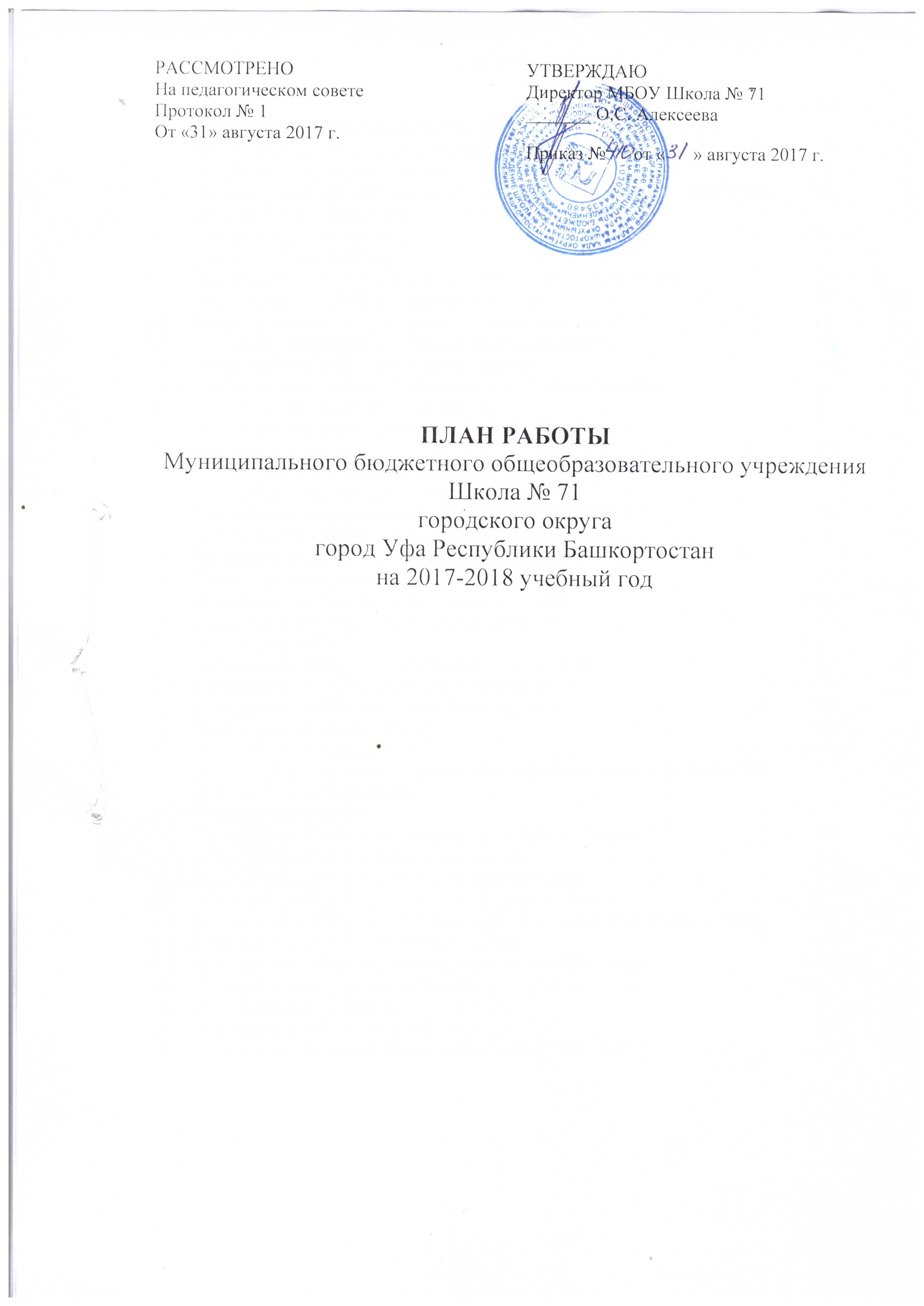 СОДЕРЖАНИЕI. АНАЛИЗ РАБОТЫ ШКОЛЫ ЗА 2016 – 2017 УЧЕБНЫЙ ГОД1.Анализ учебно-воспитательной работыПедагогический коллектив школы работал над темой: «Проектирование индивидуальной образовательной траектории обучающихся в условиях перехода к новым образовательным стандартам» определив следующие направления в работе:        В 2016-2017 учебном году перед школой стояли следующие цели и задачи: Цели:Включение обучающихся в творческую деятельность, используя формы работы с детьми, дающие возможность проявлять активность и самостоятельность. Задачи:Научить обучающихся грамотно ориентироваться в потоке разнообразной информации и самостоятельно добывать необходимую информацию, сформировать  обучающихся стремление к продолжению образования и пониманию его необходимости. Обеспечить общее культурное развитие школьников, максимально использовать возможности гуманитарных дисциплин для формирования духовной сферы личности.Формировать у ребенка привычку к здоровому образу жизни, умение адаптироваться в обществе.Улучшить работу цикловых МО, повышать педагогическое мастерство каждого учителя; активизировать работу по изучению и внеурочной работы поддерживают постоянный познавательный интерес к обучению.Задачи, стоящие перед коллективом школы, в основном выполнены. Внимание администрации школы было сосредоточено на создании оптимальных условий работы учителей и обучения обучающихся: своевременно были подготовлены кабинеты для обучения. Коллектив школы отличает исключительная работоспособность и высокий педагогический потенциал. В 2016-2017 учебном году школа работала в режиме шестидневной недели. Всего было 18 классов, в которых на начало учебного года обучалось 480 на конец 474 обучающихся, из них 2 обучающихся в течение года обучались по состоянию здоровья на дому. Выбыло в течение учебного года 18, прибыло 12 обучающихся. По ступеням образования картина такова:- 1 ступень - 8 классов - 221 обучающихся;- 2 ступень - 8 классов -215 обучающихся;- 3 ступень - 2 класса - 45 обучающихся.На основании решения коллегии МО РБ был составлен учебный план по варианту А. При составлении учебного плана соблюдалась преемственность между ступенями обучения и классами, сбалансированность между предметными циклами, отдельными предметами. Уровень недельной учебной нагрузки на ученика не превышал предельно допустимого. Школьный компонент был распределен на изучение предметов по базисному учебному плану с учетом рекомендаций Министерства Образования.Формы организации учебно-воспитательного процесса в прошедшем учебном году:- уроки (классно – урочная форма);- лекции, семинары, практикумы (лекционно-зачетная форма);
- надомное обучение больных детей;
- консультации;
- занятия по выбору;
- олимпиады, конкурсы;
- предметные недели;
- открытые уроки.Учебный план на предыдущий учебный год, в основном, выполнен, учебные программы пройдены. Все обучающиеся на дому по состоянию здоровья, прошли курс за соответствующий класс, программы и учебные планы надомного обучения выполнены.Крайне важной является деятельность школы по вооружению обучающимися базовыми знаниями, по предупреждению неуспеваемости. Можно сделать вывод о положительной динамике в решении вопроса о предупреждении неуспеваемости. Ежегодно в 10 класс своей школы поступают 85% выпускников основной школы, в вузы и техникумы – 95% выпускников средней школы.Результаты учебного года показывают, что 64 % обучающихся 2-4 классов обучаются на «4» и «5». Коэффициент качества знаний в начальной школе выше, чем в 5-9 классах. Успеваемость в 1-4 классахУспеваемость в 5-9 классахУспеваемость в 10-11 классахУспеваемость и качество знаний по школе за 3 годаУспеваемость и качество знаний по школе за три учебного годаДевятые классы:На начало учебного года в 9 а классе обучались 30 обучающихся. На конец учебного года 30 обучающихся. На основании заявлений родителей и решения педагогического совета (№ 8 от.23.05.2017 года) обучающиеся 9а класса сдавали ОГЭ по 4 предметам: 2 обязательных- русский, математика; 2 по выбору. Результаты экзаменов:На основании успешно сданных экзаменов за курс основного общего образования и решения педагогического совета (протоколы № 11 от 22.06.17г. и № 13 от от 27.06.2017)  были выпущены и выданы аттестаты за курс основного общего образования 29 обучающимся. Колобова Полина по состоянию здоровья находится на стационарном лечении. Допущена к ГИА в дополнительные сроки. Процент качества по 9 классам составляет 27; Успеваемость 100.Одиннадцатые классы:В 2016-2017 учебном году обучались 15 обучающихся. Обучающиеся одиннадцатых классов сдавали ЕГЭ обязательные предметы по русскому языку и математике, и по выбору. Результаты экзаменов:На основании успешно сданных экзаменов за курс среднего общего образования и решения педагогического совета (протоколы № 12 от 23.06.17г.и № 14 от12.07.2015г.) были выпущены и выданы аттестаты за курс среднего общего образования 15 обучающимся. Алтынбаева Камилла, Салимгареева Милена, Ялалутдинова Милена были награждены медалями «За особые успехи в учении Процент качества по11 классам составляет 60; Успеваемость 100. Из 15 выпускников 15 получили аттестаты за курс среднего общего образования. В 2016-2017 учебном году на основании «Положения о промежуточной аттестации» были проведены промежуточные аттестации в 4,8,10 классах по следующим предметам: математика, русский язык, обществознание английский язык. Управленческий аппарат школы состоит из 5 человек. Все имеют высшее педагогическое образование. Стаж работы от 10 до 30 лет. По специальности это учителя башкирского языка, русского языка и литературы, географии.Совершенствование управленческой работы в школе – сложная и многогранная проблема. В своей работе администрация школы придерживается следующих правил:а) чёткое разграничение функций между директором и его заместителями;б) проведение всех совещаний, планёрок с одинаковой периодичностью;в) четкая согласованность действий директора и заместителей.Управление школой администрация осуществляла следующим образом: по средам проводились планерки при директоре школы, где намечались основные мероприятия на текущую неделю в соответствии с общешкольным планом и текущие дела. Свои мероприятия предлагали заместители директора в соответствии со своими планами работы. На оперативках отчитывались о проделанной работе за прошедшую неделю. В свою очередь, заместители директора: Мусина З.Ч., Азанов Е.А. ставили задачи перед своими подразделениями. Управленческая работа велась и посредством проведения совещаний при директоре, завучах, заседаний школьных МО, родительского комитета. Руководство школы старалось сосредоточить свое внимание на осуществлении педагогического контроля над деятельностью учителей.Формы контроля, используемые в школе:классно-обобщающий контроль в 5, 10, 11 классах (фронтальный вид контроля, то есть контроль за деятельностью учителей, классных руководителей, работающих в одном классе), уровень ЗУН (срезы, контрольные работы);обзорный контроль (тематический вид) - обеспеченность обучающихся учебной литературой, состояние школьной документации, состояние учебных кабинетов на конец учебного года, контроль календарно-тематического планирования и программ, выполнение программ и минимума контрольных, проверочных и лабораторных работ по всем предметам; выполнение программ обучения на дому; организация работы кружков, секций; система работы учителей с тетрадями учащихся; организация итогового повторения; посещаемость занятий учащимися; готовность к новому учебному году; организация физкультурно-оздоровительной работы; состояние охраны труда и техники безопасности; обеспеченность обучающихся питанием;административный контроль за уровнем знаний и умений по предметам – стартовый контроль, рубежный контроль (по четвертям и полугодиям), итоговый контроль (годовой на конец учебного года в переводных классах), предварительный контроль (итоговая аттестация в выпускных классах);тематически – обобщающий контроль – развитие самостоятельной познавательной деятельности учащихся на уроке и вне школы;комплексно – обобщающий контроль – контроль за состоянием методической работы в школе, работы с мотивированными на учебу обучающихся.Методы контроля:наблюдение (посещение уроков);- изучение документации;- проверка знаний (срезы, тесты, контрольные, практические работы);- анкетирование;- анализ.Администрацией школы посещались уроки в рабочем порядке по плану внутришкольного контроля.Анализ учебной деятельности.В целом все уроки методически построены правильно, уроки интересные, разнообразные. Были даны рекомендации: проводить физминутки всем учителям начальных классов и учителям, работающим в 5а классе, шире использовать в учебной практике индивидуальные задания, более тщательно готовиться к урокам, разнообразить их. Рекомендации в основном учителями учитываются. Уроки учителей, имеющих высшую и первую квалификационную категорию, являются открытыми для всех педагогов. Текучесть кадров не было. В течение года регулярно проверялись классные журналы. Проверка показала, что правильно и вовремя оформляют журналы 90% учителей. Есть учителя, которые записывают темы уроков задним числом, оформляют журналы небрежно, нарушают инструкцию по заполнению журналов. Проверка состояния тетрадей показала, что во всех классах и по всем предметам ведутся тетради, домашние работы, в основном, выполняются. Объем домашних заданий соответствует нормам. Орфографический режим соблюдается. Количество диктантов, контрольных работ соответствует календарно-тематическому планированию.Даны рекомендации: проводить работу над ошибками после каждого вида работы, давать учащимся дифференцированные задания. При решении организационных задач мы добиваемся, чтобы все участники образовательного процесса понимали, каких результатов и когда от них ожидают, были заинтересованы в их получении и удовлетворены своей деятельностью.Этому способствуют:организационная работа по подготовке, проведению и контроля над выполнением решений педагогического совета школырасстановка педагогических кадров в соответствии с их личностными и профессиональными особенностями;анализ качественного и количественного состава педагогических кадров.2.Анализ воспитательной работы 3. Анализ учебно – методической деятельности по предметам национально-регионального компонента  Цель учебно-методической работы.- создание соответствующих условий для развития и роста мастерства учителей  через знакомство  с новыми требованиями, методиками;                                                                                                                                                                                                                                       - повышение качества образовательного процесса, расширение психолого - педагогических знаний через самообразование учителей;                           - совершенствование современного урока путем формирования образовательной среды, способствующей  развитию, социокультурному  самоопределению и самореализации личности школьника;                                                                                        - обучение самостоятельности учащихся с использованием  новых образовательных технологий во всех ее видах  (аудирование, говорение, чтение, письмо).Основные задачи на 2016-2017 учебный год - освоение  и внедрение в практику информационно-компьютерную технологию, использование электронных учебников, работа с электронными дневниками;- включение учителей в творческий педагогический поиск, активизация работы учителя во время урока;                                                                                                                         - привести в соответствие с новыми требованиями и стандартами общего образования учебные планы, учебную и методическую литературу, оказание помощи учителям в реализации принципов и методологических приемов обучения, воспитания и развития учащихся. Основные направления учебно-методической работы.Методическая подготовка учителей (налаженная система методической работы в школе, наличие специалистов, прохождение курсов, доступ в интернет, повышение уровня профессионального мастерства и непрерывного самообразования учителей);                                                                                                                               Инновационная работа (пример и влияние коллег, поддержка и внимание руководителя, интерес к педагогической деятельности, возможность экспериментировать, внедрение в практику новых инновационных технологий);Подготовка учителей по вопросам педагогики, психологии, организации учебного процесса (новизна деятельности, потребность в самосовершенствовании, атмосфера сотрудничества и поддержки, сложившаяся в коллективе, формирование мотиваций к учебной деятельности через создание эмоционально- психологического комфорта в общении всех участников образовательного процесса);Частная методическая подготовка (интерес к педагогической деятельности, возможность получения признания в коллективе, новизна деятельности, система материального стимулирования, потребность в самосовершенствовании, включение учителей в творческий поиск в инновационную деятельность).I. Организационно-координационная деятельность:1.Данные о педагогических работниках2.Образование3. Педагогический стаж4.Почетные звания5.Повышение квалификации педагогических кадров6.Аттестация учителей (Ф.И.О категория)Анализ учебно-воспитательной работы за 2016-2017 учебный годОбучающиеся школы со 2 по 11 классы (без классов выравнивания) изучают башкирский государственный язык. 2016- 2017 учебный год закончили все обучающиеся школы, усвоив учебную программу на 100 %. В школе функционирует ШМО учителей башкирского языка (гумантиарный цикл) и оно обеспечено квалифицированными кадрами. В школе работают 2 учителя высшей категории с высшим образованием (Сафина Р.Т., Шарафутдинов Ф.Ф.- учителя башкирского языка); 2 учителя первой категории с высшим образованием (Каюмова З.Р., Юртумбаева А.Ф.- учитель ИКБ, учитель башкирского языка).Методическое объединение башкирского языка в этом учебном году работало согласно составленному плану. Были проведены стартовые и проверочные контрольные работы в выпускных классах, проверялась техника чтения и состояние рабочих тетрадей в младших классах. Также периодически проводились заседания МО, где обсуждались проблемы преподавания башкирского языка, методика работы с одаренными детьми, развитие творческих способностей учащихся на уроках башкирского языка и ИКБ, формирование нравственных ценностей и воспитание учащихся, анализировалась проделанная работа.Учителя работали над темами самообразования, изучали теорию по методической теме, отчитывались по темам самообразования, выступая с докладами на заседаниях ШМО. Работа над темой также осуществлялась учителями через освершенствование методики проведения урока, индивидуальной и групповой работы со слабоуспевающими и одаренными учащимися, через повышение мотивации к обучению у учащихся, а также ознакомление учителей с новой педагогической и методической литературой. Улучшилась работа по применению новых технологий на уроках (проектная деятельность, интерактивные технологии).Результаты участия школьников в предметных олимпиадах, конкурсах, НПК .и др. по уровнямСравнительный анализ участия школьников в олимпиадном движении (за 3 года).2014- 2015 учебный год- Баемова З. (11 кл.)- городской этап олимпиады по башкирскому языку – 1 место, «Вдохновение» (город)- 3 место; Фазылова Л. (6 Б)- районный этап «Здравствуй, сказка!»- 2 место, «Урал батыр»- 3 место.2015-2016 Фазылова Л- 7 Б- Районный этап конкурса «Вдохновение» 1 м. «Урал батыр»- 1 место.2016-2017 учебный год- Районный этап конкурса «Вдохновение» 1 м. Фазылова 8 Б Лейсан; Детский фестивале национальных культур «Соцветие дружбы»-  1 м. Абдулкадырова А.,Сметанина Е.,Лисовенко А.,Калаков А.; Международная олимпиада «Глобус»- победитель- Абдуллин АйдарIХ. Проблемы и перспективы.Наряду с положительными результатами работы ШМО есть и недостатки:- уровень навыков самоанализа учителей не высок;- недостаточное внимание уделяется оборудованию и обновлению кабинетов;- невысокая мотивированность учителей по взаимопосещаемости и проведению открытых уроков.4. Анализ методической работыТемой методической работы являлась «Проектирование индивидуальной образовательной траектории обучения в условиях перехода к новым образовательным стандартам»Целью методической работы являлась создание условий обучающимся для формирования универсальных способностей личности, основанных на новых социальных потребностях и ценностях, предоставляя возможность ученикам самостоятельно проектировать свою траекторию.В связи с этой целью были выделены следующие задачи:1. Использовать такие технологии, методы и приемы обучения и воспитания, которые способствуют развитию ребенка, сохраняя при этом уникальность его образа. 2. Усилить работу по организации внутренней системы оценки качества образования с целью эффективного управления качеством образования.3. Осуществлять поддержку одаренных детей, обеспечивая необходимые условия для интеллектуальной и творческой самореализации обучающихся; повысить эффективность участия обучающихся во Всероссийской олимпиаде школьников.4. Проводить целенаправленную профориентационную работу с обучающимися, в том числе по проекту «Только вместе», организовать участие обучающихся в чемпионатах JuniorSkills «Молодые профессионалы».5. Организовать работу учителя в соответствии с профессиональным стандартом педагога.6. Активно вводить в образовательный процесс электронные средства обучения.Качественный и количественный состав педагогических кадров соответствует квалификационным требованиям.В школе работает 30 учителей.А. Всего учителей. КатегорииБ. Всего учителей. ОбразованиеВ. Стаж педагогической работыГ. ВозрастИмеют отраслевые награды Министерства образования РФ 2 человека, в том числе знаками, нагрудными знаками – 1 человек; Почетными грамотами – 1 человек; Также имеют отраслевые награды Министерства образования РБ – 7 человек, в том числе «Отличник образования Республики Башкортостан» - 2 человека; Почетными грамотами – 5 человек.В школе функционируют методические объединения:В 2016-2017 учебном году ШМО учителей башкирского языка и литературы было реорганизовано, так как их работу курирует заместитель директора по родным языкам Юртумбаева А.Ф.ШМО строят свою работу на принципах индивидуализации, личностного-ориентированного подхода к обучающимся, выявляя среди них детей с творческим потенциалом. Составляются планы работы на учебный год, и на заседании методического совета делается анализ работы. Проводятся заседания ШМО, не реже 1 раза в четверть. Участвуют во всех олимпиадах (Всероссийская олимпиада школьников по предметам, Республиканская олимпиада на кубок им. Ю. Гагарина, мероприятия ЮНЕСКО, НПК в рамках Малой академии наук), конкурсах, соревнованиях.ШМО проводят предметные недели, сроки проведения которых рассматриваются на заседании методического совета. В связи с ремонтными работами в школе предметные недели не проводились.В план работы ШМО включены заседания, на которых рассматриваются вопросы:- наличие учебно-методической литературы по предметам;- рассмотрение плана работы объединения, а также рабочих программ по предметам (включая Приложение «Календарно-тематическое планирование»);- организация работы по теме самообразования;- проведение предметных недель;- подготовка к различного рода олимпиадам, конкурсам;- утверждение экзаменационных материалов для промежуточной аттестации.Повышение квалификацииАттестация педагогических работниковУчастие учителей в конкурсахЭкспериментальная площадкаВ наш век – век информации и информационных технологий – знание иностранных языков необходимо. В последние годы в России наблюдается развитие геополитических, коммуникационных и технологических процессов, что способствовало вовлечение как в непосредственное, так и опосредованное общение довольно большое количество людей самых разных профессий, возрастов и интересов. Соответственно возросли и потребности в использовании иностранных языков. Большую значимость приобрело обучение языку как средству общения и приобщения к духовному наследию изучаемых стран и народов. Поэтому знание языка значительно способствует социализации личности, закладывает фундамент межкультурной коммуникации, направленной на достижение взаимопонимания между народами. Целью обучения иностранным языкам и углубленному их изучению является включение обучающихся в языковую деятельность, используя такие формы работы на уроках, которые дают возможность проявлять творческую активность и самостоятельность на уровне межкультурной коммуникации.Наше образовательное учреждение – МБОУ Школа № 71 – является общеобразовательным с углубленным изучением иностранных языков (английского, немецкого,  китайского). 	С 1 по 11 класс ведется изучение английского языка, а немецкий в качестве второго иностранного языка изучается со 2 класса. Новшеством нашей школы уже четвертый год является изучение китайского языка в качестве дополнительного. В настоящее время ведутся переговоры о дальнейшем обучении наших выпускников в вузах Китая. Начало 2015-2016 учебного года было ознаменовано нашим участием во III Всероссийском фестивале инновационных продуктов в конкурсе «Новаторство в образовании-2016», где стали лауреатами в номинации «Самый лучший проект-2016» в области реализации программ по организации информационно-коммуникационных технологий. Также школа явилась Дипломантом 3 степени в конкурсе интернет-сайтов муниципальных учреждений “Интернет-Уфа-2016”Обобщение позитивного педагогического опыта.В связи с капитальным ремонтом школы не было проведено ряд мероприятий, которые будут реализованы в следующем году. В августе 2016 года состоялся педагогический совет на тему «Итоги работы за 2015-2016 учебный год», ориентированный на подведение итогов за прошлый учебный год и определение целей и задач на следующий год. В октябре 2016 года школа и директор вошли члены Невской образовательной Ассамблеи.В январе 2017 года школе вручена брошюра «Клубы друзей ЮНЕСКО», в которой обозначены и мы. В феврале 2017 года школа вошла в проект «Ассоциированные школы ЮНЕСКО». Сертификат будет вручен на Евразийском форуме 10 июля 2017 года.В январе 2017 года состоялся городской семинар по профилактике детского дорожно-транспортного травматизма, в рамках которого прошло открытое мероприятие, организованное учителем начальных классов Гатауллиной А.Ф.13-16 апреля 2017 г. наша школа прияла участие в Московском международном салоне образования с темой “Современная школа в полилингвальном пространстве”.В июне 2017 года вышло информационно-биографическое издание “Школа года-2017”, в котором рассказывается обо всех образовательных учреждениях России.В течение учебного года учителя посещали различного рода семинары, конференции, мастер-классы, “круглые столы”, повышая свой профессиональный уровень.Результаты участия в предметных олимпиадах, конкурсах, НПК и соревнованияхОТЧЕТ по направлениям деятельности ЮНЕСКООрганизация Объединенных Наций по вопросам образования, науки и культуры (ЮНЕСКО) – специализированное учреждение Организации Объединенных Наций (ООН). Деятельность ЮНЕСКО в области образования призвана дать образование всем, на всех уровнях и на протяжении жизни, потому что образование играет главную роль в становлении и развитии личности человека, экономическом росте и укреплении социальных связей. В то же время оно – важный инструмент борьбы с бедностью и одна из основ устойчивого развития. ЮНЕСКО продолжает свою деятельности в области науки в целях борьбы с бедностью и, прежде всего, с нищетой. На пути к решению этой задачи организация уделяет особое внимание построению общества знаний при помощи внедрения информационных и коммуникационных технологий в научное образование и культуру. Cодействие культурному разнообразию можно рассматривать как приоритет ЮНЕСКО в области культуры. Для того чтобы культурное разнообразие было продуктивным, оно должно опираться на взаимный интерес людей друг к другу, принятие чужой культуры, на диалог и духовное взаимообогащение. Таковы краеугольные камни построения мира в умах и сердцах людей. Таким образом, именно человеческие взаимоотношения – залог богатства и разнообразия культур.В прошедшем учебном году школа активно участвовала в мероприятиях ЮНЕСКО разного уровней. Образовательным учреждением были отмечены некоторые Международные даты ЮНЕСКО, проведены различные акции.Стало традицией проводить благотворительную осеннюю ярмарку, посвященную Дню пожилого человека в рамках уроков толерантности. Были приглашены ветераны педагогического труда на Международный день учителя. В продолжение мероприятий, посвященных Дню толерантности, было проведено воспитательное мероприятие «Кинодэнс»,  имеющее целью укрепить дружбу между классами, воспитывать уважение к особенностям каждого человека. Также состоялись классные часы и торжественные линейки, приуроченные к этому знаменательному дню.Дважды в год проводится акция «Экобум» по сбору макулатуры, а также пластиковых крышек. Это стало актуально, так как 2017 год объявлен годом экологии. Также школа во главе учителя биологии и химии Саликовой Н.Е. участвовала в мероприятиях и акциях, приуроченных к Году экологии. В ноябре 2016 года Саликова Н.Е. провела открытый урок по биологии, посвященный Международному дню зернобобовых.С 2014 года в школе создано волонтерское движение «СпасиБо!» Год от года в это объединение вступают все новые члены. Волонтеры устраивают благотворительные мероприятия и акции, посещают школу-интернат, социальный приют «Феникс»В школе большое внимание уделяется изучению иностранных языков: английского, немецкого, китайского. В связи с этим школа тесно сотрудничает с региональной общественной организацией студентов РБ «АЙСЕК-Уфа» в рамках расширения диалога культур. Знание иностранных языков постигается не только в учебное время, но и во внеучебное. С 2012 года наши ученики заняты в лингвистическом лагере «Лингва», в котором задействованы и учителя иностранных языков школы, и носителя языка.05.05.2017 года было проведено мероприятие, посвященное миру во всем мире, «Солдатская песня» среди 5-10 классов.На последней неделе мая 2017 года учителем технологии Рахменовой Э.Р. была организована выставка художественных работ, приуроченная к Международному дню художественного образования.Участие школы в мероприятиях ЮНЕСКО5. Анализ работы ШМО5.1. Анализ работы ШМО учителей русского языка и литературыВ течение 2016-2017 учебного года школа работала по теме «Проектирование индивидуально-образовательной траектории обучения в условиях перехода к новым образовательным стандартам»  Методическое объединение учителей русского языка строило свою работу в соответствии с темой «Создание условий для индивидуально-образовательной деятельности на уроках русского языка и литературы в рамках новых образовательных стандартов».Цель работы МО учителей русского языка и литературы:Повышение педагогического мастерства учителей русского языка и литературы в процессе обсуждения актуальных проблем преподавания в связи с переходом на новые государственные стандарты (ФГОС).Задачи:1. Создание условий для осуществления проектной деятельности учителя и ученика.2. Развитие педагогического потенциала учителя через внедрение и развитие информационных технологий.3. Обеспечение экспериментальной работы, олимпиадного движения.4. Повышение уровня информационной  активности учащихся, развитие их интеллектуальных и творческих способностей.5. Разработка  рабочих программ для 5-9 классов в соответствии с ФГОС ООО.6. Повышение уровня профессиональной подготовки учителя через систему семинаров, курсов повышения квалификации.За отчетный период было проведено 5 запланированных заседаний методического объединения учителей русского языка и литературы по следующим темам:1. « Анализ работы за прошедший учебный год и задачи нового учебного года»2. «Проведение школьного этапа  Всероссийской олимпиады школьников по       русскому языку и литературе»3. «Подведение итогов работы МО за I полугодие»4. «Подготовка к итоговой и промежуточной аттестации»5. «Подведение итогов работы МО»На заседаниях рассматривались теоретические и практические вопросы, особо внимание уделялось вопросам прохождения программного материала, итоговой аттестации обучающихся 9-х и 11-го классов, происходил обмен опытом, учителя делились своими наработками. Кроме этого, учителя собирались на рабочие совещания, оперативки: подготовка и проведение Всероссийской олимпиады школьников по русскому языку, литературе, предметной недели,  анализы контрольных работ и работы ШМО за каждую четверть.                                    Методические темы учителейМещерекова Е.В.«Формирование информационной культуры учащихся как необходимое   условие повышения качества образования»Фазлетдинова А.А.«Технология интерактивного обучения на уроках русского языка и литературы»Юртумбаева А.Ф.«Применение новых образовательных технологий в преподавании русского языка и литературы»Так как с 14.11.16 по – 03.04.17 в школе шел капитальный ремонт, и учебный процесс обучающихся проходил в школе № 48, проведение предметных мероприятий было затруднено.В течение учебного года были проверены рабочие и контрольные тетради по русскому языку, проверено состояние преподавания русского языка и литература у учителей Мещерековой Е.В., Фазлетдиновой А.А., Юртумбаевой А.Ф., прохождение программного материала, а по результатам проверки написаны справки и даны рекомендации.Учителя Фазлетдинова А.А. и Юртумбаева А.Ф. проводили пробные экзамены в форме ЕГЭ по русскому языку и в новой форме (ГИА). Результаты экзаменов были обсуждены на заседаниях ШМО.                           Сведения о педагогических работниках                          Аттестация педагогических работниковРабота ШМО оценена как удовлетворительная.5.2. Анализ работы ШМО математического циклаШМО математики работало по теме: «Проектирование индивидуальной траектории обучения на уроках математики, информатики, физики».   Выделены следующие  цели:-совершенствование преподавание математики, информатики  и физики путем проектирования индивидуального образовательного обучения в условиях модернизации образования.Сведения о педагогических работникахСогласно плана М.О. математического цикла было проведено первое заседание , в котором был утвержден план работы М.О., утверждены учебники , рабочие  программы ФГОС  по предметам математического цикла. 22.09.2016г. в МБОУ Школа №45 состоялся городской семинар на тему: «Комплексное сопровождение  физико-математического образования в школе». На следующем заседании был рассмотрен вопрос о  проведении школьных олимпиад математического цикла, победитель школьного этапа олимпиады по математике Нигматуллин Артур выступил на районном этапе 10.11.2016 г.30.01.2017 г. проведен муниципальный этап Республиканской олимпиады школьников на кубок имени Ю.А.Гагарина, в котором участвовали : Давлетбаева Э.(5а кл), Васильева А. (6а кл) (учитель Музафина З.М.).В рамках подготовки выпускников к итоговой аттестации проведены тестировании ОГЭ и ЕГЭ по математике АНО МОЦ ,, Открытая школа”. 16.03.2016  проведена международный математический конкурс-игра «Кенгуру», победителем которой являются: Давлетбаева Э.(5а кл), (учитель Музафина З.М.), Ковязин Т. (7а кл) (учитель Ибрагимова Г.М.)  Учебно-исследовательская и проектная деятельность на уроках математики направлены: на повышение интереса учащихся к предмету, развитие познавательной деятельности. 26.04.2017 проведена проектная работа учащихся, в котором выступили: Нгуен Лонг 6а кл. «число π» Бейларов Г. 5а кл., «Как люди научились считать», Файзуллин Н. 5а кл. «Из истории дробей».Аттестация педагогических работниковРабота  МО оценена как удовлетворительная.5.3. Анализ работы ШМО учителей начальной школыМО учителей начальных классов насчитывает 8 человек.  АТТЕСТАЦИЯ ПЕДАГОГИЧЕСКИХ РАБОТНИКОВПредметная неделя учителей начальной школы была посвящена 65-летнему юбилею Орджоникидзевскому району. Она прошла 27 февраля по 4 марта 2017 года. В рамках предметной недели были проведены мероприятия:1.  Конкурс сочинений, посвященный юбилею района для учащихся 3-4х классов (ответственная Лукьянчук В.Н.)2. Конкурс чтецов, посвященный юбилею района (ответственные  Гафурьянова О.В., Мухтаруллина Р.Р.)3.  Конкурс фотографий «Любимый уголок района» для учащихся 1-4х классов (ответственные Абдулкадырова Р.Ш., Динмухаметова Г.А.)4.  Участие в районном конкурсе чтецов. (ответственная Махрова М.Е.)5.  Конкурс чтецов среди учащихся 1-4 классов, посвященный юбилею школы. (ответственная Гафурьянова О.В.)6. Классные часы, посвященные юбилею района. (Кл. руководители)7. Викторина «Знатоки района»  1-4 классы (ответственные Махрова М.Е., Гатауллина А.Ф.)8. Взаимопосещение уроков (ответственная Лукьянчук В.Н.)9. Конкурс «Цифры нашей школы» (ответственная Азанова Р.Р.)10. Заседание МО по итогам предметной недели.В неделе приняли активное участие все учителя начальной школы.  Мероприятия и уроки были тщательно продуманы, подготовлены и проведены на высоком уровне с использованием новых технологий. По итогам конкурсов были выявлены победители. УЧАСТИЕ УЧИТЕЛЕЙ В КОНКУРСАХ (ОЧНЫЕ, ЗАОЧНЫЕ, ДИСТАНЦИОННЫЕ)Тема работы методического объединения: «Обеспечение  качественного обучения и воспитания младших школьников  в свете ФГОС НОО».Учителя начальной школы  работают по программе «Перспектива». Привлекает эта программа многим. Главное, что она помогает детям вырасти самостоятельными, успешными и уверенными в своих силах личностями, способными занять свое достойное место в жизни, умеющими постоянно самосовершенствоваться и быть ответственными за себя и своих близких. Учителя активно используют технологию проблемного диалога, с помощью которой учащиеся учатся ставить цель, осуществлять поиск решения и анализировать результаты своей деятельности. В течение года было проведено 5 заседаний МО. Достаточно часто собирались на методические оперативки, где обсуждались различные текущие вопросы. Все учителя имеют темы по самообразованию. Отчеты регулярно заслушиваются на заседаниях МО. Руководителем МО были проверены рабочие программы учителей 1-4 классов. Все составлены грамотно и в срок. В апреле была проведена Всероссийская проверочная работа четвероклассников. (результаты обрабатываются). Взаимопроверка дневников учащихся и тетрадей по русскому языку и математике показала недоработки учителей, были разработаны меры по их устранению. По результатам проверок составлены справки.Много работают учителя над повышением качества обучения. У каждого учителя есть папка, в которой фиксируются результаты его деятельности, каждая контрольная работа анализируется, выявляются недочеты и намечаются пути их устранения. По итогам всех проверочных и контрольных работ написаны справки.Составлены диагностические карты на каждого учителя, в которых отражаются результаты деятельности самого учителя, достижения его учеников, успеваемость по годам.Внутришкольный контроль:I четвертьII четвертьIII четвертьIV четвертьБольшая работа ведется и во внеурочное время: проводятся школьные олимпиады, различные конкурсы, НПК.В январе - феврале был проведен школьный и муниципальный туры Республиканской  олимпиады для учащихся начальных классов на кубок им. Ю.А.Гагарина в котором участвовали 117 учащихся. Победители и призеры школьного тура, а это 14 человек,  приняли участие в муниципальном  этапе олимпиады.  Призерами муниципального этапа стали: Губайдуллин М.1а (физическая культура), Белов С. 4а (физическая культура), Шайдуллина Л. 4а (физическая культура).Также в школе были проведены школьные туры районных мероприятий:конкурс чтецов, посвященный Октябрьской революции;конкурс рисунков «Мы за здоровый образ жизни»;конкурс сочинений, посвященный юбилею района;НПК.РЕЗУЛЬТАТЫ УЧАСТИЯ В ПРЕДМЕТНЫХ ОЛИМПИАДАХ, КОНКУРСАХ, НПК И СОРЕВНОВАНИЯХ (ШКОЛА, … МЕЖДУНАРОДНЫЙ; ОЧНЫЙ, ЗАОЧНЫЙ, ДИСТАНЦИОННЫЙ)В современном мире к человеку предъявляются все новые требования, поэтому возрастает потребность свободно общаться на иностранном языке, а иногда даже на нескольких. Уже практически никто не сомневается в целесообразности раннего обучения детей иностранным языкам. Уже доказано, что это не только ускоряет процесс формирования коммуникативной компетенции, но и в свою очередь положительно влияет на общее развитие ребенка. В связи с этим учащиеся начальной школы уже с первого класса изучают английский язык, а со второго класса добавляется второй – немецкий или китайский. А также по желанию учащиеся 3-4 классов в этом учебном году продолжили изучение китайского языка. Изучение иностранного языка проходит не только в стенах школы. Летом для учащихся организовывается на базе профилактория «Родник здоровья» лингвистический лагерь, где ребята изучают английский язык не только с учителями, но и носителями языка, а также получают возможность укрепить  свое здоровье и отдохнуть.На уроках учителя начальных классов работали над формированием личностных, предметных и метапредметных результатов. Введение внеурочной деятельности в начальных классах было ориентировано на создание условий для неформального общения учащихся класса или учебной параллели, имеет выраженную воспитательную и социально-педагогическую направленность. Внеурочная деятельность школьников - это совокупность всех видов деятельности учащихся, в которых возможно и целесообразно решение задач их воспитания и социализации.В  классах внеурочная деятельность велась по следующим направлениямБольшую помощь в организации учебно-воспитательного процесса оказывают родители учащихся. В школе организован родительский комитет, состоящий из родителей – председателей родительских комитетов классов. Вместе с родительским комитетом школы и педагогами школы решались многие вопросы учебно-воспитательной работы.        Основными формами работы с родителями в школе являются:- родительские собрания (как классные, так и общешкольные);- индивидуальные беседы с родителями классных руководителей и администрации школы.         В прошедшем учебном году были проведены пять родительских собраний.       Родительские собрания показали хорошую работу классных руководителей с родителями учащихся. Во всех начальных классах на собраниях высокая посещаемость родителей (от 70 до 95%).       Также можно отнести к числу удачных форм работы с родителями индивидуальные беседы с классными руководителями и администрацией. Во время подобных бесед учителя и администрация имеют возможность познакомиться с микроклиматом в семье, обговорить волнующие родителей проблемы.        В школе постоянно ведется работа с родителями слабых учеников и учащихся, не справляющихся с программой. Эта работа также проводится в форме бесед с классными руководителями, администрацией и родителями учеников.         В 2016-2017 учебном году была организована работа с будущими первоклассниками. Были сформированы 2 группы (всего 45 человек) и проведены подготовительные курсы для дошкольников. По окончании курсов все дети прошли диагностику. С родителями будущих первоклассников было проведено родительское собрание (апрель).Необходимо продолжить работу по многим направлениям:каждому учителю серьёзно отнестись к повышению своего педагогического мастерства через систему курсов повышения квалификации,  посещение городских семинаров, посещение уроков коллег, работать над индивидуальной темой по самообразованию.  продолжить использование ИКТ и новых образовательных технологий в преподавании предметов;усилить работу с одарёнными  детьми;расширить направления внеурочной деятельностипродолжить работу по  взаимодействию и сотрудничеству семьи и школы; использовать индивидуальный подход при  работе со слабоуспевающими учащимися с целью предупреждения неуспеваемости, вместе с родителями вести постоянный контроль  за этими учащимися; совершенствовать систему взаимодействия школы и семьи по здоровьесбережению, гражданскому и духовному становлению личности.5.4. Анализ работы ШМО учителей иностранных языковВ течение 2016-2017 учебного года деятельность методического объединения учителей иностранных языков МБОУ Школы № 71 строилась в соответствии с планом методической работы школы и была направлена на решение проблемы: «Проектирование индивидуальной  образовательной траектории (или маршрута) обучения  в  условиях  перехода  к новым  образовательным стандартам»В 2016-2017 учебном году перед методическим объединением учителей иностранных языков были поставлены конкретные цели и задачи. При этом основной целью деятельности нашего МО является развитие профессионального потенциала педагогов, сплочение и координация их усилий по совершенствованию преподавания иностранных языков. Учителями МО были определены следующие задачи:организация повышения профессиональной квалификации учителей (прохождение курсовой подготовки, участие в семинарах, конкурсах, заседаниях ГМО и ШМО, педсоветах, самообразование);внедрение в практическую деятельность приоритетных технологий обучения, мониторинга для повышения качества проведения учебных занятий и качества обучения;усиление работы с одаренными учащимися через дифференциацию обучения, участие в конкурсах, олимпиадах, НПК.Всеми учителями МО в течение учебного года была проведена работа, которая помогла добиться положительных результатов в решении данных задач.Реализация первой задачи в течение 2016-2017 учебного года решалась через организацию целенаправленной, систематической работы по повышению профессионального уровня педагогов.Основными формами работы по повышению педагогического мастерства стали:прохождение курсовой подготовки;участие в школьных и городских семинарах, заседаниях методического объединения;взаимопосещение уроков;работа над индивидуальной методической темой;изучение приоритетных технологий обучения;изучение опыта работы других учителей.В 2016-2017 уч.году обучение учащихся велось по учебным программам и пособиям, утвержденным Министерством образования России. Вся работа была направлена на развитие и совершенствование всех аспектов языка (чтение, письмо, аудирование, монологическая и диалогическая речь, лексика и грамматика). Члены МО учителей иностранных языков в своей работе сосредоточили  внимание на вопросах, связанных с внедрением ФГОС в образовательном процессе. Были поставлены задачи, из которых выполнены следующие: общеобразовательные программы начального общего, основного (общего и среднего)  пройдены на  достаточном уровне для продолжения обучения на следующей ступени образования; были обеспечены качественные условия введения Федерального государственного стандарта начального общего и основного общего образования; была продолжена работа  по созданию банка  индивидуальных достижений обучающихся, внедрялись в практику новые педагогические технологии с целью повышения эффективности обучения иностранному  языку; изучены материалы ФГОС как в рамках общешкольных семинаров, так и на заседаниях ШМО; была проведена работа  по подготовке учащихся для участия в конкурсах, олимпиадах; учителями была продолжена работу с одарёнными детьми через индивидуальные занятия, внеклассную работу; была систематизирована работа со слабоуспевающими учащимися через дополнительные, индивидуальные занятия. Задачи решены благодаря целенаправленной деятельности школы, ШМО в целом и учителей в отдельности, а также системе внешней и внутренней учебы педагога. Однако, слабо прошла подготовка обучающихся к Всероссийской олимпиаде школьников на  муниципальном этапе. Приоритетным направлением в нашей школе является изучение не только английского языка, наши школьники изучают китайский  и немецкий языки. В этом году был подписан договор о сотрудничестве с  Гете-Институт-это дает нам возможность участвовать в проекте  «Немецкий-второй иностранный язык», получать методическое сопровождение в методике преподавания немецкого языка- как второго иностранного. Обучающиеся 2-4 классов  во внеурочное время изучают второй язык, в 5-6 классах немецкий изучают как второй.  Уже в этом году наши обучающиеся 6а класса приняли участие во всероссийской НПК «Ломоносовские чтения» по немецкому языку и заняли третье место. Особое место в работе по повышению профессиональной компетентности кадров занимает самообразование учителей. Всеми педагогами были выбраны темы самообразования, работа над которыми продолжалась весь учебный год. Результатом самообразования стали фрагменты открытых уроков, выступления перед коллегами на педагогических советах школы.Темы, по которым работали учителя иностранных языков в 2016-17 уч.году направлены на развитие коммуникативной направленности.«Игра как метод обучения иностранному языку на среднем этапе»-Голкова О.И.«Коммуникативное обучение иностранному языку»-Рамазанова З.Ф«Коммуникативное обучение иностранному языку»-Шарафутдинов Ф.Ф.«Коммуникативное обучение иностранному языку»-Алексеева О.С.«Разговорные клише, штампы в диалогической речи»-Шакирова Т.Г.«Здоровьесберегающие технологии при обучении иностранному языку на основе личностно-ориентированного подхода»-Сергеева М.А.Диагностическая  карта учителейСВЕДЕНИЯ О ПЕДАГОГИЧЕСКИХ РАБОТНИКАХАТТЕСТАЦИЯ ПЕДАГОГИЧЕСКИХ РАБОТНИКОВУЧАСТИЕ УЧИТЕЛЕЙ В КОНКУРСАХ (ОЧНЫЕ, ЗАОЧНЫЕ, ДИСТАНЦИОННЫЕ)РЕЗУЛЬТАТЫ УЧАСТИЯ В ПРЕДМЕТНЫХ ОЛИМПИАДАХ, КОНКУРСАХ, НПК И СОРЕВНОВАНИЯХ (ШКОЛА, … МЕЖДУНАРОДНЫЙ; ОЧНЫЙ, ЗАОЧНЫЙ, ДИСТАНЦИОННЫЙ)Учителя МО проводили большую индивидуальную работу с отстающими детьми как на уроках, так и во внеурочное время, используя при этом индивидуальную и дифференцированную технологии. Домашние задания для слабоуспевающих учащихся корректировались. В учебном процессе часто использовалась технология сотрудничества, когда более сильные учащиеся проверяли слабоуспевающих или что-то им объясняли. Часто учащиеся работали в группах, и в процессе подготовки общих заданий слабоуспевающие ученики выполняли облегченные функции. На своих уроках учителя МО применяли элементы здоровьесберегающих технологии: игры, песни, релаксации, нетрадиционные типы уроков. Учителя МО проводили дополнительные занятия с учащимися, имеющими высокую мотивацию к изучению иностранного языка.Работа по подготовке учащихся к ЕГЭ и ОГЭ велась на протяжении всего года Алексеевой О.С. и Рамазановой З.Ф. ЕГЭ по английскому языку - один из наиболее сложных и одновременно востребованных экзаменов на современном этапе и является обязательным экзаменом при поступлении во многие высшие учебные заведения. Таким образом, подготовку к нему необходимо начинать своевременно. Учителя МО постоянно посещают все мероприятия и семинары по подготовке к итоговой аттестации. Занятия с обучающимися по подготовке к ЕГЭ и ОГЭ проводились еженедельно, обучающиеся постоянно выполняли задания письменной части ЕГЭ и ОГЭ, которые индивидуально разбирались с преподавателемУчителя постоянно повышают свою квалификацию:Участие в семинарах, совещаниях, педагогических советах школы и района.Регулярное посещение районных семинаров по проблемам подготовки учащихся к ЕГЭ и ГИА.Участие в различных конкурсах, олимпиадах, конференциях.Заседания МО также является формой повышения квалификации и педагогического мастерства. На заседаниях МО учителей иностранного языка постоянно обсуждались вопросы, касающиеся языковых проблем, методики ведения уроков, планирования деятельности и подведения итогов, распределения домашних заданий. Индивидуальные консультации учителей друг с другом и с председателем МО по методическим и организационным вопросам, что также способствовало росту педагогического мастерства учителей.Учителя ИЯ посещали родительские собрания и отвечали на вопросы по тактике и стратегии обучению иностранным языкам в школе. По мере необходимости осуществлялись встречи и беседы с родителями в индивидуальном порядке по вопросам, связанным с учебой детей по иностранным языкам.Все учителя иностранного языка умеют самостоятельно преодолевать возникающие трудности. Совершенствование их мастерства осуществляется в процессе непрерывного самообразования и самовоспитания, тесного контакта между собой по проблемам методики преподавания. В своей работе многие отдают предпочтение использованию технологии проектного обучения, проблемного обучения, обучения в сотрудничестве, здоровье сберегающих и информационно-коммуникационных технологий.Мультимедийные пособия нередкий гость на уроках. Мультимедийность облегчает процесс запоминания, позволяет сделать урок более интересным и динамичным, создать иллюзию соприсутствия, сопереживания, содействует становлению объемных и ярких представлений о прошлом. Интегрируя  ИКТ и современные  педагогические методы  учителя стимулируют  познавательный интерес, индивидуализируют  процесс обучения и развивают самостоятельность учащихся, придают  учебной работе проблемный, творческий, исследовательский характер, что  способствует  обновлению содержательной стороны предмета.  В результате необходимо отметить, что методическое объединение учителей иностранного языка ведёт целенаправленную работу по совершенствованию профессиональной компетентности учителей иностранного языка, педагоги показывают высокую активность и заинтересованность в результатах своего труда.Вместе с тем есть направления, над совершенствованием которых предстоит работать в новом учебном году:1. работа с одаренными детьми;2. реализация ФГОС по иностранному языку в школе;3. совершенствование системы работы учителя по подготовке учащихся к выпускным экзаменам4. подготовка к введению в школах второго ИЯ;5. совершенствование профессиональной компетентности учителя ИЯНа заседании ШМО учителей иностранных языков была поставлена цель на следующий учебный год: повышение уровня педагогического мастерства учителей и их компетенции в области образовательных и информационно-коммуникационных технологий  и качества знаний учащихся через вовлечение в различные виды урочной и внеурочной деятельности.Задачи:повысить уровень информационной культуры педагогов посредствомработы над самообразованием;выделить творчески работающих педагогов школы, повысить ихквалификацию в области применения информационно-коммуникационныхтехнологий и распространить успешный опыт в педагогическойдеятельности;обеспечить содержательную и методическую преемственность по изучаемому предмету на всех этапах образования;повышать профессионально-методическое мастерство учителей ИЯ спомощью курсов и чтения методической литературы;посещать уроки коллег с последующим анализом и самоанализомдостигнутых результатов. Изучать и обобщать педагогический опыт коллег;проводить открытые уроки для обмена опытом, методическимиразработками;продолжить внедрение современных педагогических технологий ворганизацию учебной и внеклассной деятельности учащихся;проводить регулярно в соответствии с планом заседания МО учителейиностранного языка; продолжить осваивать методику подготовки учащихся к сдаче ЕГЭ и ОГЭ по иностранным языкам.5.5. Анализ работы ШМО естественного циклаТема ШМО ЕЦ в этом году была: «Формирование общей культуры личности обучающихся на основе усвоения обязательного минимума содержания общеобразовательных программ, их адаптация к жизни в обществе, создание основы для осознанного выбора и последующего освоения профессиональных образовательных программ, воспитание гражданственности, трудолюбия, уважения к правам и свободам человека, любви к окружающей природе, Родине, семье, формирование здорового образа жизни».Цель:«Совершенствование качества образования через создание условий развития образовательной системы школы»Задачи:Развить и воспитать у учителей способность к поисково-исследовательской деятельности в условиях перехода на новые образовательные стандарты.Обеспечить функциональную  грамотность и социальную адаптацию обучающихся, содействовать их общественному и гражданскому самоопределению.Создать условия, благоприятные для стимулирования творческой деятельности обучающихся.Способствовать  сохранению психологического и физического здоровья учащихся и педагогов.Было проведено 5 запланированных в начале года заседаний. На них рассматривались теоретические и практические  вопросы, особо выделяя вопросы по итоговой аттестации обучающихся 9 и 11 классов , происходил обмен опытом, учителя делились своими наработками. Кроме этого, учителя собирались на рабочие совещания, оперативки: подготовка и проведение Всероссийской олимпиады школьников по истории, обществознанию, географии, биологии и химии, анализы контрольных работ и работы ШМО на каждую четверть.ШМО естественного цикла состоит из следующих учителей:Мусина З. Ч. – учитель географии  высшей категории, зам. директора по УВР.Саликова Н.Е-учитель  химии и биологии Первой категории , работает по программеКаюмова З.Р. –учитель истории и обществознания Первой  категории , работает по программеШабанова О.Е. учитель  истории и обществознания Высшей  категории, руководитель ШМО естественного цикла, работает по программеСВЕДЕНИЯ О ПЕДАГОГИЧЕСКИХ РАБОТНИКАХАТТЕСТАЦИЯ ПЕДАГОГИЧЕСКИХ РАБОТНИКОВУЧАСТИЕ УЧИТЕЛЕЙ В КОНКУРСАХ (ОЧНЫЕ, ЗАОЧНЫЕ, ДИСТАНЦИОННЫЕ)РЕЗУЛЬТАТЫ УЧАСТИЯ В ПРЕДМЕТНЫХ ОЛИМПИАДАХ, КОНКУРСАХ, НПК И СОРЕВНОВАНИЯХ (ШКОЛА, … МЕЖДУНАРОДНЫЙ; ОЧНЫЙ, ЗАОЧНЫЙ, ДИСТАНЦИОННЫЙ)В течение года учителями предметниками естественного цикла  были проведены запланированные открытые уроки, мероприятия.Предметная неделя проходила с 24.04.-29.04.2017 годаПо итогам проведения предметной недели выявлены  победители, награждены почетными грамотами и благодарностями.В результате плодотворной работы учителей предметников в урочной и внеурочной деятельности мы достигли положительных результатов: ребята получают предметные знания, отрабатывают обще-учебные умения и навыки. Работа ШМО учителей естественного цикла в 2016-2017 году была выполнена полностью, в соответствии с планом. Были проведены заседания МО согласно срокам. Формы проведения отличались разнообразием (деловая игра, круглый стол). Члены МО принимали активное участие в работе заседаний объединения, где рассматривались вопросы в соответствии с запланированными задачами.Большое внимание учителями уделялось подготовке учеников к олимпиадам, конкурсам, конференциям. По всем предметам были проведены олимпиады в указанные сроки, выявлены победители. Но работу в этом направлении необходимо усилить, на уроках больше давать творческих и практических заданий, вовремя уделять внимание одаренным детям с целью повышения результатов олимпиады и конкурсов  более высокого уровня. В школе традиционно проводится неделя естественных наук,,  цель которой (в этом учебном году): формирование у обучающихся целостного представления о географическом  положении, истории, природе, достопримечательностях родного края, через интеграцию знаний, полученных на уроках химии, географии, биологии.В ходе недели были запланированы и проведены: викторины, шарады, беседы, конкурсы, олимпиады.                   По мнению учителей – предметников, неделя удалась, насыщена разного рода познавательными мероприятиями, в которых участвовали ученики  с удовольствием. Работа проведена целенаправленно по формирование у обучающихся целостного представления о географическом  положении, истории, природе, достопримечательностях родного края.     Хочется отметить, что в совместной учебной работе изменился характер взаимоотношений, как между школьниками, так и между учениками и учителем. Помощь педагога становится необходимой лишь при вхождении детей в совместную работу. Начав действовать сообща, учащиеся в дальнейшем сами регулируют взаимоотношения и обсуждают поставленные вопросы, разрешая спорные проблемы в свободной дискуссии. При этом они осваивают те стороны учебной деятельности, которые обычно берет на себя учитель: целеполагание, планирование, контроль и учет работы и т.д. При этом изменяются традиционные функции учителя. Он становится организатором учебной деятельности школьника, передает учащемуся свои функции управления учением, тем самым, обеспечивая переход от внешнего к внутреннему контролю. Работа в данном направлении позволяет перейти на новый этап, который соответствует основным  целям и задачам ФГОС второго поколения.Запланированные уроки и внеклассные мероприятия были проведены учителями с использованием новых технологий и методик здоровьесберегающего обучения с целью сохранения здоровья обучающихся. Внеклассные мероприятия по предметам естественного цикла,способствовали воспитанию нравственных качеств обучающихся. Задачи деятельности ШМО на новый учебный год.1. Продолжать отрабатывать учебные и образовательные программы, направленные на развитие  личности обучающихся, в соответствии со стандартами ФГОС.2. Совершенствовать работу с одаренными детьми через школьные олимпиады, исследовательскую и проектную деятельность обучающихся.3. Способствовать развитию универсальных учебных  действий обучающихся на уроках и внеклассных мероприятиях.4. Широко  использовать новые технологии и методики. 5.  Необходимо продолжать работу по повышению педагогического мастерства, наладить работу по взаимопосещению уроков своих педагогов и педагогов РМО.6. Создание оптимальных условий для развития личности учащихся в различных видах деятельности сообразно с его интересами, способностями, возможностями, а также потребностями общества, в рамках подготовки к ЕГЭ и ОГЭ.Работа ШМО в 2016-2017 году была осуществлена полностью. Все мероприятия и заседания выполнены полностью.Работа ШМО оценена как удовлетворительная.5.6. Анализ работы ШМО художественно-эстетического циклаМетодическая тема ШМО учителей художественно-эстетического цикла: «Расширение информационного взаимодействия обучающихся в процессе художественно-эстетического образования их креативности».Цель работы: Создание условий для развития творческой личности, способной действовать в сложных условиях современной действительности виртуальном пространстве в свете решений нового ФГОС.Задачи методического объединения: - Развивать потребность в расширении информационного кругозора и сетевого взаимодействия учителя и обучающегося- дать импульс к новому виду творчества, вызвать интерес к искусству сегодняшнего дня- развивать самостоятельность и потребность самоактуализации и расширения своих социальных возможностей.СВЕДЕНИЯ О ПЕДАГОГИЧЕСКИХ РАБОТНИКАХЗа прошедший период Азанов Евгенй Анатольевич учитель ОБЖ и физической культуры выступил на педагогических советах на темы: «Воспитательная работа в школе: проблемы и перспективы в сфере ФГОС», «ИКТ на уроках ОБЖ».Рахменова Эльвира Рафилевна  - учитель ИЗО и Технологии приняла участие в учительской конференции по технологии на базе МБОУ Школа № 85, в  городскоком нкурсе творческих проектов «Учитель – ученик». Учителю физической культуры Тюриной Н.Р. вручены 2 грамоты за подготовку призеров в Республиканской олимпиаде школьников на Кубок имени Ю.А. Гагарина муниципального этапа и за высокий уровень экспертизы работ участников Республиканской олимпиады школьников на Кубок имени Ю.А. Гагарина 2016/2017 учебного года в составе муниципального жюри. Наталья Римовна систематически проводит с обучающимися занятия по избранной теме самообразования. Принято участие обучающихся 6 «А» класса в проектных работах по предметам физическая культура и технология: РЕЗУЛЬТАТЫ УЧАСТИЯ В ПРЕДМЕТНЫХ ОЛИМПИАДАХ, КОНКУРСАХ, НПК И СОРЕВНОВАНИЯХ (ШКОЛА, … МЕЖДУНАРОДНЫЙ; ОЧНЫЙ, ЗАОЧНЫЙ, ДИСТАНЦИОННЫЙ)УЧАСТИЕ УЧИТЕЛЕЙ В КОНКУРСАХ В СОСТАВЕ ЖЮРИЗАСЕДАНИЯ ШМОАТТЕСТАЦИЯ ПЕДАГОГИЧЕСКИХ РАБОТНИКОВ6. Анализ работы школьной библиотеки   Библиотечное обслуживание в школе осуществляется в соответствии с Законом РФ «Об образовании», Уставом ОУ, Положением о школьной библиотеке. Школьная библиотека играет важнейшую роль в достижении целей образования и задач школы. Образовательной частью работы школьной библиотеки является планомерное – в сотрудничестве с учителями-предметниками и другими педагогами – обучение детей навыкам работы с информацией. Работа библиотеки проводилась в соответствии с годовым планом библиотеки и планом работы школы на 2016/2017 учебный год.В библиотеке выполнялся своевременный учет изданий по суммарной инвентарной книге. Ведется учет учебной литературы в специальном журнале. Выполнялось информирование о новом поступлении в библиотеку. Систематически (1 раз в месяц) ведется пополнение Федерального списка экстремистской литературы, (1 раз в полгода ) ведется проверка библиотечного фонда со списком экстремистской литературы. Фонд учебников расположен в закрытом доступе, отдельно от абонемента, выдается только по требованию и необходимости. Учебный фонд комплектуется согласно школьным программам на основании Федерального перечня учебников, рекомендованных (допущенных) к использованию в ОУ на 2016-2017 учебный год и рекомендаций министерства образования, разработан школьный перечень учебников по каждому предмету. Составлен  и отправлен заказ учебников на 2017-2018 учебный год. Прием и техническая обработка поступивших изданий проводится согласно действующим документам, все издания заносятся в учетные документы библиотеки. В конце каждой четверти проводились рейды по проверке учебников 1-9 классов. Перед проведением рейдов, а также по итогам рейда учащиеся под руководством классных руководителей и родителей производили ремонт книг. Учащиеся были обеспечены учебниками из фонда школьной библиотеки. Дети также пользовались художественной литературой, энциклопедией и словарями. Фонд художественной литературы находится в закрытом доступе читателей. Книги в библиотеке расставлены соответственно технологии работы школьной библиотеки: по библиотечной классификации, по возрасту учащихся. Отдельно расположена методическая литература, подписные издания, справочно-библиографические издания. Изучение читательских интересов осуществляется в процессе индивидуальных бесед с читателями, при проведении различных мероприятий. Учащимся даются рекомендации прочитать ту или иную книгу, соответствующую возрасту и интересам читателя. В библиотеке ребята могут почитать журналы, которые на вынос не выдаются. С основами библиотечно-библиографическими знаниями юные читатели знакомятся систематически, в процессе повседневной работы библиотеки.Со старшеклассниками проводились занятия по профориентации.В 2016/2017 учебном году в библиотеке проводились мероприятия, направленные на развитие и поддержку детского чтения. Библиотечные мероприятия включают в себя беседы о книгах, обзоры по теме, мероприятия. Чтение вслух, викторины, обзоры литературы продолжают оставаться популярными и сейчас.  Экологическое воспитание школьников так же является одним из направлений работы школьной библиотеки. Работая с книгами о природе и ее защите, всегда видела в них богатый воспитательный и познавательный потенциал. В прошедшем учебном году библиотекой были проведены мероприятия для всех возрастных групп учащихся разной направленности:Библиотечно-библиографические и информационные знания:1. Экскурсия в ГБ №31: Как устроена библиотека»– 2 кл.;2. Структура книги: внешнее и внутреннее оформление книги – 3 кл.;3. Беседа « О бережном обращении с книгой» 2 кл;4. «Мир словарей». 6 кл.Цикл мероприятий к знаменательным и памятным датам:«Быть поэтом на земле»  презентация  по творчеству М.Карима «Наш Акмулла» викторина к 185- ю писателя 4 кл.;«Черниковский батл» мероприятие посвящённое 65–ю района 10 кл.«День молодёжного предпринимательства» презентация для 8 кл.;Экологическое воспитание:«Не наступите на жука» игра-путешествие для 4 кл.;«Удивительный мир джунглей» игра  для 5кл.;Обзор  книг о природе.Особое внимание уделяется выставкам, посвященным писателям-юбилярам. Читателям предлагается краткая биография писателя, выставляются его книги, проводятся викторины.В библиотеке были организованы выставки книг на различные тематики:К юбилейным датам: «Писатели – юбиляры». Постоянно действующие выставки: выставка «Писатели Башкортостана», «Периодические издания»,  книжная выставка о природе «Знай, люби, береги!», где представлены книги о птицах и животных.     Библиотека постоянно оформляет подписные издания. Для педагогов и учащихся школы есть возможность узнать районные новости из местных газет. В библиотеке имеются периодические издания по управлению школой и периодика с методическими разработками для классных руководителей. Своевременно оформляется подписка на периодические издания.Была оформлена подписка на I и II полугодие 2017 года. Работа по самообразованию.Использую в своей работе информацию из профессиональных изданий («Школьная библиотека», «Библиотека», газета «Библиотека в школе», приказы, письма, инструкции о библиотечном фонде, Интернет - сайты о библиотеках и библиотечной деятельности школьных библиотек»), а так же опыт лучших школьных библиотекарей.  Анализируя работу библиотеки, можно сказать, что в целом работа библиотеки признана читателями успешной. Основной акцент делался на индивидуальные беседы с обучающимися. Библиотека пропагандировала чтение. Старалась добиться систематического чтения, прививала интерес к периодической печати. Систематически проводились беседы о прочитанном, рекомендательные беседы о сохранности школьных книг и учебников.  Все мероприятия, проводимые библиотекой, были нацелены на литературное, историческое, толерантное просвещение школьников, содействующее патриотическому, нравственному, эстетическому воспитанию и формирующее привлекательный образ книги и чтения.Задачи на 2017/2018 учебный год.1. Активизировать читательскую активность в 6-9 классах. Вести более тесную работу с учителями для привлечения учащихся в библиотеку. 2. Продолжить работу над повышением качества и доступности информации, качеством обслуживания пользователей, оказывать всестороннюю помощь педагогическому коллективу в формировании духовной и творческой личности учащихся; воспитания у детей читательской культуры. 3. Уделить большее внимание информационной работе.4. Обеспечение учебно-воспитательного процесса учебниками, работа по сохранности фонда. 5. Обучение читателей навыкам самостоятельного пользования всеми библиотечными ресурсами, имеющимися в библиотеке.6. Более полное раскрытие фонда библиотеки посредством системы справочно-библиографического аппарата библиотеки и проведения Дня  информации.Школьная библиотека и в дальнейшем будет продолжать начатую работу, а также будет работать над усовершенствованием и расширением форм работ по продвижению книги и чтения среди учащихся школы.7. Анализ работы социально-педагогической службыШкола МБОУ Школа № 71Количество классов- 18Начальное звено-8Среднее звено-8Старшее звено-2Количество социальных педагогов 1ФИ0 Гафурьянова Ольга ВладимировнаНаличие кабинета имеется  Количество учащихся- 475Социально-профилактическая работаВыступления перед педагогическим коллективом Выступления перед родителями 1.4.Участие в проведении общешкольных мероприятий1.5.Проведение классных часов 1.6.Проведено групповых профилактических мероприятий.  в т.ч. бесед (приглашены инспектор ОДН врач и другие Проведено бесед – консультаций с учащимися 75, родителями 25.  Проведено заседаний Совета профилактики школы - 10 Обсуждено учащихся 33, родителей 19.Обсуждено на заседаниях других общественных организаций  2 учащихся, 2 родителей (перечислить общественные организации) – социально- профилактический центр Семья Гафаровых- Гафаров Александр   Сергеевич(1Акласс),семья Логуновых  (2 б и 1а класс).Социально-педагогическая деятельностьпо категориям социальных групп2.1Дети «группы риска» 11.Всего на учете 8 учащихся Из них: на внутришкольном учете 8 .на учете ОДН 1 (сверка с ОДН). Основание постановки на учет: злостное уклонение от учебы	 5употребление спиртных напитков 3кража -______уходы из дома- _____хулиганство -__употребление наркотических веществ -___вымогательство -_____другие правонарушения Доставлено в РУВД __уч. Обсуждено на заседаниях КДН и ЗП 3 уч.  2.2.Количество зафиксированных правонарушений –__0__ Количество участников-_0___Количество преступлений -__0__ Количество участников -___0__ Дети – инвалиды Общее количество 11 в т.ч. по школе 1 по микрорайону- 10.Категорий семей: Многодетные семьи – 35, в т.ч. официально документированы 32. Малообеспеченные семьи- 15,в т.ч. официально документированы 29.Работа с семьей.3.1.Лишены родительских прав -  родителей. 3.2.Устроено в детский дом-приют 0, в интернат- _0__. Оформлено опекунство на  0 учащихся. Защищены интересы несовершеннолетних в нарсуде __0 учащихся. Родители восстановлены в правах 0. Посещено по месту жительства несовершеннолетних 38,  неблагополучных семей 9 . В т.ч. с инспектором ОДН 38, с классным руководителем  25, с членами родительского комитета 17/ 10 (через дробь: ученик\ родитель).Задачи, перспективы, планы на следующий учебный год1. включение воспитанников в социально полезную деятельность в соответствии с их потребностями, интересами, возможностями. 2. Координация усилий педагогического коллектива для восстановления социального статуса воспитанников, преодолению комплекса неполноценности.  3. обеспечение социально- педагогической поддержки дезадаптированных детей и подростков. 4.Улучщение совместной работы с инспектором ОДН, ЦОБ, СПЦ по работе с трудными детьми и семьями. 8. Выводы1. Учебный план в основном выполнен. Программа пройдена. 2. Уровень компетентности и методической подготовленности членов администрации школы достаточен для обеспечения квалифицированного руководства всеми направлениями учебно-воспитательного процесса. Анализ хода и итогов учебно-воспитательного процесса достоверен и в достаточной мере полон и глубок. Практически все намеченные мероприятия выполнены. Формы и методы контроля соответствуют задачам, которые ставил педагогический коллектив школы на учебный год.3. Методическая тема школы и вытекающие из нее темы МО соответствуют основным задачам, стоящим перед школой.4. Тематика заседаний МО и педсоветов отражает основные проблемные вопросы. В ходе предметных недель учителя проявили хорошие организаторские способности, разнообразные формы их проведения вызвали повышенный интерес обучающихся. II. ПЛАН РАБОТЫ ШКОЛЫ НА 2017 – 2018 УЧЕБНЫЙ ГОД1. Тема работы школы. Цели и задачи на 2017-2018 учебный годТема: «Использование современных образовательных технологий как фактор повышения качества образования в условиях реализации ФГОС»Цели: 1. Повысить эффективность образовательного процесса через применение современных образовательных технологий к организации образовательной деятельности, непрерывное совершенствование профессионального уровня и педагогического мастерства учителя для реализации ФГОС.2. Создать образовательное и воспитательное пространство для развития потенциала ребенка, формировать стремление к саморазвитию и самосовершенствованию.Задачи:1. Обеспечить рост профессиональной компетентности педагогов школы в ходе работы учителей по темам самообразования с целью ориентации на развитие способностей и возможностей каждого ученика, на раскрытие их личностного, интеллектуального, творческого потенциала.2. Повышать качество образовательной деятельности школы за счет совершенствования организационной и управленческой деятельности.3. Осуществлять поддержку одаренных детей, обеспечивая необходимые условия для интеллектуальной и творческой самореализации обучающихся; повысить эффективность участия обучающихся во Всероссийской олимпиаде школьников.4. Продолжить работу по профоориентационной работе с обучающимися, в том числе по проекту «Только вместе», организовывать участие обучающихся в чемпионатах JuniorSkills «Молодые профессионалы».5. Активизировать работу учителя в соответствии с профессиональным стандартом педагога.6. Активно вводить в образовательный процесс электронные средства обучения.2. Темы педагогических советовАвгуст«Воспитательная работа: проблемы и перспективы в свете ФГОС» Азанов Е.А.I четверть «Проектирование индивидуальной образовательной траектории обучения в условиях перехода к новым образовательным стандартам. Итоги работы» Мусина З.Ч., ноябрьII четверть«Создание условий для раскрытия индивидуальных и творческих способностей обучающихся на уроках башкирского языка и ИКБ на основе ФГОС» Юртумбаева А.Ф., январьIII четверть «Повышение качества образования: условия и возможности для развития» Фазлетдинова А.А., мартIV четверть«О допуске обучающихся 9, 11 классов к итоговой аттестации» - Алексеева О.С., май«О переводе обучающихся 1-8, 10 классов»  Алексеева О.С., май«Об окончании обучающимися 9 классов»  Алексеева О.С., июнь«Об окончании обучающимися 11 классов»  Алексеева О.С., июньТематика общешкольных родительских собраний4. Организационно-педагогические мероприятия4.1. Совещания при директоре4.2. Совещания при заместителе директора по УВР4.3. Совещания при заместителе директора по ВР5. ОРГАНИЗАЦИЯ ВНУТРИШКОЛЬНОГО КОНТРОЛЯ5.1. Организация внутришкольного контроля заместителя директора по УВР5.2. Организация внутришкольного контроля заместителя директора по ВР6. ПЛАН РАБОТЫ УЧЕБНО-ВОСПИТАТЕЛЬНОГО ПРОЦЕССА7. План воспитательной работы              Целью воспитательной работы школы в 2017 - 2018 учебном году:Продолжать совершенствовать воспитательную деятельность, способствующую развитию нравственной, физически здоровой личности, способной к творчеству и самоопределению.                    Задачи воспитательной работы:развитие условий для успешного перехода на ФГОС второго поколения;совершенствование системы воспитательной работы в классных коллективах; приобщение школьников к ведущим духовным ценностям своего народа;развитие работы, направленной на сохранение и укрепление здоровья обучающихся, привитие им навыков здорового образа жизни, усиление работы направленных на профилактику правонарушений, преступлений несовершеннолетними;усиление работы по поддержке социальной инициативы, творчества, самостоятельности у школьников через развитие детских общественных движений и органов ученического самоуправления.развитие и совершенствование системы дополнительного образования в школе.РЕАЛИЗАЦИЯ ЭТИХ ЦЕЛЕЙ И ЗАДАЧ ПРЕДПОЛАГАЕТ:Создание благоприятных условий и возможностей для полноценного развития личности, для охраныздоровья и жизни детей;Создание условий проявления и мотивации творческой активности воспитанников в различных сферахсоциально значимой деятельности;Развитие системы непрерывного образования; преемственность уровней и ступеней образования; поддержкаисследовательской и проектной деятельности;Освоение и использование в практической деятельности новых педагогических технологий и методиквоспитательной работы;Развитие различных форм ученического самоуправления; Дальнейшее развитие и совершенствование системы дополнительного образования в школе;Координация деятельности и взаимодействие всех звеньев воспитательной системы: базового идополнительного образования; школы и социума; школы и семьи;Образ выпускника начальной школы:1.Социальная компетенция - Восприятие и понимание учащимися таких ценностей, как «семья», «школа», «учитель», «родина», «природа», «дружба со сверстниками», «уважение к старшим». Потребность выполнять правила для учащихся, умение различать хорошие и плохие поступки людей, правильно оценивать свои действия и поведение одноклассников, соблюдать порядок и дисциплину в школе и общественных местах. Соблюдение режима дня и правил личной гигиены. Стремление стать сильным, быстрым, ловким и закаленным, желание попробовать свои силы в занятиях физической культурой и спортом.2.Общекультурная компетенция - Наблюдательность, активность и прилежание в учебном труде, устойчивый интерес к познанию. Сформированность основных черт индивидуального стиля учебной деятельности, готовности к обучению в основной школе. Эстетическая восприимчивость предметов и явлений в окружающей природной и социальной среде, наличие личностного (собственного, индивидуального) эмоционально окрашенного отношения к произведениям искусства.3.Коммуникативная компетенция - Овладение простейшими коммуникативными умениями и навыками: умение говорить и слушать; способность сопереживать, сочувствовать, проявлять внимание к другим людям, животным, природе. Образ выпускника основной школы:1. Нравственный потенциал: социальная взрослость, ответственность за свои действия, осознание собственной индивидуальности, потребность в общественном признании, необходимый уровень воспитанности.2. Интеллектуальный потенциал: достаточный уровень базовых знаний, норм социального поведения и межличностного общения.3. Коммуникативный потенциал: эмпатия, коммуникативность, толерантность, умения саморегуляции.4. Художественно - эстетический потенциал: самосознание и адекватная самооценка, способность рассуждать и критически оценивать произведения литературы и искусства.5. Физический потенциал: самоопределение в способах достижения здоровья, самоорганизация на уровне здорового образа жизни. Основные направления воспитания и социализации:Воспитание гражданственности, патриотизма, социальной ответственности и компетентности,уважения к правам, свободам и обязанностям человека.Воспитание нравственных чувств, убеждений и этического сознания.Воспитание трудолюбия, творческого отношения к образованию, труду, жизни, подготовка к сознательному выбору профессии.Формирование ценностного отношения к семье, здоровью и здоровому образу жизни.Воспитание ценностного отношения к природе, окружающей среде (экологическое воспитание).Воспитание ценностного отношения к прекрасному, формирование представлений об эстетических идеалах и ценностях, основ эстетической культуры (эстетическое воспитание).Все направления воспитания и социализации важны, дополняют друг друга и обеспечивают развитие личности на основе отечественных духовных, нравственных и культурных традиций. Планируемые результаты:• У учащихся сформированы представления о базовых национальных ценностях российского общества;• Учащиеся активно включены в коллективную творческую деятельность ученического самоуправления, ориентированную на общечеловеческие и национальные ценности;• Система воспитательной работы стала более прозрачной, логичной благодаря организации через погружение в «тематические периоды»; такая система ориентирована на реализацию каждого направления воспитательной работы;• Максимальное количество учащихся включено в систему дополнительного образования. Организация занятий в кружках направлена на развитие мотивации личности к познанию и творчеству;• Повышено профессиональное мастерство классных руководителей и мотивация к самообразованию, благодаря чему увеличилась эффективность воспитательной работы в классах.• Повышена педагогическая культура родителей, система работы способствует раскрытию творческого потенциала родителей, совершенствованию семейного воспитания на примерах традиций семьи, усилению роли семьи в воспитании детей.Система дополнительного образования Вся внеурочная деятельность в школе направлена на формирование социальной компетентности учащихся, развитие их творческого потенциала. Цель воспитания — это личность, свободная, талантливая, физически здоровая, обогащенная научными знаниями, способная самостоятельно строить свою жизнь.Однако потребности личности в достижениях связываются не только с учебной деятельностью. В соответствии с этим направленность внеурочной воспитательной работы можно охарактеризовать следующим образом:направленность на сотрудничество с людьми, оказание помощи и поддержки окружающим, ответственности за общее дело;направленность на формирование коммуникативной компетентности, способности к эффективному межличностному взаимодействию, совместной работе в коллективе и группе;направленность на формирование высокой и устойчивой самооценки, чувства собственного достоинстваОрганизационно-методические мероприятия предполагают инструктивно-методическое совещание о подготовке и проведении праздников, месячников, акций	в течение всего года	по фактической необходимости под руководством зам. директора по ВР и социального педагога.Педагогические советыРабота с учащимисяЕженедельные плановые тематически дисциплинарные линейкиПовседневное наблюдение за жизнью учащихся, включение в отдельные эпизоды данной жизни с целью установления согласия и взаимного доверия. Оперативное реагирование на внезапные изменения ситуации.СЕНТЯБРЬОКТЯБРЬНОЯБРЬДЕКАБРЬЯНВАРЬФЕВРАЛЬ «Месячник патриотического воспитания»МАРТАПРЕЛЬ
МАЙ
«Мы помним,мы гордимся!»8. План методической работыМетодическая работа – это основной вид образовательной деятельности, представляющий собой совокупность мероприятий, проводимых администрацией школы, учителями в целях овладения методами и приемами учебно-воспитательной работы, творческого применения их на уроке и во внеклассной работе, поиска новых, наиболее рациональных и эффективных форм и методов организации, проведения и обеспечения образовательного процесса.Методическая работа в школе – это целостная система, основанная на достижениях передового педагогического опыта и на конкретном анализе учебно-воспитательного процесса. Прямой целью методической работы является рост уровня педагогического мастерства отдельного учителя и всего педагогического коллектива, оказание действенной помощи учителям и классным руководителям в улучшении организации обучения и воспитания, обобщении и внедрении передового педагогического опыта, повышении теоретического уровня и педагогической квалификации преподавателей и руководства школы.Важнейшим средством повышения педагогического мастерства учителей, связывающим в единое целое всю систему работы школы является методическая работа.При планировании работы отбирались те формы, которые реально позволили бы решить проблемы и задачи, стоящие перед школой.Формы методической работы коллективные формы: педсовет методический совет методические объединения семинар практикум практические конференции мастер-класс открытые уроки творческие группы предметные недели творческие отчеты внеклассные мероприятия по предмету экскурсии аттестация педагогических кадров, курсовая подготовка учителейиндивидуальные формы: самообразование разработка творческой темы взаимопосещение уроков самоанализ наставничество собеседование консультации посещение уроков администрацией анализ планов уроков Приоритетные направления методической работыПовышение качества образования в школе через непрерывное совершенствование педагогического мастерства учителя, его профессиональной компетентности в области теории и практики педагогической науки и преподавания предмета, освоение инновационных технологий обучения.Организационное обеспечение:1. повышение и совершенствование педагогического мастерства через максимальное использование возможности урока как основной формы организации образовательного процесса, через проведение единых методических дней, предметных недель, взаимопосещения уроков, активное участие в семинарах, конференциях, творческих мастерских;2. организация деятельности профессиональных объединений педагогов;3. совершенствование системы обобщения, изучения и внедрения передового педагогического опыта учителей школы.Технологическое обеспечение:1. внедрение в практику прогрессивных педагогических технологий, ориентированных на совершенствование уровня преподавания предметов, на формирование личности ребенка;2. обеспечение обоснованности и эффективности планирования процесса обучения детей;Создание условий для развития личности ребенка:1. изучение особенностей индивидуального развития детей;2. формирование у обучающихся мотивации к познавательной деятельности;3. создание условий для обеспечения профессионального самоопределения школьников.Диагностика и контроль результативности образовательного процесса.1. мониторинг качества знаний обучающихся;2. формирование у обучающихся универсальных учебных действий;3. диагностика деятельности педагогов по развитию у обучающихся интереса к обучению, результативности использования индивидуальных и групповых занятий.9. План учебно-методической деятельности по предметам национально-регионального компонента10. ПЛАН РАБОТЫ ШМО10.1. План работы ШМО учителей русского языка и литературыМетодическая тема МО учителей русского языка и литературы: Системно-деятельностный подход в обучении предметам гуманитарного цикла в реализации основных направлений ФГОСЦель методической работы: Создание оптимальных условий для реализации системно-деятельностного подхода в обучении предметам гуманитарного цикла в реализации основных направлений ФГОС Задачи:  Повышение мастерства и квалификации учителей-предметников  в соответствии со стандартами нового поколения Проведение нестандартных уроков с использованием современных педагогических технологий с целью повышения познавательного интереса обучающихся к предметам   Концентрирование основных сил ШМО в направлении повышения  качества обучения, воспитания и развития школьников  Интеграция основного образования в целях раскрытия творческого потенциала обучающихся через уроки и внеклассную работу на основе новых образовательных технологий  Повышение профессионального уровня мастерства педагогов через самообразование, использование современных технологий, содействие раскрытию творческого потенциала учащихся через уроки и внеклассную работу  Организация системной подготовки к выпускному сочинению, ОГЭ и ЕГЭ по русскому языку и литературе, отработка навыков тестирования при подготовке обучающихся к итоговой аттестации в форме сочинения, ОГЭ и ЕГЭ  Изучение нормативно-правовой, методической базы по внедрению ФГОС                Направления деятельности по методической теме: 1. Применение активных форм обучения. Использование творческих заданий в обучении русского языка, родного (русского) языка, литературы и родной (русской) литературы. Воспитание успехом. 2. Использование учителями исследовательских, проблемных методов обучения, здоровьесберегающих технологий, внеурочной деятельности при организации системно-деятельностного подхода в реализации основных направлений ФГОС. 3. Борьба за чистоту родного языка, повышение грамотности обучающихся и осмысления текстов. Умение обучающихся работать с учебным материалом и пополнять свой словарный запас. 4. Повышение результативности личностно-ориентированного образования в ходе заседаний МО, взаимопосещения уроков. 5. Повышение уровня духовно-нравственного и гражданско- патриотического воспитания обучающихся на уроках и во внеурочное время. 10.2. План работы ШМО математического цикла10.3. План работы ШМО учителей начальных классовТема: «Повышение эффективности и качества образования в начальной школе в условиях реализации федерального государственного образовательного стандарта начального общего образования»Цели:- совершенствование педагогического мастерства в сфере формирования универсальных учебных действий (УУД) в рамках ФГОС   путём внедрения в учебно-воспитательный процесс современных образовательных технологий; - формирование общеучебных и исследовательских умений у младшего школьника;- охрана и укрепление физического и психологического здоровья детей;- развитие ребенка как субъекта отношений между людьми, с миром, с собой.Задачи: - совершенствовать педагогическое мастерство учителей по овладению новыми образовательными технологиями в условиях реализации ФГОС через систему повышения квалификации и самообразование каждого учителя.- активно внедрять в педагогическую деятельность современные образовательные технологии в рамках урока и внеурочной деятельности, направленных на формирование компетентностей обучающихся, УУД.- применять информационные технологии для развития познавательной активности  и творческих способностей обучающихся;- планировать работу по самообразованию,  изучать, обобщать и распространять опыт работы учителей начальных классов по всем направлениям учебно-воспитательного процесса.- совершенствовать формы работы с одарёнными детьми.- осуществлять психолого-педагогическую поддержку слабоуспевающих учащихся.- осуществлять психолого-педагогическую и информационную поддержку родительской общественности.Направления работы:1.Аналитическая деятельность:Анализ методической деятельности за 2016-2017 учебный год и планирование на 2017-2018 учебный год.Обсуждение нормативных, программно-методических документовРазработка, проведение предметной недели  и анализ посещения открытых уроков и мероприятий.Изучение направлений деятельности педагогов (тема самообразования)Анализ работы педагогов.2. Информационная деятельность:Изучение новинок в методической литературе в целях совершенствования педагогической деятельности.Пополнение тематической папки «Методические объединения учителей начальных классов».3. Организация методической деятельности:Повышение квалификации педагогов на курсах ПК. Прохождение аттестации педагогических кадров.Поиск, обобщение, анализ и внедрение передового педагогического опыта в различных формах.Организация открытых уроков по определенной теме с целью обмена опытом.Выявление  затруднений, методическое сопровождение и оказание практической помощи педагогам при реализации ФГОС, подготовки к аттестации.Взаимопосещение уроков учителями с последующим самоанализом достигнутых результатов.Выступления учителей начальных классов на ШМО, педагогических советах.Организация и проведение предметной недели в начальной школе.Организация и проведение предметных олимпиад, конкурсов, смотров.Развитие системы работы с детьми, имеющими повышенные интеллектуальные способности.Совершенствование форм работы с одарёнными детьми.Оказание социально – педагогической поддержки детям группы «особого внимания».Сохранение и укрепление здоровья обучающихся и педагогов, воспитание потребности в здоровом образе жизни.Совершенствование методического уровня педагогов в овладении новыми педагогическими технологиями, через систему повышения квалификации и самообразования каждого учителя. Внедрение в практику работы всех учителей МО технологий, направленных на формирование компетентностей обучающихся: технологию развития критического мышления, информационно-коммуникационную технологию, игровые технологии, технологию проблемного обучения, метод проектов, метод самостоятельной работыАналитическая деятельность:Анализ методической деятельности за 2016 - 2017 учебный год и планирование на 2017 - 2018 учебный год.Анализ посещения открытых уроков коллег.Анализ работы педагогов с целью оказания методической помощи.Анализ результатов деятельности педагогов по самообразованию.Организационные формы работы:1. Заседания методического объединения.2. Методическая помощь и индивидуальные консультации по вопросам преподавания предметов начальной школы, организации внеурочной деятельности.3. Взаимопосещение уроков педагогами.4. Выступления учителей начальных классов на заседаниях МО.5. Посещение семинаров.6. Повышение квалификации педагогов на курсах.7. Прохождение аттестации педагогических кадров.Межсекционная работа:Открытые уроки.Внеклассная работа (проведение праздников, экскурсий, школьных олимпиад и т.д.).Работа с родителями (родительские собрания, консультации, привлечение к сотрудничеству).Работа кабинетов (пополнение учебно-методической базы).Взаимопосещение уроков (в течение года с последующим обсуждением, рекомендациями).Самообразование педагога (работа над методической темой, курсовое обучение, аттестация, семинары).Темы самообразования учителей начальной школыПовышение квалификации педагогических кадров10.4. План работы ШМО иностранных языков10.5. План работы ШМО учителей башкирского языка и литературы и ИКБЦели методического объединения:- создание соответствующих условий для развития и роста мастерства учителей  через знакомство  с новыми требованиями, методиками;                                                                                                                                                                                                                                       - повышение качества образовательного процесса, расширение психолого - педагогических знаний через самообразование учителей;                           - совершенствование современного урока путем формирования образовательной среды, способствующей  развитию, социокультурному  самоопределению и самореализации личности школьника;                                                                                        - обучение самостоятельности учащихся с использованием  новых образовательных технологий во всех ее видах  (аудирование, говорение, чтение, письмо).Задачи методической работы:- освоение  и внедрение в практику информационно-компьютерную технологию, использование электронных учебников ,работа с электронными дневниками;- включение учителей в творческий педагогический поиск, активизация работы учителя во время урока;                                                                                                                         - привести в соответствие с новыми требованиями и стандартами общего образования учебные планы, учебную и методическую литературу, оказание помощи учителям в реализации принципов и методологических приемов обучения, воспитания и развития учащихся. Формы методической работы:1.Педагогические, методические советы;2. Круглые столы, творческие отчеты;3.Педагогические чтения, деловые игры;4. Научно-практические конференции;5.Педагогические, предметные декады;6.Семинары, вебинары, интернет конференции, дистанционные курсы;7.Школы передового опыта;8. Индивидуальные консультации с учителями предметниками;Для реализации поставленных целей вводятся следующие виды морального и материального поощрения сотрудников:                                                                                             Объявление благодарности в приказе директора;Награждение Почетной грамотой учреждения;Представление к награждению Почетной грамотой управления образования, Министерства Образования Республики Башкортостан,Министерства образования и науки Российской Федерации;Представление к награждению нагрудным знаком «Отличник образования Республики Башкортостан», к присвоению почетного звания «Почетный работник общего образования Российской Федерации»;Надбавки за высокие достижения в труде и за успешное и качественное выполнение работ и заданий.Направления плана методической работы учителей башкирского языка и литературы:Методическая подготовка учителей (налаженная система методической работы в школе, наличие специалистов, прохождение курсов, доступ в интернет, повышение уровня профессионального мастерства и непрерывного самообразования учителей);                                                                                                                               Инновационная работа (пример и влияние коллег, поддержка и внимание руководителя, интерес к педагогической деятельности, возможность экспериментировать, внедрение в практику новых инновационных технологий);Подготовка учителей по вопросам педагогики, психологии, организации учебного процесса (новизна деятельности, потребность в самосовершенствовании, атмосфера сотрудничества и поддержки, сложившаяся в коллективе, формирование мотиваций к учебной деятельности через создание эмоционально- психологического комфорта в общении всех участников образовательного процесса);Частная методическая подготовка (интерес к педагогической деятельности, возможность получения признания в коллективе, новизна деятельности, система материального стимулирования, потребность в самосовершенствовании, включение учителей в творческий поиск в инновационную деятельность).Пути реализации:1.Взаимопосещение уроков (организация индивидуальной помощи учителям по методическим вопросам, анализ проведенных и посещенных уроков, посещение учителями уроков творчески работающих учителей, учителей с большим опытом работы).2.Самообразование(освоение новых инновационных технологий и дифференцированных компонентов образования,изучение педагогических новинок, правовых и нормативных документов, прохождение курсов повышения квалификации на основе  освоения нового содержания методов и форм обучения с учетом возникших потребностей и реальных запросов учителей ,обсуждение тем по самообразованию).                                                                                    3.Обобщение опыта работы(выявление мнений педагогов о качестве методической работы, способствующей росту профессионального мастерства, изучениеопыта работы аттестуемых учителей, рекомендации и консультации по систематизации и описанию опыта работы)
ПЛАНИРОВАНИЕ УЧЕБНО- МЕТОДИЧЕСКОЙ  ДЕЯТЕЛЬНОСТИОрганизация внеклассной работы по предмету в форме фронтальной (экскурсии, просмотр учебных и научно- популярных фильмов, конференции, лекции), групповой (кружок, олимпиада, поход, диспут) и индивидуальной работы с учащимися.Участие в оформлении кабинета башкирского языка и организации работы в них учащихся.Участие в организации одного из общешкольных мероприятий (тематический вечер, конкурсы), участие в районно- городских мероприятиях.Изучение технических средств обучения и наглядных пособий школы (электронные дневники, учебники) с последующим использованием их в учебной деятельности.Посещение учителями уроков опытных учителей, участие в их анализе, изучение педагогического опыта своих коллег.Анализ знаний учащихся с использованием различных форм опроса (контрольные работы, зачеты, устный индивидуальный и фронтальный опрос).Систематическое знакомство с педагогической и методической литературой и участие в ее обсуждении.10.6. План работы ШМО естественного циклаТема: «Формирование общей культуры личности обучающихся на основе усвоения обязательного минимума содержания общеобразовательных программ, их адаптация к жизни в обществе, создание основы для осознанного выбора и последующего освоения профессиональных образовательных программ, воспитание гражданственности, трудолюбия, уважения к правам и свободам человека, любви к окружающей природе, Родине, семье, формирование здорового образа жизни».Цель: «Совершенствование качества образования через создание условий развития образовательной системы школы»Задачи:Развить и воспитать у учителей способность к поисково-исследовательской деятельности в условиях перехода на новые образовательные стандарты.Обеспечить функциональную  грамотность и социальную адаптацию обучающихся, содействовать их общественному и гражданскому самоопределению.Создать условия, благоприятные для стимулирования творческой деятельности обучающихся.Способствовать  сохранению психологического и физического здоровья учащихся и педагогов.Заседания ШМОПовышение квалификации учителейМетодическая работаОлимпиадыКонкурсы, викторины, НПКРабота с одаренными детьмиГрафик взаимопосещения уроков10.7. План работы ШМО художественно-эстетического циклаТема:  «Проектирование индивидуальной образовательной траектории обучения на уроках технологии, ИЗО, музыки, ОБЖ и физической культуры». Цель: Совершенствование преподавания предметов художественно-эстетического цикла путем проектирования индивидуального образовательного обучения в условиях модернизации образования.Задачи: Создать условия для реализации личностного потенциала каждого ученика на уроках предметов ШМО художественно-эстетического цикла (т.е. для развития всех его способностей: познавательных, творческих, коммуникативных). Активизировать и улучшить условия для развития творчиской личности, способной действовать в сложных условиях современной жизни;Применять на уроках различные методы и приемы, направленные на индивидуальное  и дифференциальное обучение обучающихся;Продолжить работу по отработке алгоритма построения индивидуальной образовательной программы обучающихся;Усилить работу по отбору и подготовке одаренных детей;Дать импульс к новому виду творчества, вызвать интерес к искусству сегодняшнего дня; Активно участвовать в профессиональных конкурсах педагогического мастерства, а также в НПК, конкурсах;Принимать учатие во всех мероприятиях по предметам, в олимпиадах, конкурсах и т.д., предложенных по плану района, города, республики.ТЕМЫ ПО САМООБРАЗОВАНИЮ УЧИТЕЛЕЙ ХУДОЖЕСТВЕННО-ЭСТЕТИЧЕСКОГО ЦИКЛАПрактически каждый учитель имеет свою «изюминку» т.е. тот вид творчества, который наиболее близок, в котором он добился наибольших успехов.Одно из важных направления деятельности – апробация новых учебных программ. Работа основана на идеях педагогики сотрудничества, которые успешно реализуются в проектной деятельности, так и в ученических проектах.Учителя художественно-эстетического цикла работают по следующим направлениям:- повышение педагогического мастерства- инновационная деятельность- научно-исследовательская работа как средство развития креативности- участие учителей и обучающихся в конкурсах- работа с одаренными детьми- внеклассная работа по предметуПроблема, над которой работает ШМО учителя художественно-эстетического цикла:«Формирование ключевых компетенций через проектную деятельность учащихся на уроках эстетического цикла: музыки, технологии, ОБЖ, изобразительного искуства и физической культуры».Задачи:Развитие творческих способностей и навыков через дифференцированный подход к обучающимся. Использование инновационных технологий на уроках и во внеклассной работе для формирования компетенции обучающимся.Работа с одаренными детьми. Вовлечение их в проектную и исследовательскую деятельность.Разнообразие форм и методов работы на урокапх, способствующих развитию творческой личности ребенка (словесные, наглядные, практические, самостоятельная работа и т.д.).11. План работы методического совета12. План работы по всеобучу13. План работы школьной библиотекиЦель: Эффективное обслуживание пользователей на основе управления книжным фондом и обеспечения информацией в соответствии с ФГОС.Задачи: 1. Обеспечение информационно-документальной поддержки учебно-воспитательного процесса и самообразования учащихся и педагогов.                2. Формирование у школьников информационной культуры и культуры чтения, основанной на личностно-ориентированном подходе к рубёнку.                3. Формирование и удовлетворение потребностей детей в интеллектуальном и духовном росте, самопознании и самообразовании.                4. Формирование экологической культуры школьников.                5. Пропаганда здорового образа жизни.                6. Развитие художественного вкуса.                7. Развитие творческого мышления у детей.                8. Осуществление пропаганды книги, учитывая образовательную программу “Перспектива”, УМК по предметам,  знаменательные даты и важные события.                 9. Дальнейшее комплектование фонда учебной, краеведческой и дополнительной литературой, аудио-видео материалами, учитывая ФГОС.                10. Расстановка книжного фонда соответственно принятой классификации, включая издания на башкирском языке.Организация работыФормирование библиотечного фонда14. План работы уполномоченной службы «Содружество»СТР.IАНАЛИЗ РАБОТЫ ШКОЛЫ ЗА 2016 – 2017 УЧЕБНЫЙ ГОД1.Анализ учебно-воспитательной работы32. Анализ воспитательной работы73.Анализ учебно–методической деятельности по предметам национально-регионального компонента  94.Анализ методической работы125.Анализ работы ШМО5.1.Анализ работы ШМО учителей русского языка и литературы235.2.Анализ работы ШМО математического цикла255.3.Анализ работы ШМО учителей начальных классов275.4.Анализ работы ШМО учителей иностранных языков325.5.Анализ работы ШМО естественного цикла415.6.Анализ работы ШМО художественно-эстетического цикла466.Анализ работы школьной библиотеки527.Анализ работы социально-педагогической службы548.Выводы57IIПЛАН РАБОТЫ ШКОЛЫ НА 2017-2018 УЧЕБНЫЙ ГОД1.Тема работы школы. Цели и задачи582.Темы педагогических советов на 2017-2018 учебный год583.Тематика общешкольных родительских собраний584.Организационно-педагогические мероприятия4.1.Совещания при директоре594.2.Совещания при заместителе директора по УВР614.3.Совещания при заместителе директора по ВР625.Организация ВШК5.1.Организация ВШК заместителя директора по УВР625.2.Организация ВШК заместителя директора по ВР696.План работы учебно-воспитательного процесса707.План воспитательной работы718.План методической работы839. План учебно –методической деятельности по предметам национально-регионального компонента  8710.План работы ШМО10.1.План работы ШМО учителей русского языка и литературы8910.2.План работы ШМО математического цикла9310.3.План работы ШМО учителей начальных классов9410.4.План работы ШМО учителей иностранных языков9710.5.План работы ШМО учителей башкирского языка и литературы и ИКБ10110.6.План работы ШМО естественного цикла10910.7.План работы ШМО художественно-эстетического цикла11011.План работы методического совета11312.План работы по всеобучу11513.План работы школьной библиотеки11514.План работы уполномоченной службы «Содружество”119Кол-во уч-ся на начало годаВ т.ч первоклассниковПрибылВыбылНа конец годаОтличникиНа «4» и «5»Всего хорошистовУспеваемость   %Качество %22054542121149210610064Кол-во уч-ся на начало годаПрибылВыбыл  На конец годаОтличникиНа «4» и «5»Всего хорошистовУспеваемость %КачествоНе успе-вает21565216197392100430Кол-во уч-ся на начало годаПрибылВыбылНа конец годаОтличникиНа «4» и «5»Всего хорошистовУспеваемость %Качество4519376131910053Кол-во уч-ся на начало годаПрибылВыбыл  На конец годаОтли-чникиНа «4» и «5»Всего хороши-стовУспева-емость   %Каче-ство %Не успе-вает                                                                2014-2015                                                                2014-2015                                                                2014-2015                                                                2014-2015                                                                2014-2015                                                                2014-2015                                                                2014-2015                                                                2014-2015                                                                2014-2015                                                                2014-201546017274502214316510042-                                                                 2015-2016                                                                 2015-2016                                                                 2015-2016                                                                 2015-2016                                                                 2015-2016                                                                 2015-2016                                                                 2015-2016                                                                 2015-2016                                                                 2015-2016                                                                 2015-201646216344442613916599431                                                                  2016-2017                                                                  2016-2017                                                                  2016-2017                                                                  2016-2017                                                                  2016-2017                                                                  2016-2017                                                                  2016-2017                                                                  2016-2017                                                                  2016-2017                                                                  2016-2017480121847439166217100530Учебный год2014-20152014-20152014-20152015-20162015-20162015-20162016-20172016-20172016-2017Классы1-45-910-111-45-910-111-45-910-11Успеваемость %10010010010099100100100100Качество знаний %473942513548644353№ПредметыКол-восдающихНа «5»На «4»На        «3»На        «2»УспеваемостьКачество1Математика291721-100282Русский язык 291496-100793Обществознание 293206-100794Английский язык8323100625Биология18-99-100506Физика1-4--1001007Химия2-21-10050№ п/пПредметы по выборуКол-во сдающихПервый разКол-во сдающихПовторноУспева-емость«2»1.Математика (профиль)13-8522.Математика (базовый)15-10003.Русский язык15-10004.Физика1-10005Химия2-10006Биология6-8317История3-10008Обществознание13-8529Английский язык 4-1000Цель ВР совершенствование воспитательной деятельности, способствующей развитию нравственной, физически здоровой личности, способной к творчеству и самоопределению.Задачи ВР (указать все, из Перспективного плана) развитие условий для успешного перехода на ФГОС второго поколения;совершенствование системы воспитательной работы в классных коллективах; приобщение школьников к ведущим духовным ценностям своего народа;развитие работы, направленной на сохранение и укрепление здоровья обучающихся, привитие им навыков здорового образа жизни, усиление работы направленных на профилактику правонарушений, преступлений несовершеннолетними;усиление работы по поддержке социальной инициативы, творчества, самостоятельности у школьников через развитие детских общественных движений и органов ученического самоуправления.развитие и совершенствование системы дополнительного образования в школе.Тема педсовета«Воспитательная работа в школе: проблемы и перспективы в свете ФГОС»Контроль и руководствопосещено мероприятий в школе - 9, классных часов - 12, уроков - 3, считаю важным отметить работу след классныхруководителей Голкова О.И, 5аМещерекова Е.В., 5бпосетили мероприятий, открытых дней в других ОУ- 3Профилактика правонарушенийВсего учащихся в ОУ – 469 , занимаются в кружках – 77, секциях – 68, состоит на учете в ОДН – начало 3, коне года -1, внутришкольном учете в начале года -14; в конце года – 8, из них занимаются в кружках и секциях – 4 , оформлено документов на КДН - , снято с учета - , исправилось -, окончило школу – 0, проведено Советов профилактики – 4,  приглашено родителей – 12, рассмотрено учащихся – 12, из них повторно – 4, проведено заседаний наркопоста -0 , рассмотрено учащихся -0 , проведено профилактических мероприятий -  ,следует отметить такие, как…….. Профилактика ДДТТНарушения ПДД:  указать количество составленных актов за уч.год – 3, по вине водителя – 3 , по вине обучающегося- 0. Количество внеклассных мероприятий -  4, проведено линеек- 31, посетили открытых дней по ПДД в других ОУ – 2.Самоуправление, детские организации 1..2Совет министров (Старостат) в составе  -  18 учащихся, принимали участие во внутри школьной работеЛирика Посколькуэтот год был ознаменован капитальным ремонтом ОУ и связанными с этим сбоями в штатном функционировании школы, я только вступил в должность ЗДВРза четыре предыдущих года сменились 4 ЗДВР, не считая иных факторов, о выдающихся результатах говорить не приходиться. Соответственно поработать следует над всем. В первую очередь – делопроизводством. Задачи на следующий учебный годВосстановление внутрисистемных механизмов реализации проектов по воспитательной линии.Развитие системы самоуправления учащихся.Кол-во учителейИз нихИз нихИз нихИз нихКол-во учителейВысшей категорииI категорииII категорииБез категории422ВысшееНеполное высшееСредне- специальное4Башкирский языкБашкирский языкБашкирский языкБашкирский языкБашкирский языкБашкирский языкТатарский языкТатарский языкТатарский языкТатарский языкТатарский языкТатарский языкДо 3-х летДо 5 летДо 10 летДо 20 летБолее 30летСвыше 30До 3-х летДо 5 летДо 10 летДо 20 летБолее 30летСвыше 30111Ф. И. О.Награда, год награжденияШарафутдинов Фанис Файзуллович«Отличник образования РБ»- 2007,«Учитель- мастер» - 2014,«Педагог- исследователь» - 2015Ф. И. О. учителяПрограмма, темаКол-во часовСрокиМесто проведенияСафина Резеда Тимеряровна«ФГОС основного общего образования: содержание, механизмы реализации»10810.03.15- 6.04.15Академия ВЭГУШарафутдинов Фанис Файзуллович«ФГОС основного общего образования: содержание, механизмы реализации»10810.03.15- 6.04.15Академия ВЭГУЮртумбаева Альбина Фаизовна«ФГОС основного общего образования: содержание, механизмы реализации»10810.03.15- 6.04.15Академия ВЭГУФ. И. О. учителя (год аттестации)Имеющ. категориюЗапрашив. категорияСафина Резеда Тимеряровна, 2015 Высшая Подтверждение Шарафутдинов Фанис Файзуллович, 2015 ВысшаяПодтверждение Юртумбаева Альбина Фаизовна, 2015Первая Высшая №п/пСроки Олимпиады, конкурсы, НПК и др.Личное местоФ.И. участникаклассруководитель1Октябрь Районный этап конкурса «Вдохновение»1 м.Фазылова Лейсан8 БСафина Р.Т.СентябрьУчастие в детском фестивале национальных культур «Соцветие дружбы»1 м.Абдулкадырова А.Сметанина Е.Лисовенко А. Калаков А.6 А, 7 Б, 8 А,Юртумбаева А.Ф.Ноябрь Республиканская олимпиада школьников по госуд.башкирскому языку Призер Байкова Алсу10 АСафина Р.Т.ПризерНурыева Валерия10 АСафина Р.Т.ПризерФазылова Лейсан8 БСафина Р.Т.ПризерШмидт Сергей 9 АЮртумбаева А.Ф.АпрельРеспубликанский открытый конкурс исполнителей башкирских народных песенУчастник Бикчураева Элина8 АСафина Р.Т.Февраль Международная олимпиада «Глобус»Призер Каравашкина Вика4 АШарафутдинов Ф.Ф.Победитель Абдуллин Айдар 4 АШарфутдинов Ф.Ф.МайРеспубликанский открытый онлайн Фестиваль юных сказителей, исполнителей эпического сказания «Урал батыр» на языках РФ и языках мираУчастник Ахметзянова Назгуль4 БСафина Р.Т.УчастникАбдулов Али6 АСафина Р.Т.Участник Нгуен Туан8 Б Юртумбаева А.Ф.2016-2017 учебный год2016-2017 учебный год2016-2017 учебный год2016-2017 учебный годвысшаяперваяПо стажуБез категории148-82015-2016 учебный год2015-2016 учебный год2015-2016 учебный годВысшееНезаконченное высшее образованиеСредне-специальное302015-2016 учебный год2015-2016 учебный год2015-2016 учебный год2015-2016 учебный годДо 5 лет5 – 10 лет10 – 20 летСвыше 20 лет4411112015-2016 учебный год2015-2016 учебный год2015-2016 учебный год2015-2016 учебный год55 и более45-5426-4422-2536201№ п/пНазвание МОРуководитель МОТема, над которой работает МО1.Учителя начальных классовМахрова М.Е.«Обеспечение  качественного обучения и воспитания младших школьников  в свете ФГОС НОО»2.Математический циклМузафина З. М.«Проектирование индивидуальной траектории обучения на уроках математики, информатики, физики»3.Учителей русского языка и литературы Мещерекова Е.В.«Проектирование индивидуально-образовательной траектории обучения в условиях перехода к новым образовательным стандартам»4.Учителей иностранных языков Голкова О.И.«Совершенствование форм и методов развития у школьников иноязычной коммуникативной компетенции в совокупности её составляющих: речевой, языковой, социокультурной, компенсаторной, учебно-познавательной»5.Естественный циклШабанова О.Е.«Формирование общей культуры личности обучающихся на основе усвоения обязательного минимума содержания общеобразовательных программ, их адаптация к жизни в обществе»6.Художественно-эстетический циклТюрина Н.Р.«Расширение информационного взаимодействия обучающихся в процессе художественно-эстетического образования их креативности»№ п/пФИО учителяДата прохождения курсовНазвания курсов1.Шабанова О.Е.ГАУ ДПО ИРО РБ16.01.2017-25.01.201772 часаСовременные требования к преподаванию курса «История России» в свете требований ФГОС и ИКС2.Саликова Н.Е.07.02-11.02.2017ГАУ ДПО ИРО РБ36 часовПодготовка экспертов республиканской  предметной комиссии по химии по проверке выполнений заданий с развернутым ответом экзаменационных работ2.Саликова Н.Е.10.04-15.04.2017ГАУ ДПО ИРО РБ72 часаМетодические особенности преподавания школьной биологии в условиях реализации ФГОС3.Фазлетдинова А.А.22.01. – 26.01. 2017ГАУ ДПО ИРО РБ 72 часаПодготовка экспертов республиканской  предметной комиссии по литературе по проверке выполнений заданий с развернутым ответом экзаменационных работ3.Фазлетдинова А.А.05.06. – 16.06. 2017Университет управления «ТИСБИ» г. Казань«Учитель Ассоциированной школы ЮНЕСКО»4.Мещерекова Е.В.13.01. – 17.01. 2017ГАУ ДПО ИРО РБ 72 часаПодготовка экспертов республиканской  предметной комиссии по русскому языку по проверке выполнений заданий с развернутым ответом экзаменационных работ5.Каюмова З.Ф.17.01.- 20.01. 2017ГАУ ДПО ИРО РБ 72 часаПодготовка экспертов республиканской  предметной комиссии по истории по проверке выполнений заданий с развернутым ответом экзаменационных работ6.Музафина З.М.22.02. – 25.02. 2017 ГАУ ДПО ИРО РБ 72 часаПодготовка экспертов республиканской  предметной комиссии по математике по проверке выполнений заданий с развернутым ответом экзаменационных работ№ п/пФИО учителяАттестуемая должностьДата аттестацииКатегория№ приказа1.Шабанова Ольга ЕвгеньевнаУчитель истории и обществознания Апрель 2017Высшая (присвоение)МО РБ № 654 от 22.05.172.Саликова Наталья ЕвгеньевнаУчитель биологии и химии Март 2017Первая (подтверждение)МО РБ № 515 от 21.04.173.Голкова Оксана ИвановнаУчитель иностранных языков19.01.2017Высшая (присвоение)МО РБ № 72 от 26.01.17ФИО учителяНазвание конкурсаУровеньРезультатФазлетдинова Альбина Амировна«Учитель года – 2017»РайонУчастиеШабанова О.Е.Каюмова З.Р.Музафина З.М.Фазлетдинова А.А.Межрегиональная олимпиада “Профи-край”РоссияПризерУчастиеПризерУчастиеУровень (федеральный, республиканский)Образовательная организация, осуществляющая научное руководствоТема деятельностиСроки деятельности площадкиНаучный руководительРеспубликанскийООО «Вотум Волга-Урал»ООО «Компания «Базис»«Читаем, пишем, общаемся на башкирском языке»Сентябрь 2014 – май 2017 г.Усманова Минсылу Губайтовна, башкирский языковед, педагог-методист, доктор филологических наук, профессор, Почетный работник высшего профессионального образования РФ№ п/пНазвание мероприятияФИ участникаФИО учителяРезультат1III Всероссийский фестиваль инновационных продуктовКонкурс «Новаторство в образовании – 2016»ШколаАлексеева О.С.РФ, Диплом лауреата конкурса2Конкурс интернет-сайтов муниципальных учреждений “Интернет-Уфа-2016”ШколаНиколаева О.В.Диплом III степени3Международный образовательный проект «Business Technology»ШколаСертификат участника4Всероссийская олимпиада школьников по предметам5 – 11 кл.Учителя-предметникиШкольный этап, участие5Всероссийская олимпиада школьников по ОБЖ, англ.яз.Ученики 10АУчителя-предметникиМуниципальный этап, участие6Республиканская олимпиада на Кубок им. Ю.А. Гагарина по обществознаниюСалимбаев Д. 7БШабанова О.Е.Республика, участие7Конкурс чтецов «Вдохновение» (на башкирском языке) Фазылова Л. 7БСафина Р.Т.Район, 1 место8НПК в рамках Малой академии наук (экология)Сайджафарова А. 10АСаликова Н.Е.Район, участие9НПК в рамках Малой академии наук (экология, математика -нач.кл.)Евграфова А. 2бКривошеева В. 3БГатауллина А.Ф.Григорьева А.Г.Район, участие10НПК в рамках Малой академии наук (англ. И нем. яз.)Алтынбаева К.11 кл.Каравашкина К., Васильева А. 6 кл.Алексеева О.С.Рамазанова З.Ф.Район, 3 местоРайон, участие11НПК в рамках Малой академии наук (английский язык)Салимбаев Д. 7БГолкова О.И.Республика, 2 место12НПК в рамках Малой академии наук (история)Дебердеев Р. 11АШабанова О.Е.Район, участие13НПК в рамках Малой академии наук (русский язык)Ковязина Е. 7аМещерекова Е.В.Район, участие14Республиканский фестиваль русско-китайской культуры. Конкурс чтецов «Краски Китая» (китайский язык)Абдулкадырова А. 8АЗарипов Т.Р.Республика, 3 место15Республиканская НПК «Совенок – 2017», номинация «Экология»Евграфова А. 2БГатауллина А.Ф.Республика, 3 место16Международная олимпиада «Глобус» по башкирскому языкуАбдуллин А. 4АКаравашкина В. 6АЩарафутдинов Ф.Ф.ПобедительПризер17Республиканская олимпиада по английскому языку «Mr./Ms. English»Зайруллина Ж. 5АГолкова О.И.Республика, призер18X Международная НПК молодых ученых «Актуальные проблемы науки и техники – 2017» (на базе УГНТУ)Алтынбаева К. 11ААлексеева О.С.Диплом 1 степени (англ.яз.)19V Международный фестиваль языков народов мира в РБ (секция «Китайский язык»)Абдулкадырова А. 8АСметанина Е. 6АЗарипов Т.Р.Сертификат участника20Городской Этап соревнований по баскетболу «Оранжевый мяч» в рамках XIX Спартакиады школьников среди образовательных учреждений городского округа город Уфа Республики БашкортостанКирей Р. 7БТюрина Н.Р.Город, 2 место21Российская НПК Ломоносовские чтенияАлтынбаева К. 11ААлексеева О.С.РФ, Диплом 2 степени22Российская НПК Ломоносовские чтенияКаравашкина К., Васильева А. 6А Рамазанова З.Ф.РФ, Диплом 2 степени23Российская НПК Ломоносовские чтенияДебердеев Р. 11АШабанова О.Е.РФ, сертификат участника24XIII  Всероссийская (с международным участием) молодежная научно-практическая конференция «Человек. Общество. Культура. Социализация., посвященная 50-летию БГПУ им. М. АкмуллыНурыева В. Сайджафарова А. 10АШабанова О.Е.Диплом в номинации25Конкурс по математике «Кенгуру-2016»2-10 кл.Музафина З.М., Ибрагимова Г.М.Международный. Участие26Конкурс-игра по языкознанию «Русский медвежонок-2015»5-10 кл.Юртумбаева А.Ф., Мещерекова Е.В., Фазлетдинова А.А.Россия, участие27Конкурс по английскому языку «British bulldog»2-11 кл.Голкова О.И., Алексеева О.С., Рамазанова З.Ф.Россия, участие28Первенство Орджоникидзевского Района г. Уфы по футболу среди непрофессиональных команд на призы Всероссийских соревнований «Кожаный мяч-2017»Команда 5-8 кл.Азанов Е.А.Тюрина Н.Р.Участие 29Республиканская олимпиада на Кубок им. Ю.А. Гагарина по физической культуреГубайдуллин М. 1АТюрина Н.Р.Муниципальный, 2 место30Республиканская олимпиада на Кубок им. Ю.А. Гагарина1-8 кл.Учителя начальных классов, учителя-предметникиШкольный, муниципальный этап, участие31Республиканская олимпиада «Я помню, я горжусь»2-11 кл.Классные руководителиШкольный этап, участие32Орфоэпический конкурс среди учеников (английский язык)Алтынбаева К. 11ААлексеева О.С.Район, 1 место33Орфоэпический конкурс среди учеников (английский язык)Нурыева В. 10ААлексеева О.С.Район, Гран-при34Орфоэпический конкурс среди учеников (английский язык)Васильева В. 5АГолкова О.И.Район, участник35Республиканский фестиваль песни на иностранном языке We are the World. Мы – это мир!»Команда 5АБикчураева Э. 8АГолкова О.И.Республика, участие36Конкурс чтецов эпоса «Урал-батыр»Фазылова Л. 8БСафина Р.Т.Район, 1 место37Конкурс компьютерных презентаций «Мой край родной Башкортостан» среди обучающихся 5-х – 7-х классов, посвященный юбилеям башкирских композиторов.Абдулов А.Байрамкулиев А. 6АЛой И.Н.Район, 3 место38Конкурс чтецов, посв. 100-летию Октябрьской революцииЗайруллина Ж. 5АНурыева В. 10АСаитгареев Ф. 4АМещерекова Е.В.Фазлетдинова А.А.Лукьянчук В.Н.Район, участие39Конкурс знатоков химии на тему «Соединение хрома»Команда 10АСаликова Н.Е.Район, 3 место40Конкурс творческих проектов «Учитель - ученик»Хрусталева С.Дашкина Я.Рахменова Э.Р.Городской этап,  участие41Конкурс «Цирк моей мечты»Хрусталева С.Рахменова Э.Р.Всероссийский,  участие42Конкурс Детского рисунка «Юный график»Дашкина Я.Хрусталёва  С.Рахменова Э.Р.Городской этап участие43Конкурс рисунков организованный партией Единая РоссияУрманцева А. Дашкина Я. Хрусталёва  С.Григорьева С.Сайкина Н.Н.Районный этапПобедители в номинации44Олимпиада по ИЗОИванова П.Васильева А.Победа в номинацииСайкина Н.Н.Районный этапПобедители в номинации45Региональный конкурс чтецов «Страна поэзии»Алтынбаева К. 11А Фазлетдинова А. А.Республика, участие46Республиканский конкурс чтецов «Глаголом жги сердца людей…»Алтынбаева К. 11АФазлетдинова А.А.Республика, участие47Районный конкурс сочинений «Мой родной район»Ковязина Е. 7АМещерекова Е.В.1 место№ п/пНазвание мероприятияУчастникиРезультатРуководитель1.НПК Международного форума ЮНЕСКО «Сбережение человечества как императив устойчивого развития» (14-16 сентября 2016 г.)ДиректорАлексеева О.С.Диплом участника2.I Республиканский туристический слет юнесковцев Башкортостана (23.09.2016 г.)Команда 10-11 классов1 место в номинацииАзанов Е.А.3.VIII Республиканский конкурс юных сказителей и исполнителей башкирского народного эпоса «Урал-батыр» на языках народов РБ, РФ и иностранных языках (18.11.2016 г.)Саитгареев Ф., 4А (англ.яз.)Егурнова Д., 7А (англ.яз.)Фазылова Л., 8А (баш.яз.)УчастникУчастникУчастникШакирова Т.Г.Сергеева М.А.Сафина Р.Т.4.I Республиканская межшкольная НПК «Наука. Языки. Будущее» (16.12.2016 г.)Алтынбаева К., 11А (англ.яз.)Салимбаев Д., 7Б (англ.яз.)Дебердеев Р., 11А (история)Каравашкина К., Васильева А., 6А (нем.яз.)Сайджафарова А., 10А (экология)УчастникиАлексеева О.С.Голкова О.И.Шабанова О.Е.Рамазанова З.Ф.Саликова Н.Е.5.Всероссийская Деловая игра «Модель ЮНЕСКО 0 Генеральная конференция ЮНЕСКО: Общее образование в странах Южной Америки» (24.03.2017 г.)Патраков А., 3БШарипов Е., 8БМахрова Д., 11АУчастникиШакирова Т.Г., Григорьева А.Г.Юртумбаева А.Ф.Фазлетдинова6.I Всероссийская НПК «Объекты всемирного документального наследия ЮНЕСКО «Память мира» (25.03.2017 г.)Айдарова К., 3ААндреев Ю., 4АГималтдинов Т., 4АДиплом III степениДиплом I стУчастникМахрова М.Е.Гафурьянова Лукьянчук В.Н.7.Семинар ИИТО ЮНСКО «ИКТ и Образование – 2030» на площадке Московского международного салона образования (14.04.2017 г.)ДиректорАлексеева О.С.Диплом участника8.IV Открытый городской Фестиваль родных языков (19.04.2017 г.)Бикчураева Э.. 8АУчастникСафина Р.Т.9.Всероссийская интернет-игра «Наше достояние-2017», посв. Всемирному природному и культурному наследию ЮНЕСКО (18-20 апреля 2017 г.)Команда 9-10 кл.УчатникиНиколаева О.В.Музафина З.М.10.III Республиканский фестиваль-конкурс «Наследие» (21.04.2017 г.)Бикчураева Э., 8А (вокал)Васильева А., 6А («Планета будущего»)Диплом I степениУчастникКаюмова З.Р.Фазлетдинова А.А.11.Всероссийский фестиваль школьной науки «Школьник в современном мире» (28.04.2017 г.)Алтынбаева К., 11А (англ.яз.)Салимбаев Д., 7Б (англ.яз.)Евграфова А., 2Б (экология)Ковязина Е., 7А (рус. яз.)УчастникУчастникПохв.отзывПохв.отзывАлексеева О.С.Голкова О.И.Гатауллина А.Ф.Мещерекова Е.В.12.I Республиканский открытый онлайн Фестиваль юных сказителей, исполнителей эпического сказания «Урал-батыр» (29.05.2017 г.)Абдулов А., 6А (азербайдж. яз.)Ахметзянова Н., 4АНгуен Туан Тхинь, 8Б (вьетнамский яз.)УчастникиСафина Р.Т.Сафина Р.Т.Юртумбаева А.Ф.ФИОучителяКатегорияКатегорияКатегорияКатегорияОбразованиеОбразование       Стаж       Стаж       Стаж       СтажВозрастВозрастВозраствысшаяперваявтораяпостажувысшеесред неедо5лет5-10лет10-20летСвыше20 лет55иболее45-5526-44МещерековаЕленаВладимировнавысшаявысшее11ФазлетдиноваАльбинаАмировнавысшаявысшее11ЮртумбаеваАльбинаФаизовнаперваявысшее11№п/пФИОучителяАттестуемая должность      Дата аттестацииКатегория1.МещерековаЕленаВладимировнаучительрусского языкаи литературы19.03.2015    высшая2.ФазлетдиноваАльбинаАмировнаучительрусского языкаи литературы22.04.2013    высшая3.ЮртумбаеваАльбинаФаизовнаучительрусского языкаи литературыноябрь 2016    перваяФИОучителяКАТЕГОРИЯКАТЕГОРИЯКАТЕГОРИЯКАТЕГОРИЯОбразованиеОбразованиеСТАЖСТАЖСТАЖСТАЖСТАЖВОЗРАСТВОЗРАСТВысшаяперваяПо стажуБез категорииВысшеесреднееДо 5 летДо 5 лет5-10 л.10-20 л.Свыше 20 л.55 и более45-54Николаева Ольга ВладимировнаПер-ваяУНИ, 1990г.25 лет19.03.1964.ИбрагимоваГузельМиргановнаПер-ваяБез категориБГУ, 1995 г.11 лет19.06.1972.Музафина Зиля МавлявеевнаБГПИ,1985 г.31лет27.03.1962 г.№ п/пФИО учителяАттестуемая должностьДата аттестацияКатегория1ИбрагимоваГузельМиргановнаУчитель математики2Музафина  Зиля МавлявеевнаУчитель математики Приказ ГУО 
от 10.12.2015№519первая3Николаева Ольга ВладимировнаУчитель информатики и ИКТПриказ ГУО 
от 10.12.2015№519первая№ п/пНазвание мероприятияФИ участника, классФИО учителяРезультат, уровень1Олимпиада по математике (муниципальный)Нигматуллин А. 9а  классМузафина З.М.участие2Олимпиада на кубок Ю.А. Гагарина (муниципальный)Давлетбаева Э.(5а кл)Музафина З.М.участие3конкурс-игра «Кенгуру»Давлетбаева Э.(5а кл)Музафина З.М.диплом4конкурс-игра «Кенгуру»Ковязин Т. (7а кл)Ибрагимова Г.МдипломФИОучителяКАТЕГОРИЯКАТЕГОРИЯКАТЕГОРИЯКАТЕГОРИЯОбразованиеОбразованиеСТАЖСТАЖСТАЖСТАЖВОЗРАСТВОЗРАСТВОЗРАСТВОЗРАСТВысшаяперваяПо стажуБез категорииВысшеесреднееДо 5 лет5-10 л.10-20 л.Свыше 20 л.55 и более45-5426-4422-25Абдулкадырова Р.Ш.++++Гатауллина А.Ф.++++Григорьева А.Г.++++Динмухаметова Г.А.++++Лукьянчук В.Н.++++Максимова И.Б.++++Махрова М.Е.++++Мухтаруллина Р.Р.++++№ п/пФИО учителяАттестуемая должностьДата аттестацияКатегория1Абдулкадырова Р.Ш.учитель нач. классов19.11.2015высшая2Гатауллина А.Ф.3Григорьева А.Г.учитель нач. классов20.12.2012высшая4Динмухаметова Г.А.5Лукьянчук В.Н.учитель нач. классов26.11.2015высшая6Максимова И.Б.учитель нач. классов06.04.2015первая7Махрова М.Е.учитель нач. классов19.12.2013высшая8Мухтаруллина Р.Р.учитель нач. классов25.04.2016высшаяФИО учителяНазвание мероприятияУровеньРезультатГатауллина А.Ф.Городской семинар по профилактике детского дорожно-транспортного травматизмагородоткрытое мероприятиеДатаПредмет проверкиКлассЦельОтветственныйСентябрьЛичные дела1Заполнение личных дел первоклассниковЛукьянчук В.Н.СентябрьДневники учащихся4Ведение и заполнение дневниковДинмухаметова Г.А.СентябрьТетради по математике2Дозировка классной и домашней работыГригорьева А.Г.ОктябрьТетради по русскому языку 3Выполнение орфографического режимаМаксимова И.Б.ОктябрьТетради по математике4Соблюдение норм  оценокАбдулкадырова Р.Ш.ОктябрьКонтрольные работы по русскому языку  и математике2-4Анализ контрольных работМахрова М.Е.ОктябрьЛитературное чтение2-4Проверка читательских уменийМахрова М.Е.ДатаЦельКлассОтветственныйНоябрьДневники учащихся4Качество работы учителя с дневниками учащихсяМахрова М.Е.НоябрьТетради по математике 2Выполнение орфографического режимаЛукьянчук В.Н.ДекабрьТетради по математике3Дозировка классной и домашней работыМухтаруллина Р.Р.ДекабрьКонтрольные работы по русскому языку  и математике2-4Анализ контрольных работМахрова М.Е.ДекабрьЛитературное чтение2-4Проверка читательских уменийМахрова М.Е.ДатаЦельКлассОтветственныйЯнварьТетради по русскому языку2Отработка навыков чистописания.Максимова И.Б.ФевральТетради по русскому языку4Работа над ошибками.Гатауллина А.Ф.МартКонтрольные работы по русскому языку  и математике2-4Анализ контрольных работМахрова М.Е.МартЛитературное чтение2-4Проверка читательских уменийМахрова М.Е.ДатаЦельКлассОтветственныйАпрельТетради по русскому языку2-4Словарная работа на уроках русского языкаАбдулкадырова Р.Ш.МайКонтрольные работы по русскому языку  и математике2-4Анализ контрольных работМахрова М.Е.МайЛитературное чтение2-4Проверка читательских уменийМахрова М.Е.№ п/пНазвание мероприятияФИ участника, классФИО учителяРезультат, уровень1Конкурс чтецов, посвященный юбилею районаСитдикова Е. 2аНовикова А. 2бКамнева К. 2бДинмухаметова Г.А.Гатауллина А.Ф.I место (школ.)II место (школ.)III место (школ.)2Фотоконкурс, посвященный юбилею района.Ежова А. 3бГалинурова А. 1бГригорьева А.Г.Абдулкадырова Р.Ш.I место(школ.)II место(школ.)3Конкурс рисунков, посвященный юбилею района.Камнева К. 2бГромыхалин Д. 2аСтепанова А. 2бГатауллина А.Ф.Динмухаметова Г.А.Гатауллина А.Ф.I место(школ.)II место(школ.)III место (школ.)4Республиканская олимпиада школьников на кубок им.  Ю.А.Гагарина(окружающий мир) Гаффанова Д. 2аСитдикова Е. 2аПавлов Д. 3аДинмухаметова Г.А.Динмухаметова Г.А.Махрова М.Е.22 (муницип.)31(муницип.)14(муницип.)5Республиканская олимпиада школьников на кубок им. Ю.А.Гагарина(русский язык)Павлов Д. 3аКаравашкина В. 4аМахрова М.Е.Лукьянчук В.Н.30 (муницип.)30 (муницип.)6Республиканская олимпиада школьников на кубок им. Ю.А.Гагарина(физическая культура)Губайдуллин М.1аСавчук Е. 2аКамнева К.2бЗарипов У. 3аКуклина А. 3аБелов С. 4аШайдуллина Л. 4аТюрина Н.Р.призер(муницип.)9 (муницип.)9(муницип.)9(муницип.)11(муницип.)призер(муницип.)призер(муницип.)7Республиканская олимпиада школьников на кубок им. Ю.А.Гагарина(математика)Ибрагимов М. 2аДинмухаметова Г.А.8Конкурс чтецовСаитгареев Ф. 4аЛукьянчук В.Н.участие районн.9НПКЕвграфова А. 2бКривошеева В. 3бГатауллина А.Ф.Григорьева А.Г.3  район.участие районн.10Республиканская НПК «Совенок -2017»Евграфова А. 2бГатауллина А.Ф.2 местоРеспублик.11Районный конкурс сочинений, посвященный юбилею районаАйдарова К. 3аЗарипов У. 3аПатраков А. 3бШамсутдинов Д.3бМухаматдиева К.4аМахрова М.Е.Махрова М.Е.Григорьева А.Г.Григорьева А.Г.Лукьянчук В.Н.участие(район.)12I Всероссийская научно-практическая конференция «Объекты всемирного документального наследия ЮНЕСКО в международной программе  «Память мира»»Андреев Ю. 4аАйдарова К. 3аГималтдинов Т. 3аГафурьянова О.В.Махрова М.Е.Лукьянчук В.Н.1 место3 местоучастие(Всероссийс.)13IV Всероссийская Деловая игра «Модель ЮНЕСКО – Генеральная конференция ЮНЕСКО: Образование в странах Южной Америки»Патраков А. 3бГригорьева А.Г.участие(Всероссийск.)141 Международная Молодежная НПК исследовательских работ «Росток», посвященный году экологииБайков Е. 1бАбдулкадырова Р.Шучастие(Международ.)15Фестиваль школьной науки ассоциированных школ ЮНЕСКО «Школьник в современном мире»Евграфова А. 2бГатауллина А.Ф.похвальный отзыв(Всероссийск.)16Конкурс творческих работ «Эхо войны».Шерстобитова к.2аЕрилина В. 3бФеоктистова м. 3бФеденев Д. 2аКривошеева В. 3бДинмухаметова Г.А.Григорьева А.Г.Григорьева А.Г.Динмухаметова Г.А.Григорьева А.Г.I место (школ.)II место (школ.)III место (школ.)номинацияноминациянаправлениеназваниеклассОбщеинтеллектуальное«Занимательный английский» «Занимательный немецкий»1 класс2-4 классп/п № Ф.И.О.Дата рожденияОбразование, специальность по дипломуЗвание, награды, годПрограмма УМКЧасовая нагрузка1Алексеева Ольга Сергеевна19.08.1977БГПИ им.Акмуллы -2001 гФилология. Учитель английского языкаОтличник ОбразованияEnjoy English  Биболетова М З 9 ч2Голкова Оксана Ивановна20.12.1981БГУ ФРГФ -2005 Филология. Немецкий язык и литература.Нет«Spotlight» V.Evans,J ,Dooley, N. Bykova, M.Pospelova,  «Enjoy English»  Биболетова М З «Schritte» I.L.Bim25 ч3Зарипов Тимур Рифмирович13.03.1990УГАТУ ИНЭК -2012 Экономика и управление на предпретятии машиностроенияНетВан Луся /Силиверстова4Рамазанова Зульфия Фралисовна19.08.1977БГУ ФРГФ - Филолог. Преподаватель немецкого языка - 2001 г.Нет«Spotlight» V.Evans,J Dooley, N. Bykova, M.Pospelova,  «Enjoy English»  Биболетова«Schritte» I.L.Bim255Сергеева Марина Андреевна12.08.1993Бирский педагогический институт-2016, Педагогическое образование с двумя профилями подготовки.«Spotlight» V.Evans,J ,Dooley, N. Bykova, M.Pospelova,  «Enjoy English»  Биболетова М З186Шакирова Тансулпан Гараевна23.01.1988БГУ ФБФЖ. Филолог.Преподаватель по специальности филология.Нет«Spotlight» V.Evans,J ,Dooley, N. Bykova, M.Pospelova,  «Enjoy English»  Биболетова М З 227Шарафутдинов Фанис Файзуллович10.07.1978БГУ  -2001. Филология. Учитель башкирского и немецкого языков.Отличник образования«Schritte» I.L.Bim2ФИОучителяКАТЕГОРИЯКАТЕГОРИЯКАТЕГОРИЯКАТЕГОРИЯОбразованиеОбразованиеСТАЖСТАЖСТАЖСТАЖВОЗРАСТВОЗРАСТВОЗРАСТВОЗРАСТВысшаяперваяПо стажуБез категорииВысшеесреднееДо 5 лет5-10 л.10-20 л.Свыше 20 л.55 и более45-5426-4422-25Алексеева Ольга Сергеевна****Голкова Оксана Ивановна****Сергеева Марина Андреевна****Рамазанова Зульфия Фралисовна****Шакирова Тансулпан Гараевна****Шарафутдинов Фанис Файзуллович****№ п/пФИО учителяАттестуемая должностьДата аттестацияКатегория1Алексеева Ольга Сергеевнаучитель21.02.2013высшая2Голкова Оксана Ивановнаучитель19.01.2017высшая3Сергеева Марина Андреевнаучительбез категории4Рамазанова Зульфия Фралисовнаучитель19.12.2015высшая5Шакирова Тансулпан Гараевнаучительбез категории6Шарафутдинов Фанис Файзулловичучитель15.11.2015высшаяФИО учителяНазвание мероприятияУровеньРезультатГолкова О.И.Всероссийский дистанционный конкурс «Умната». Блиц-олимпиада: «Учитель профессионал:какой он с точки зрения новых профессиональных стандартов».Всероссийский1 место№ п/пНазвание мероприятияФИ участника, классФИО учителяРезультат, уровень1ВОШ по английскому языкуЗайруллина ЖаннаГолкова О.И.Муниципальныйучастник1ВОШ по английскому языкуСалимбаев ДимаГолкова О.И.Муниципальныйучастник1ВОШ по английскому языкуКовязина КатяРамазанова З.Ф.Муниципальныйучастник2Олимпиада по английскому языку «MR/MS EnglishЗайруллина ЖаннаГолкова О.И.Республиканскийпризер2Олимпиада по английскому языку «MR/MS EnglishНурыква ВалерияАлексеева О.С.Республиканскийучастник2Олимпиада по английскому языку «MR/MS EnglishБайкова АлсуАлексеева О.С.Республиканскийучастник3НПК "Завтра начинается сегодня".Салимбаев ДмитрийГолкова О.И.Районный1 место3НПК "Завтра начинается сегодня".Алтынбаева КамиллаАлексеева О.С.Районный3 место3НПК "Завтра начинается сегодня".Каравашкина КаринаВасильева АнгелинаРамазанова З.Ф.Районный 3 место4Республиканская межшкольная научно-практическая конференция «Наука. Языки. Будущее» ЮНЕСКО Гимназия 103.Салимбаев ДмитрийГолкова О.И.Республиканскийучастник4Республиканская межшкольная научно-практическая конференция «Наука. Языки. Будущее» » ЮНЕСКО Гимназия 103.Алтынбаева КамиллаАлексеева О.С.Республиканскийучастник4Республиканская межшкольная научно-практическая конференция «Наука. Языки. Будущее» » ЮНЕСКО Гимназия 103.Каравашкина КаринаРамазанова З.Ф.Республиканскийучастник5Международный игровой конкурс British BulldogЗайруллина ЖаннаГолкова О.И.Место в школе-1Место в районе-3Место в регионе-336Олимпиада школьников на Кубок им.ГагаринаСалимбанв ДмитрийГолкова О.И.Муниципальныйучастник6Олимпиада школьников на Кубок им.ГагаринаКовязина ЕкатеринаРамазанова З.Ф.Муниципальныйучастник7НПК МАН "Познание и творчествоСалимбаев ДмитрийГолкова О.И.Муниципальныйпобедитель8XVIII Российской научно-практической конференции «Ломоносовские чтения»,Алтынбаева КамиллаАлексеева О.С.РоссийскийДиплом 2 степени8XVIII Российская научно-практическая конференция «Ломоносовские чтения»,Каравашкина КаринаВасильева АнгелинаРамазанова З.Ф.РоссийскийДиплом 2 степени9Районный орфоэпический конкурс, посв. году ЭкологииАлтынбаева КамиллаАлексеева О.С.Районный1 место9Районный орфоэпический конкурс, посв. году ЭкологииНурыева ВалерияАлексеева О.С.РайонныйГран-при9Районный орфоэпический конкурс, посв. году ЭкологииВасильева ВалерияГолкова О.И.РайонныйУчастник10Республиканский фестиваль песни на иностранном языке We are the World. Мы – это мир!»Обучающиеся 5а классаГолкова О.И.Республиканскийучастник10Республиканский фестиваль песни на иностранном языке We are the World. Мы – это мир!»Бикчураева ЭлинаГолкова О.И.Республиканскийучастник11VII Республиканском конкурсе юных сказителей и исполнителей башкирского народного эпоса "Урал-батыр" на языках народов Республики Башкортостан, Российской Федерации и иностранных языках.Саитгареев  ФаритШакирова Т.ГРеспубликанскийучастник12IV Всероссийская Деловая игра «Модель ЮНЕСКО – Генеральная конференция ЮНЕСКО: Образование в странах Южной Америки» среди обучающихся Ассоциированных школ ЮНЕСКО и клубов друзей ЮНЕСКО Республики Башкортостан и  Российской ФедерацииПатраков АртемийШакирова Т.Г.Всероссийский участник13Конкурс исследовательских работ в рамках Малой академии наук школьников.Салимбаев ДмитрийГолкова О.И.Республиканский2 место14VI Всероссийский Фестиваль школьной науки Ассоциированных школ ЮНЕСКО и клубов друзей ЮНЕСКО «Школьник в современном мире»Салимбаев ДмитрийГолкова О.И.Всероссийскийучастник14VI Всероссийский Фестиваль школьной науки Ассоциированных школ ЮНЕСКО и клубов друзей ЮНЕСКО «Школьник в современном мире»Алтынбаева КамиллаАлексеева О.С.Всероссийскийучастник15 X Международная научно- практическая конференция молодых ученых «Актуальные проблемы науки и техники»Алтынбаева КамиллаАлексеева О.С.МеждународныйДиплом первой степени16Английский диктант при БГПУ им.АкмуллыАлтынбаева Камилла, Салимгареева Милена, Ялалутдинова Милена, Якупова Евгения, Саиджафарова Анора, Нурыева  Алексеева О.С.РеспубликанскийучастникиКлассНазвание курса/кружкаУчитель2а,бЗнакомство с правилами чтения в немецком языкеГолкова О.И.3а.бНемецкий без отметокГолкова О.И.4а.бНемецкий с увлечениемГолкова О.И.2а,бЗанимательный немецкийРамазанова З.Ф.3а,бПочитаем вместе книгуРамазанова З.Ф.4а,бСтрановедение ГерманииРамазанова З.Ф.1бЗанимательный английскийСергеева М.А.1аУвлекательный английскийШакирова Т.С.ФИОучителяКАТЕГОРИЯКАТЕГОРИЯКАТЕГОРИЯКАТЕГОРИЯОбразованиеОбразованиеСТАЖСТАЖСТАЖСТАЖВОЗРАСТВОЗРАСТВОЗРАСТВОЗРАСТВысшаяперваяПо стажуБез категорииВысшеесреднееДо 5 лет5-10 л.10-20 л.Свыше 20 л.55 и более45-5426-4422-25ШабановаОльгаЕвгеньевна2017 г2011 г7 лет43Каюмова Зульфия Рифгатовна2016 г1993 г30 лет50Саликова НатальяЕвгеньевна20172010 г6 лет30Мусина Зиля Чингизовна20161988 г27 лет54 № п/пФИО учителяАттестуемая должностьДата аттестацияКатегория1Шабанова О.Е.историяАпрель 2017Высшая2Каюмова З.Р.история2016Первая3Мусина З.Ч.география2016Высшая4Саликова Н.Е.химия Март 2017Первая ФИО учителяНазвание мероприятияУровеньРезультатШабанова О.Е.Профи-крайВсероссийский призерШабанова О.Е.Педагогический успехВсероссийский 1 местоШабанова О.Е.Педагоги России-фестивальВсероссийскийпобедитель№ п/пНазвание мероприятияФИ участника, классФИО учителяРезультат, уровень1Всероссийская олимпиада школьников  Глобус (биология)Григорьева С.Салимгареева А.  6аСаликова Н.Е.Городской этап2Всероссийская олимпиада школьников Олимпус (биология)Вагапова Э.Ковязин Т.Егурнова Д.Куянов А.Исадыкова К.Хрусталева С.Фазылова Л.Тимофеев К.Шарипов А.Саликова Н.Е.Диплом участия3Конкурс знатоков химии «Соединения хрома»Саиджафарова А.Байкова Кадимов А.Гурьев А.Гараев Э.Саликова Н.Е.3 место4НПК « Завтра начинается сегодня»Саиджафарова А.Саликова Н.Е.Сертификат участия5Республиканская межшкольнгая научно-практическая конференция «Наука.Языки.Будущее.»Саиджафарова А.Саликова Н.Е.Сертификат участия6Фестиваль школьной науки ассоциированных школ Юнеско Российской ФедерацииСаиджафарова А.Саликова Н.Е.Сертификат участия7Международная олимпиада «Весна 2017»- проекта «Инфоурок» (обществознание)Белова Я.Шабанова О.Е.Диплом2 место8Международная олимпиада «Весна 2017»- проекта «Инфоурок» (обществознание)Ковязина Е.Шабанова О.Е.Диплом1 место9НПК « Завтра начинается сегодня»Дебердеев Р.Шабанова О.Е.Сертификат участия10Республиканская межшкольнгая научно-практическая конференция «Наука.Языки.Будущее.»Дебердеев Р.Шабанова О.Е.Сертификат участия11XVIII Российская научно-практическая конференция «Ломоносовские чтения»Дебердеев Р.Шабанова О.Е.Сертификат участия12Районный конкурс «День молодого избирателя»Команда 10а классаШабанова О.Е.3 место13Олимпиада школьников им. Ю. Гагарина (обществознание)Салимбаев Д.Шабанова О.Е.Муниципаль2 место14Всероссийская олимпиада школьников «Олимпус» (история)Кисленко В.Шабанова О.Е.Диплом5 место15Всероссийская олимпиада школьников «Олимпус» (история)Салимбаев Д.Шабанова О.Е.Диплом 7 место16XIII  Всероссийская (с международным участием) молодежная научно-практическая конференция «Человек. Общество. Культура. Социализация., посвященная 50-летию БГПУ им. М. АкмуллыСаиджафпрова А.Нурыева В.Шабанова О.Е.Диплом17Олимпиада «Я помню, я горжусь»Хабибрахманова Р.Шабанова О.Е.Победитель школьного этапа18Олимпиада школьников на кубок  им. Ю. Гагарина (история)Печенкина Е.Абдулкадырова А.Каюмова З.Р.Победитель школьного этапа19Олимпиада школьников им. Ю. Гагарина (обществознание)Шагиева Р.Замилов А.Каюмова З.Р.Победитель школьного этапа20Международная интернет олимпиада по обществознанию «Основные сферы общественной жизни»Шагиева Р.Каюмова З.Р.Диплом 1 степени21Олимпиада «Я помню, я горжусь»Абдулкадырова А.Каюмова З.Р.Победитель школьного этапа221 Всероссийская межпредметная олимпиада школьников «Страна талантов»Корякин И.Каюмова З.Р.Диплом 2 степени№Тема открытого урока/мероприятияСроки проведенияУчитель1День местного самоуправления10-11 классГости: депутат ГД Шагапова Р.А.21 апреляШабанова О.Е.ФИОучителяКАТЕГОРИЯКАТЕГОРИЯКАТЕГОРИЯКАТЕГОРИЯОбразованиеОбразованиеСТАЖСТАЖСТАЖСТАЖВОЗРАСТВОЗРАСТВОЗРАСТВОЗРАСТВысшаяперваяПо стажуБез категорииВысшеесреднееДо 5 лет5-10 л.10-20 л.Свыше 20 л.55 и более45-5426-4422-25Азанов Евгений Анатольевичперваявысшая++Лой Ирина Николаевнавысшаявысшая++Нургалиев Марат Минуловичперваявысшая++Рахменова Эльвира Рафилевнаперваявысшая++Сайкина Нина Николаевнавысшаявысшая++Тюрина Наталья Римовнаперваявысшая++№ФИ обучающегосяпредмет1.Арсланова А.Физическая культура2.Ильясов М.Технология3.Камалетдинов Т.Физическая культура4.Ситдыков А.Физическая культура5.Соловьев А.Физическая культура6.Сомов А.Физическая культура7.Сурков Е.Физическая культура8.Сюндюкова Д.Физическая культура9.Христофорова Л.Физическая культура№ п/пНазвание мероприятияФИ участника, классФИО учителяРезультат, уровень1.Республиканская олимпиада школьников на Кубок имени Ю.А. Гагарина по предмету физическая культураОбучающиеся 1 – 7 классовТюрина Н.Р. Школьный этап1). Губайдуллин М.1А. I место2).Савчук Е.2АI место3). Камнева К.2БI место4). Зарипов У. 3А I место5). Куклина А. 3АI место6).Белов С. 4АI место7). Шайдуллина Л. 4А V место8).Калаков А. 7 Б I место9). Зайруллина Ж. 5А I место10). Абдулов А. 6 А I место2.Республиканская олимпиада школьников на Кубок имени Ю.А. Гагарина по предмету физическая культура1).Губайдуллин М.1А. II место2).Савчук Е.2АIX место3).Камнева К.2БIX место4).Зарипов У. 3АIX место5).Куклина А. 3АXII место6).Белов С. 4АIV место7).Шайдуллина Л.4А V место8).Калаков А. 7 Б9).Зайруллина Ж. 5А10).Абдулов А. 6 АТюрина Н.Р. Муниципальный этапГубайдуллин М.1А. II местоБелов С. 4АIV местоШайдуллина Л.4А V место3.«Быстрее! Выше! Сильнее!»Обучающиеся 1 – 4 классыТюрина Н.Р. Школьный этапучастие4.Всероссийского дня бега «Кросс нации-2016»7б Гильмутдинов Денис 7б Жулябин Вячеслав7б Калаков Альберт9а Шарипов Арслан9а Юланов Руслан7а Акбатырова Снежанна7а Аслямова Алина7Аюпова Вероника7а Бракк Анна8б Канипова ЭльвинаТюрина Н.Р. Городской этапучастие5.«Веселые старты»6а Абдулов А.6а Байрамкулиев А.6а Ситдыков А.6а Сомов А.6а Хайретдинов В.6а Галеева А.6а Сметанина Е.6а Каравашкина К.6а Христофорова Л.6а Шайхисламова К.Тюрина Н.Р. Районный этапучастие6.Первенство Орджоникидзевского Района г. Уфы по баскетболу «Оранжевый мяч»Тюрина Н.Р. Районный этапУчастие7.Городской Этап соревнований по баскетболу «Оранжевый мяч» в рамках XIX Спартакиады школьников среди образовательных учреждений городского округа город Уфа Республики БашкортостанКирей Р. 7б класс Тюрина Н.Р. Городской этапII место8.Первенство района по волейболуКалаков А. 7бМиназов М. 7бЖулябин В. 7бКирей Р. 7бТюрина Н.Р. Азанов Е.А.Районный этапУчастие968-ой легкоатлетической эстафете, посвященной 72-ой годовщине Победы в Великой Отечественной войнеКалаков А. 7бМиназов М. 7бЖулябин В. 7бКирей Р. 7бАслямова А. 7абАюпова В. 7аЕгурнова Д. 7аБракк А. 7аКанипова Э. 78бТюрина Н.Р. Районный этапУчастие10открытая 69-ой легкоатлетическая эстафета, посвященная 72-ой годовщине Победы в Великой Отечественной войне, на призы Администрации городского округа город Уфа Республики Башкортостан и редакции «Молодежной газеты».Калаков А. 7бМиназов М. 7бЖулябин В. 7бКирей Р. 7бАслямова А. 7абАюпова В. 7аЕгурнова Д. 7аБракк А. 7аКанипова Э. 78бТюрина Н.Р. Городской этапУчастие11Всероссийская Олимпиада Школьников5 «А» классТюрина Н.Р.Школьный этапУчастиеЗайруллина Ж. – I место Бейларов Г.- I место12Первенство Орджоникидзевского Района г. Уфы по футболу среди непрофессиональных команд на призы Всероссийских соревнований «Кожаный мяч-2017»Сборная 5 – 8 классовТюрина Н.Р.Азанов Е.А.Участие13ВОШ ОБЖФролов Д.-1м 10 клГараев Э.- 2м 10 клМаналаки А-2м 10 клАзанов Е.А.Школьный этап Фролов Д. –       I место14ВОШ ОБЖ Фролов Д. 10 клАзанов Е.А.Городской этап Участие15Конкурс творческих проектов «Учитель – ученик»Хрусталева С.Дашкина Я.Рахменова Э.Р.Городской этап участие16Конкурс «Цирк моей мечты»Хрусталева С.Рахменова Э.Р.Всероссийский участие17Конкурс Детского рисунка «Юный график»Дашкина Я.Хрусталёва  С.Рахменова Э.Р.Городской этап участие8Конкурс рисунков организованный партией Единая РоссияУрманцева А. Дашкина Я. Хрусталёва  С.Григорьева С.Сайкина Н.Н.Районный этапПобедители в наминации20Олимпиада по ИЗОИванова П.Васильева А.Победа в номинацииСайкина Н.Н.Районный этапПобедители в наминации21Конкурс компьютерных презентаций «Мой край родной Башкортостан» среди обучающихся 5-х – 7-х классов, посвященный юбилеям башкирских композиторов.Абдулов Али – 6А Байрамкулиев Арсен – 6АЛой И.Н.3 место22Конкурс компьютерных презентаций «Мой край родной Башкортостан» среди обучающихся 3-х – 9-х классов, посвященный юбилеям башкирских композиторов.Нгуен Хоанг Лонг – 6а клЛой И.Н.участие№Название мероприятияФИО учителяУровень1.Конкурс компьютерных презентаций «Мой край родной Башкортостан» среди обучающихся 5-х – 7-х классов, посвященный юбилеям башкирских композиторов.Лой И.Н.Районный этап2.Конкурс компьютерных презентаций «Мой край родной Башкортостан» среди обучающихся 5-х – 7-х классов, посвященный юбилеям башкирских композиторов.Лой И.Н.Городской этап3.Республиканская олимпиада школьников на Кубок имени Ю.А. Гагарина по предмету МузыкаЛой И.Н.Районный этап4.Республиканская олимпиада школьников на Кубок имени Ю.А. Гагарина по предмету физическая культураТюрина Н.Р.Районный этап5.Республиканская олимпиада школьников на Кубок имени Ю.А. Гагарина по предмету физическая культураТюрина Н.Р.Городской этапСодержание работыСроки исполненияОтветственныйИзучение нормативных документов образования.Составление рабочих программ и тем по самообразованию.Проверка готовности кабинетов, требования к оснащению кабинетов, заказ учебников. АвгустУчителя ШМО художественно-эстетического циклаПодготовка к олимпиадам.Оформление стендаСентябрьОктябрьУчителя ШМО художественно-эстетического циклаПодведение итогов предметных олимпиад.Выполнение практической части программ.Портфолио учителя.НоябрьДекабрьУчителя ШМО художественно-эстетического циклаВыявление проблем в формировании учебно-позновательной компетенции обучающихся и пути решения через современные  методы и приемы преподавания.ЯнварьФевральУчителя ШМО художественно-эстетического циклаПланированиепредметной недели.Нетрадиционные методы  и формы обучения, обеспечивающие создание на уроке личностно-ориентированной ситуации.МартАпрельМайУчителя ШМО художественно-эстетического цикла№ п/пФИО учителяАттестуемая должностьДата аттестацияКатегория1.Азанов Евгений АнатольевичУчитель ОБЖ и физической культурыПриказ от 15.11.2012гпервая2.Лой Ирина НиколаевнаУчитель музыкиПриказ от 17.11.2016 г.Высшая3.Нургалиев Марат МинуловичУчитель технологииПриказ от 28.04.2016гпервая4.Рахменова Эльвира РафилевнаУчитель ИЗО и технологииПриказ от 18.04.2016гпервая5.Сайкина Нина НиколаевнаУчитель ИЗО и технологииПриказ от 25.11.2013гвысшая6.Тюрина Наталья РимовнаУчитель физической культурыПриказ от 21.04.2016гпервая№№ДатаТемаФорма проведения1.15.11.2016Работа школы, заинтересованного классного руководителя:  - Методика проведения классного часа «Скажем нет наркотикам». Создание рекламных роликов «Молодежь против наркотиков».Мастер класс2.17.01.2017Информация для классных руководителей о выявлении и профилактической работе с трудными детьми.Беседа 3.22.01.2017« Неблагополучная семья »Тематическая лекция№№ДатаТемаФорма проведения1.24.10.2016Многодетная и малообеспеченная семья Беседа - консультация2.11.12.2016Дети «группы риска»,. Кто они? Беседа консультация с родителями детей, состоящих на ВУ.3.17.12.2016Как предупредить алкоголизм, наркоманию у подростков.Лекция №№ДатаКатегория участников ТемаФорма проведения1.05.12.20168- 11 класс (родители)Родительский Ликбез: - Семья общечеловеческая ценность.  - Климат семейного воспитания ( традиции, уют, отношения ). - Профилактика факторов, пагубно влияющих на здоровье: токсикомания, курение, алкоголизм.Беседа2.12.02.20179 – 11 классРабота лекторской группы  -«Школа выживания », - « Помогая себе, помогаю другим »,   - « Что значит воспитанный человек?»,  - « Находи ответы на трудные вопросы»,  - «Опасная зависимость»Профилактическая беседа3.20.12.20167- 8 класс« Скажем курению нет»Проведение мероприятия, (профилактика табакокурения )№№ДатаКласс ТемаФорма проведения1.11.12.20168 бПо профилактике курения « Минздрав предупреждает»Тренинг 2.04 -06. 04.20178-10Цикл классных часов «Мое здоровье – в моих руках»Профилактическая беседа3.07.02.20175- 11Классные часы по программе « Твое здоровье» (ЗОЖ – антиотравляющее воспитание, осознание опасности наркотического, токсического, алкогольно-никотинового отравления организма и психики развитие нравственно- эстетического отвращения и противодействия  пьянству, курению, наркотикам).Профилактическая беседа4.18.04.20175- 11Классные часы: « Здоровый образ жизни- главный путь сохранения здоровья»Просмотр видеоматериала5.01.02.20177- 10Тест « Чертово дюжена»№№ДатаКласс ТемаКто проводил 1.31.01.20175-7 классЛекция « Подросток и закон» правонарушения за прошлый период.Инспектор ОДН Л.А.Иванова2.29.04.20177-11 классЛекция « Как вести себя в общественных местах в дни празднования 1 мая и 9 мая»Инспектор ОДН Л.А.Иванова3.11.02.20175 классПрофилактическая беседа « Профилактика правонарушений»Инспектор ЦОБ Токтаев А.О.№ п/пТематика общешкольного родительского собранияСроки Ответственные Примечание 1.2.3.4.«Совместная деятельность учащихся, учителей, родителей в аспекте реализации ФГОС ООО»: 1.  Знакомство с Уставом школы 2. Планы и перспективы работы школы в новом учебном году. 3. Организация питания в школе	 4.Обеспечение безопасности в образовательном учреждении  Август - сентябрьАдминистрация МБОУ  Школа  № 71 Директор школы  Алексеева О.С.Гафурьянова О.В. ЗДВР АзановЕ.А. Родители 1-11 классов1.2.3.4.«Профилактика травматизма и безопасность учащихся во внеурочное время»:Профилактика  детского дорожно-транспортного травматизма. Правила поведения на дороге, на льду в общественных местах, о правилах обращения с огнем и взрывоопасными веществами Подготовка  к итоговой  и промежуточной аттестации в 2018 году  Ноябрь – декабрьАдминистрация МБОУ  Школа  № 71 ЗДВР, пре—ль ОБЖ Азанов Е.А.Токтаев А.О., инспектор ЦОБЗам. директора по УВР Мусина З.Ч.Родители 1-11 классов1.2.3.4.«Ответственное родительство: взгляд в будущее. Роль семьи и школы в формировании здорового образа жизни»: Здоровый образ жизни семьи – залог полноценного физического и психического здоровья ребенка.Ответственность родителей за жестокое обращение с ребенком Февраль Администрация МБОУ Школа  № 71 ЗДВР Азанов Е.А. Социальный педагог школы Гафурьянова О.В.Родители 1-11 классов1.2.3.4. «Семья и школа – партнеры в воспитании ребенка»:                       1.Организованное окончание учебного года. Проблемы и достижения школы в 2017 – 2018 учебном году                        2.Ярмарка достижений обучающихся школы и педагоговПорядок проведения государственной итоговой аттестацииОрганизация летней оздоровительной кампании. Безопасность школьников в летний периодАпрельАдминистрация МБОУ Школа                   № 71               Директор  школы Алексеева О.С. ЗДВР Азанов Е. А. Зам. директор по УВР Мусина З.Ч.ЗДВР Азанов Е. А.Родители 1-11 классов№ п/пТема обсужденияИнформаторМесяцСпособыподведения итогов1Организация учебно-воспитательного процесса (режим работы, дежурство, организация питания, ОПТ, классные часы)Мусина З.Ч., Азанов Е.А.СентябрьРабочее совещание2Система внутришкольного контроляЗам. директораЕжемесячноПедсовет3Работа школьной библиотеки: обеспечение учебникамиСорокина Е.Н.ОктябрьРабочее совещание4Оснащенность и сохранность кабинетовЗав. кабинетамиОктябрьРабочее совещание5Предварительные итоги 1 четвертиМусина З.Ч.ОктябрьРабочее совещание6Соблюдение правил техники безопасности и противопожарной безопасностиКаюмова А.Р.,зав. кабинетамиЕжемесячно в течение годаОперативка7Предварительные итоги успеваемости обучающихся 10-11 классовМусина З.Ч.,классные руководителиНоябрьРабочее совещание8Работа по опеке и попечительствуГафурьянова О.В.Ежемесячно в течение годаРабочее совещание9Профилактика правонарушенийАзанов Е.А.,Гафурьянова О.В.ЕжемесячноРабочее совещание10Планирование, подготовка, организация каникулАзанов Е.А.,классные руководителиДекабрьРабочее совещание11Итоги работы за 1 полугодиеЗам. директораЯнварьПедсовет12Организация ОПТ в школеАзанов Е.А.ЯнварьРабочее совещание13Преподавание родных языковЮртумбаева А.Ф.Сентябрь, январьРабочее совещание14Выполнение образовательных программМусина З.Ч.ЕжемесячноПедсовет15Посещаемость учебных занятий обучающимисяКлассные руководителиЕжемесячноОперативка16Индивидуальная работа с обучающимисяЗам. директораЕжемесячноОперативка17Внеурочные занятия школьниковАзанов Е.А.,классные руководители, Гафурьянова О.В. 1 раз в четвертьОперативка18Физкультурно-оздоровительная деятельностьАзанов Е.А.1 раз в четвертьОперативка19Состояние преподавания качества занятийМусина З.Ч.1 раз в четвертьПедсовет, рабочее совещание20Курсовая переподготовка педагоговФазлетдинова А.А.1 раз в четвертьОперативка21Организация горячего питанияГафурьянова О.В.ЕжемесячноРабочее совещание22Санитарно-гигиеническое состояние школыКаюмова А.Р.ЕжемесячноРабочее совещание23Социальная защита учителей и обучающихсяЛукьянчук В.Н.,Гафурьянова О.В., Азанов Е.А.1 раз в четвертьРабочее совещание24Художественное оформление школыАзанов Е.А., руководители ШМО1 раз в четвертьОперативка25Выполнение плана работыЗаместители директораЕжемесячноРабочее совещание26Состояние школьной документацииЗаместители директора,классные руководителиЕжемесячноРабочее совещание27Организация и содержание кружков и секцийРуководители кружков,Азанов Е.А.1 раз в четвертьРабочее совещание28Работа педагогического советаЗаместители директора1 раз в четвертьПедсовет29Проведение медицинского осмотра обучающихсяМедицинская сестра1 раз в четвертьОперативка30Работа с родителямиКлассные руководители, Азанов Е.А.1 раз в четвертьОперативка31Взаимодействие с учредителямиАлексеева О.С.1 раз в полгодаОперативка№ п/пТема обсужденияИнформаторМесяцСпособыподведения итогов1Итоги смотра готовности учебных кабинетовЗаведующие кабинетамиАвгустСовещание2Завершение комплектования кружковРуководители кружковАвгустОперативка3Организация обучения на домуМусина З.ЧАвгуст-сентябрьОперативка4Работа с аттестующимися учителямиАттестующиеся учителяСентябрьОперативка5Рабочие программыФазлетдинова А.А. СентябрьОперативка6Обсуждение плана-графика открытых уроков, оформление плана проведения методических днейФазлетдинова А.А.СентябрьОперативка7Итоги контрольных работ в 5 классах за 1 четвертьУчителя -предметникиНоябрьСовещание8Итоги проверки классных журналов: оформление, выставление итоговых оценок за 1 четвертьМусина З.Ч..,руководители ШМОНоябрьСовещание9Итоги полугодовых работ по математике, русскому языку, физике, химииУчителя-предметникиДекабрьСовещание10Результаты проверки журналов: накопляемость оценок и учёт посещаемостиУчителя-предметники, кл. руководителиЯнварьСовещание11Состояние преподавания информатики, башкирского языкаНиколаева О.В.,Юртумбаева А.Ф.ЯнварьСовещание12Проведение годовых контрольных работУчителя-предметникиАпрельОперативка13Подготовка к экзаменам по русскому языку и математике и к экзаменам по выборуУчителя-предметникиАпрельОперативка14Итоги проведения годовых контрольных работ и пробных экзаменационных работ в 9, 11 классахУчителя 9, 11 классовМайСовещание№ п/пТема обсужденияИнформаторМесяцСпособыподведения итогов1Итоги смотра готовности учебных кабинетов к началу учебного года (обновление классных стендов, классных уголков).Азанов Е.А.АвгустОперативка2Планирование воспитательной работы в классах.Азанов Е.А.СентябрьОперативка4Кружковая работа и работа спортивных секций: расписаниеАзанов Е.А. СентябрьОперативка5Работа по профилактике ДДТТ: программа, планирование внеклассной работы, документация.Азанов Е.А.ОктябрьОперативка6Работа социального педагога: ведение документации.Гафурьянова О.В.НоябрьОперативка7Итоги проверки работ кружков, спортивных секций.Азанов Е.А.ЯнварьОперативка8Подготовка и проведение новогодних мероприятий.Азанов Е.А.ДекабрьОперативка9Работа классных руководителей с обучающимися группы «риска» и состоящими на ВШУ и ОДН.Азанов Е.А.ФевральОперативка10Итоги проверки документации классных руководителей, руководителей кружков. Азанов Е.А.МайОперативка11Итоги проведения внеклассных мероприятий, классных часов, общешкольных мероприятий.Азанов Е.А.Май.Оперативка№п/пОбъекты, содержаниеконтроляКлассыЦель контроляВид,формы, методыСпособыподведенияитоговСЕНТЯБРЬСЕНТЯБРЬСЕНТЯБРЬСЕНТЯБРЬСЕНТЯБРЬСЕНТЯБРЬ1Организация обучения на дому                    1-11Определение учителей и графика занятийБеседаСправкаМусина З.Ч.2Проверка охраны труда . Соблюдение правил техники безопасности.Справка.          Мусина З.Ч.3Проверка рабочих программПравильность составления.Справка.          Фазлетдинова А.А.4Проверка поурочного планирования1-4Готовность учителей к рабочему днюСправка.          Мусина З.Ч.5Ведение тетрадей по башкирскому языку2-4Выявление качество проверкиСправка.          Юртумбаева А.Ф.6Проверка личных дел1-4Правильность заполнения личных делСправка.          Мусина З.Ч. Махрова М.Е7Проверка журналов по баш.яз5-9Своевременность заполненияСправка.          Юртумбаева А.Ф.8Проверка классных журналов1-4Оформление и соблюдение единого орфографического режимаСправка.          Лукьянчук В.Н9Проверка дневников1-4Проверить систему работы классных руководителейСправка.          Мусина З.Ч. Махрова М.Е10Проверка классных журналов5-11Оформление и соблюдение единого орфографического режимаСправка.          Мусина З.Ч.11Контроль содержания рабочих программОпределение качества составленияПросмотр, собеседованиеСовещание12Контроль за личными делами обучающихся1-11Соблюдение единых требований при оформленииПросмотрСправкаМусина З.Ч13Контроль за состоянием журналов1-11Оформление и соблюдение единого орфографического режимаПроверка Справка Мусина З.ЧОКТЯБРЬОКТЯБРЬОКТЯБРЬОКТЯБРЬОКТЯБРЬОКТЯБРЬ1Организация горячего питания1-11Упорядочение режима питанияТематическийСоц. педагог Справка2Классно-обобщающий контроль5Выполнение требований по преемственностиРук.ШМО Фазлетдинова А.А.               Справка3Преподавание технологии6Изучение состояния преподавания предмета технологияРук.ШМО Тюрина Н.Р.               Справка4Проверка техники чтения5,6Изучить наличия базовые знаний по чтению башкирского языкаСправкаЮртумбаева А.Ф.5Проверка рабочих тетрадей7а,8бВыполнение учителем норм проверки тетрадейМусина З.Ч.     Справка6Проверка журналов1-4 Своевременное заполнение журналовМусина З.Ч.     Справка7Контрольные работы3-9Стартовые контрольные работыЮртумбаева А.Ф. Справка8Техника чтения2-4Проверить уровень техники чтения  Справка. Рук.мет.обье. Махрова М.Е9Проверка журналов1-10Своевременность заполнения журналовЮртумбаева А.Ф. Справка10Проверка контрольных работ по математике2-4Проверить качество обученияСправка. Рук.мет.обье. Махрова11Контроль за состоянием преподавания математики5Выполнение требований преемственностиМусина З.Ч.     Справка12Проверка контрольных работ по русскому языку2-4Проверить качество обученияСправка. Рук.мет.обье. Махрова13Контроль за состоянием журналов5-11Своевременное заполнение журнала учителями-предметникамиПроверкаСправка Мусина З.ЧНОЯБРЬНОЯБРЬНОЯБРЬНОЯБРЬНОЯБРЬНОЯБРЬ1Проверка тетрадей5-8Выявить качество  проверкиЮртумбаева А.Ф. Справка2Выполнение программного материала2-11Выполнение программного материала по английскому языкуСправка Мусина З.Ч3Выполнение программного материала2-11Выполнение программного материала по ИЗОСправка Тюрина Н.Р.4Проверка рабочих тетрадей5-9Выявить качество  прверки,соблюдение единого орфографического режимаМещерекова Е.В. Справка5Проверка тетрадей по башкирскому языку2-4Выявить качество  проверкиЮртумбаева А.Ф. Справка6Проверка рабочих тетрадей по русскому языку5-9Выявить качество  проверки соблюдение единого орфографического режимаМещерекова Е.В. Справка7Проверка классных журналов1-11Соблюдение правил заполнения предметных страницЮртумбаева А.Ф. Справка8Проверка преподавания русского языка7,9Изучение системы контроля и учёта знанийСправка     Рук.мет.об Фазлетдинова А.А.9Проверка тетрадей по математике5,6,8Методы активизации познавательной деятельности на урокеМузафина З.М. Справка10Контроль за состоянием журналов1-11Объетивность объективности выставления четвертных отметокПросмотрСправкаДЕКАБРЬДЕКАБРЬДЕКАБРЬДЕКАБРЬДЕКАБРЬДЕКАБРЬ1Проверка тетрадей по башкирскому языку2-4Выявить качество проверки тетрадейСправкаЮртумбаева А.Ф.2Состояние преподавания английского языка11Анализ методики преподавания ИЯ.Справка Мусина З.Ч.3Проверка рабочих тетрадей4Соблюдение объема классных и домашних работСправка Рук.мет.объе. Махрова М.Е.4Контрольные работы10-11Проверить орфографические знания обучающихся по пройденным темамСправкаШарафутдинов Ф.Ф.5Персональный контрольУровень профессионализма,деление опытомСправкаЮртумбаева А.Ф.6Проверка контрольных работ по математике2-4Проверить качество обученияМахрова М.Е. Справка7Проверка техники чтения2-4Проверить уровень техники чтенияМахрова М.Е. Справка8Контроль за состоянием преподавания математики 7,9Система контроля и учёта знаний   Мусина З.Ч. СправкаЯНВАРЬЯНВАРЬЯНВАРЬЯНВАРЬЯНВАРЬЯНВАРЬ1Выполнение программного материала2-11Выполнение программного материала по английскому языкуСправка.Мусина З.Ч.Анализ состояния преподавания предметов: физики. 7 клСпособы, приемы мотивации и стимулирования обучающихся в процессе обученияПроверка, тетрадей для контр-х и лаб.работ Справка Рук. мет.об Музафина З.М.Техника чтения5-9Проверить наличие базовых знаний и технику чтенияЮртумбаева А.Ф. СправкаАнализ состояния преподавания предметов: физики. 10-11Анализ работы учителей по предупреждению неуспеваемостиСправка Рук. мет.об Музафина З.М.Преподавание родных языков1-4Соответствие уровня подготовки обучающихсяЮртумбаева А.Ф. Справка3Проверка журналов по башкирскому языку2-10Своевременность заполненияЮртумбаева А.Ф. Справка5Контроль за состоянием журналов1-11Своевременность и аккуратность заполнения журнала классными руководителямиПросмотрСправка. Зам.дирек. по УВР Мусина З.Ч.ФЕВРАЛЬФЕВРАЛЬФЕВРАЛЬФЕВРАЛЬФЕВРАЛЬФЕВРАЛЬ1Работа с обучающимися на дому4Своевременное проведение индивидуальных занятийПерсональныйСправка2Ведение дневников9аРабота классных руководителей ПросмотрСправка Зам.дирек. по ВР Азанов Е.А.Персональный контрольпосещение уроков учителей  ИКБЮртумбаева А.Ф. Справка3Контроль за состоянием журналовСоответствие заполнения журналов тематическому планированиюПросмотрСправка Зам.дирек. по УВР Мусина З.Ч.4Проверка тетрадей по башкирскому языку5-8Выявить качество проверки тетрадейСправкаЮртумбаева А.Ф.МАРТМАРТМАРТМАРТМАРТМАРТ1Организация базы данных об-ся по микрорайону.Формирование базы данных об-ся до 18 лет проживающих по микрорайонуУпорядочениеЛукьянчук В.Н.2Изучение системы работы учителей с целью обобщения опыта       5Анализ методики и индивидуального стиля преподавания преподавания ИЗОПосещение кружковой работыСправка Рук. мет.об Фазлетдинова А.А.Проверка тетрадей по башкирскому языку 1-4Контроль за ведением рабочих тетрадей.СправкаЮртумбаева А.Ф.3Обученность об-учающихся по математике, физике.10 клИзучение результативности обученияКонтрольные работыСправка. Рук.мет.объед.Музафина З.М.Проверка журналов по башкирскому языку5-9Своевременность заполненияЮртумбаева А.Ф. Справка4Контроль за состоянием журналов1-11Выполнение программ по предметам и выявление причин отставанияСобеседование, просмотрСправкаАПРЕЛЬАПРЕЛЬАПРЕЛЬАПРЕЛЬАПРЕЛЬАПРЕЛЬ1Посещаемость занятий, работа с детьми «группы риска»                      5-9Индивидуальная работа классного руководителя с об учающимисяФронтальный (со всеми классными руководителями)Справка. Классные руководители2Контроль за состоянием преподавания:русский язык, математика    4кл,9 кл.11 кл.Анализ организации текущего повторения пройденного материала; подготовка к итоговой аттестацииПосещение уроков, просмотр журналов.Персональный контрольПосещение уроков учителей с целью проверки применения наглядных материаловШарафутдинов Ф.Ф. Справка3Повышение квалификацииОтслеживание  посещения учителями курсов повышения квалификацииБеседы Заседания ШМО4Обученность обучающихся по химии, биологии 8,9 клОпределение уровня сформированности ЗУНПосещение, срезовые работыСправка.Рук.мет.объед. Шабанова О.Е.МАЙМАЙМАЙМАЙМАЙМАЙ1Обученность обучающихся по русскому языку, математике.  1-8,    10 кл.Контроль уровня обученности обучающихся за годСрезовые работыСправка,рекомендации Техника чтения1-3Контроль техники чтения по башк. языкуЮртумбаева А.Ф. Справка2Аттестация учителейАнализ заявлений учителей на повышение или подтверждение квалификационной категорииПерсональный СовещаниеФронтальный контроль.Выполнение учебной программы по четвертям , классам за год.Фазлетдинова А.А. СправкаИЮНЬИЮНЬИЮНЬИЮНЬИЮНЬИЮНЬ1Контроль за состоянием журналов1-11Выполнение государственных программ, единых требований к оформлению; готовность журналов к итоговой аттестацииПросмотрРекомендации2Контроль за состоянием личных дел1-11Своевременное и правильное оформлениеПросмотрСправкаДатаСодержание контроляЦелиКто проводитГде слушаетсяСентябрьКонтроль за состоянием учебных кабинетов на начало учебного годаВыявление готовности кабинетов к началу учебного года, эстетичность, оформлениеАзанов Е.А.Совещание учителейСентябрьплан воспитательной работы кл. руководителейНаличие планов воспитательной работы, оформление, содержаниеАзанов Е.А.Совещание учителейСентябрьКонтроль за состоянием внешнего вида обучающихсяВыявить соответствие внешнего вида обучающихся общим требованиямАзанов Е.А.Совещание учителейОктябрьКонтроль за работой кружков Наличие документации, Наполняемость групп.Азанов Е.А.Совещание при директореНоябрьКонтроль за прохождением программы по ПДД, проверка журналов (занятия по профилактике наркомании, …).Выявление регулярности проведения занятий по ПДД, своевременность заполнения и соответствие программы.Азанов Е.А.Совещание учителейНоябрьКонтроль за работой соц. педагогаВедение документацииАзанов Е.А.Совещание учителейНоябрьКонтроль за состоянием внешнего вида обучающихсяСоответствие внешнего вида обучающихся общим требованиямАзанов Е.А.Совещание учителейДекабрьРабота кружков в 1 полугодииРегулярность проведения занятий, накопляемость группАзанов Е.А.Совещание учителейФевральКонтроль за работой с трудными подросткамиВыявление эффективности работы кл. руководителей с трудными подросткамиАзанов Е.А.Совещание при директореФевральКонтроль за проведением открытых мероприятий и кл. часовЭффективность и результативность проводимых мероприятийАзанов Е.А.Совещание учителейМартКонтроль за выполнением программы по ПДД, профилактике наркомании, табакокурения …Выявление регулярности проведенных занятий, соответствие программам. Проверка журналов.Азанов Е.А.Совещание учителейАпрельКонтроль за документацией кл. руководителей, руководителей кружковСостояние документации кл. руководителей и руководителей кружковОтветственный за работу по ПДДСовещание учителейМайКонтроль за состоянием журналовСвоевременность заполненияАзанов Е.А.Совещание учителей№ п/пСодержание работыМесяцОтветственные1.Ознакомление с нормативными документами, учебными планами, программами, новинками литературы, учебникамиВ течение годаЗам. директора, учителя, рук-ли ШМО2.Планирование работы на новый учебный год. Определение стратегии методической работыАвгустЗам. директора, рук-ли ШМО, учителя3.Составление расписания учебных занятийСентябрьЗам.директора по УВР4.Составление плана проведение текущей аттестации педагогических кадровСентябрьЗам.директора по УВР5.Составление плана-графика педагогического контроляАвгустДиректор, зам.директора по УВР, ВР6.Рабочая программа Август-сентябрьЗам.директора по УВР, НМР, рук-ли ШМО7.Обобщение результатов учебно-воспитательной и методической работыПо четвертям и по полугодиямЗам.директора по УВР, рук-ли ШМО8.Работа по оформлению документацииВ течение годаЗам.директора по УВР9.Организация работы кружков СентябрьЗам.диреткора по УВР, ВР10.Обновить и продолжить работу по программам «Одарённые дети», «Национальное образование»В течение годаЗам.директора по НМР, ВР11.Подготовка и смотр кабинетовАвгуст-январьАдминистрация, учителя12.Организация работа в подготовительных группах (школа «Малышок»)ОктябрьЛукьянчук В.Н.13.Организация работы психолого-медико-педагогического консилиумаВ течение годаЗам.директора по УВР14.Организация аналитической и коррекционной работы с обучающимися 1-ых классов на основе диагностических данныхI четвертьЗам.директора по УВР15.Составление расписания итоговой аттестацииМайЗам.директора по УВР№Планируемое мероприятиеСрокиОтветственныеПримечанияОтметка о выполнении1.Выступление на Педагогических советах по вопросам воспитательной и внеурочной работыФактическиеЕжеквартальноЗДВР,СоцПед2Организация и проведение педагогического совета по Воспитательной работеНаправление воспитательной работыЗадачи работы по данному направлениюОбщекультурное направление.(Гражданско-патриотическое воспитание)Формировать у учащихся такие качества, как долг, ответственность, честь, достоинство, личность.Воспитывать любовь и уважение к традициям Отечества, школы, семьи.Общекультурное направление (Экологическое воспитание)Изучение учащимися природы и истории родного края.Формировать правильное отношение к окружающей среде.Организация работы по совершенствованию туристских навыков.Содействие в проведении исследовательской работы учащихся.Проведение природоохранных акций.Духовно-нравственное направление.(Нравственно-эстетическое воспитание)Формировать у учащихся такие качества как: культура поведения, эстетический вкус, уважение личности.Создание условий для развития у учащихся творческих способностей.Здоровьесберегающее направление.(Физкультурно-оздоровительное воспитание)Формировать у учащихся культуру сохранения и совершенствования собственного здоровья.Популяризация занятий физической культурой и спортом.Пропаганда здорового образа жизни Социальное направление.(Самоуправление в школе и в классе)Развивать у учащихся качества: активность, ответственность, самостоятельность, инициатива.Развивать самоуправление в школе и в классе. Организовать учебу актива классов.Общеинтелектуальное направление.(Проектная деятельность)Стимулировать интерес у учащихся к исследовательской   деятельности.Научить учащихся использовать проектный метод в социально значимой деятельности.Методическая работаИзучение и обобщение опыта работы классных руководителей;Оказание методической помощи классным руководителям в работе с классом.Работа кружков и спортивных секцийСохранение традиционно работающих кружков и секций;Контроль за работой кружков и секций;Контроль за воспитательным процессомСоблюдать подотчетность всех частей воспитательного процесса.Выявлять недостатки в воспитательной работе и работать над их устранением.Направление воспитательной работыНазвание мероприятияСроки проведенияДля кого проводитсяОтветственныйГражданско-патриотическое воспитаниеПраздник «Первый звонок» (уроки мира) Беседы в классах по ПДД1 сентября2.09.17гпервая неделя1-11 класс1-11 классЗам.директора по ВРКл. рук.Нравственно-эстетическоевоспитаниеПосвящение в Первоклассники21.10.17г1 классыВожатая, классные руководители Физкультурно-оздоровительное воспитание “Осенний кросс»вторая неделя месяца 7 - 11 классУчителя   физкультуры, кл.руководителиТрудовое воспитаниеОрганизация дежурства по школепервая неделя7 – 11 классЗам.директора по ВР,кл.руководителиСемейное воспитаниеРодительские собранияЗаседание родительского комитетапервая неделяв течение месяца1 – 11 класс1 – 11 классКл. рук, администрация  Зам.директора по УР, председатели род. комитетов классовСамоуправление в школеи в классеКлассные часы Выборы органов самоуправления школы вторая неделя вторая неделя 1-11 класс2-11 класскл.руководителикл.руководителиМетодическая работаВступление в должность, освоение методической документации и порядка проведения работы.Изучение норм Федерального Закона «Об образовании»Анализ воспитательной работы за 2016-2017 учебный год, цели и задачи воспитательной работы на 2017-2018 учебный год первая неделяЗам.директора по ВР Направление воспитательной работыНазвание мероприятияВремя проведенияДля кого проводитсяОтветственныйГражданско-патриотическое воспитаниеДекада финансово- правого воспитанияпервая неделяпоследняя неделя2-11 классЗам.директора по ВР, классные руководителиНравственно-эстетическоевоспитаниеДень учителя. Праздничная акция для учителей. День самоуправления.Концерт ко Дню учителя «Асисяй!»октябрь (учителей -  пенсионеров)5 – 11 классы Зам.директора по ВР, классные руководителиЭкологическое воспитаниеАкция «Чистый школьный двор»четвертая неделя5 -11 классЗам.директора по ВР, классные руководителиФизкультурно-оздоровительное воспитание«Веселые старты»третья неделя2- 4 классУчителя физкультурыСемейное воспитаниеПосещение неблагополучных семей с целью проверки бытовых условий c 24-29 .11.17гПо списку Зам.директора по ВР, классные руководители, психолог, соц. педагогиСамоуправление учащихсяЗаседание ДШО дисциплинарные линейкифактическиеженедельно5-11 класс1-11 классАктив, Зам.директора по ВРНаправление воспитательной работыНазвание мероприятияВремя проведенияДля кого проводитсяОтветственныйГражданско-патриотическое воспитаниеЛитературная гостиная.  Ноябрь 2017г5-11 классы Учителя русского языка и литературыНравственно-эстетическоевоспитаниеМероприятия, посвященные Дню материТворческий конкурс «Киноденс»Совет профилактики ноябрь 1 - 11 классыЗам.директора по ВР, классные руководители, cоциальные педагоги и психолог Физкультурно-оздоровительное воспитаниеКлассные часы об этике, о здоровом образе жизни.По графику 1 – 11 классЗам.директора по ВР, классные руководители, учителя физической культуры и ОБЖ. Трудовое воспитаниеПроф. ориентация: посещение предприятий и институтов В течение месяца9- 11 классКл. рук.Семейное воспитаниеВыставка рисунков ко дню материВыставка фотографий ко Дню МатериВ течение месяца25.11.17г1 – 11 классы1-4 классы5 – 11 классыЗам.директора по ВР, классные руководители Самоуправление в школеи в классеЗаседание ДШО вторник первой недели 5-11 классвожатаяМетодическая работа Тема: «Семья – важнейший институт воспитания детей»1. «Семья – важнейший институт воспитания детей» 2. Влияние семьи на становление личности. 3.Проблемы семейного воспитания и взаимодействие семьи и школы. 4. Условия воспитания детей в семье. 5. Семья как фактор укрепления духовно – нравственного и социального здоровья детей.последний вторник месяца Кл. руков1-11 кл.Зам.директора по ВРНаправление воспитательной работыНазвание мероприятияВремя проведенияДля кого проводитсяОтветственныйГражданско-патриотическое воспитаниеТематические класс. часы «Новый год у ворот!» Конкурс новогодних открыток, и оформления кабинетовТретья неделя c 25-30.12.17гВторая неделяТретья неделя1-11 класс5-11 класс (для  ветеранов  труда)8 – 9 классыЗам.директора по ВР, ПсихологНравственно-эстетическоевоспитаниеКонкурс: «Новогодняя игрушка»Дискотека и «Новогоднее представление Бал – маскарад.».1 декабря – день борьбы со СПИДом. Беседа с врачом-наркологом «Формула здоровья».Встреча с инспектором пожарной охраны «Пиротехника и последствия шалости с пиротехникой».Третья декада Последняя неделяПоследняя неделяТретья неделяпоследний четверг месяца1-9 классыПо графику 7 - 10 класс5 - 7 классЗам.директора по ВР, вожатая, классные руководители, соц.педагогиФизкультурно-оздоровительное воспитаниеПодготовка команды к соревнованиям Оранжевый мяч и КЭС-баскетВторая неделя9-11 классыКомитет «Физкультуры и спорта» ,учителя физ-ры.Трудовое воспитаниеКонкурс инсценировок.15.12.17г5 – 7 классвожатая, классные руководителиСамоуправление в школеи в классеЗаседание ДШО (подготовка к Новогодним утренникам)Среда первой   недели активвожатаяМетодическая работаПланерка классных руководителей по проведению новогодних праздников.Классные руководители Зам.директора по ВРКонтроль за воспитательным процессомПроверка внешнего вида учащихся Первая неделя месяца Кл.рук. 4-11 кл.Зам.директора по ВРНаправление воспитательной работыНазвание мероприятияВремя проведенияДля кого проводитсяОтветственныйГражданско-патриотическое воспитание«Рождественская звезда!» Первая неделя(каникулы)5- 11 кл.помощь детям из малообеспеченных семей)Зам.директора по ВР, вожатая, соц.педагогиНравственно-эстетическоевоспитаниеНеделя театра и экскурсий в зимние каникулы.В зимние каникулыпоследний четверг месяца1-11 классКл.рук-лиЗам.директора по ВР, социальный педагог ,психологЭкологическое воспитаниеАкция «Кормушка»В течение месяца1-4 классвожатаяСемейное воспитаниеИндивидуальные консультации с родителями   детей «Группы риска»По необходимости Для родителей Зам.директора по ВР, администрациясоц. педагоги, Физкультурно-оздоровительное воспитание«Лыжня России-2018»Третья неделя месяца7-11 классыКл. рук., учителя ФКМетодическая работаКонсультации классных руководителей по плану воспитательной работы на 2 полугодиеВторая неделяКлассные руководители 1-11 классовЗам.директора по ВР Направление воспитательной работыНазвание мероприятияВремя проведенияДля кого проводитсяОтветственныйГражданско-патриотическое воспитаниеБеседы в классах, посвященные Дню защитников Отечества. Сбор материалов для создания «Афганского Плата памяти»февраль1-11 класс6-11классы5-11класс Зам.директора по ВР, вожатая, классные руководителиНравственно-эстетическоевоспитаниеОрганизация почты «Валентинок». К 14 февраля5-11 класс1-11 класс11 класс2-4 классыЗам.директора по ВР, социальный педагог, психолог, вожатаяФизкультурно-оздоровительное воспитание «Веселые старты».ФактФакт 9-11 классы2-4 класс1-11классыЗам.директора по ВР, вожатая, классные руководители, учителя физкультуры Самоуправление в школеи в классеЗаседание ДШО Первая среда месяцаАктив 5-11 классоввожатая Методическая работа Заседание МО классных руководителей :«Изучение уровня воспитанности и планирование работы на основе полученных данных»Вторая неделя месяца Классные руководители 1-11 классовЗам.директора по ВРРабота кружков и спортивных секций Посещение занятий кружков В течение месяца1-11 классЗам.директора по ВРКонтроль за воспитательным процессом Контроль состояния воспитательной работы в 6- 8классахВ течение месяцаКл.рук. 6-8кл.Зам.директора по ВРНаправление воспитательной работыНазвание мероприятияВремя проведенияДля кого проводитсяОтветственныйГражданско-патриотическое воспитаниеПоздравление женщин - ветеранов с праздником 8 мартаI декада месяца8 марта1-11 классыДля ветеранов Зам.директора по ВР, вожатая, классные руководители Нравственно-эстетическоевоспитаниеПраздничный концерт, посвященный 8 марта.Изготовление открыток учителям-пенсионерамТренинговые занятия в среднем звене «Час общения».Заседание Совета профилактики03.03.18гДо 7 мартаС 01.  по 10.03.18последний четверг месяцаУчителя – Учителя-пенсионеры5-7 классыЗам.директора по ВР, вожатая, классные руководители, социальный педагог, психологЭкологическое воспитаниеТрудовые десанты по уборке микрорайона, сквера по ул. Свобода и территории школы.Третья неделя месяца5-11 классКл. рук. Руководитель и штаб «ЮЭП» ЗД по ВР, Семейное воспитаниеПсихолого педагогический консилиум для родителей, испытывающих трудности в воспитании своих детей.По графику родителиЗам.директора по ВР, вожатая, классные руководители, социальный педагог, психолог Физкультурно-оздоровительное воспитаниеКонференция для старшеклассников «Влияние алкоголя на организм человека. Социальные последствия употребления алкоголя».Первая неделя9-11 классЗам.директора по ВР, вожатая, классные руководители, социальный педагог, психологСамоуправление в школеи в классеЗаседания ДШО «Сто друзей»Первая среда месяцаАктив 5-11 классов вожатаяОбще интеллектуальное направление.Молодёжный форум«Будущее-это мы»Весенние каникулы9-11 классЗам.директора по ВР, вожатая, классные руководители, социальный педагог, психологКонтроль за воспитательным процессом1) самоанализ работы ЗДВР 2) Работа классных руководителей в помощь профессиональной ориентации учащихсяВ конец месяца(четверти)В течение месяцаЗДВРКл.рук. 9-11 клЗам.директора по ВРНаправление воспитательной работыНазвание мероприятияВремя проведенияДля кого проводитсяОтветственныйГражданско-патриотическое воспитаниеАкция : «Молодежь за чистоту своего  города»Лекторий ко дню космонавтики «Первый человек в космосе»Тематические классные часы по ПДДТретья неделя месяцаВторая неделяВ течении месяца Первая неделя месяца 5-11 класс1-6 класс2-7 класс5-11 классы Зам.директора по ВР, вожатая, классные руководители,Нравственно-эстетическоевоспитаниеКонкурс рисунков «Мы и космос»«День птиц»Конкурс проектов: «Мы за здоровый образ жизни!»Совет профилактики Вторая неделяВторая неделяТретья неделяфакт1-6 класс2-4 класс7-10 классЗам.директора по ВР, вожатая, классные руководители, социальный педагог и психолог Экологическое воспитание Трудовые десанты по уборке микрорайона и территории школы.В течение месяца3-11 классЗам.директора по ВР, классные руководителиСемейное воспитаниеРодительские собрания в 9-11 классах «Роль семьи в подготовке к экзаменамТретья неделяРодители 9.11классАдминистрация, кл.рук,Физкультурно-оздоровительное воспитаниеКлассные часы по формированию здорового образа жизниВ течении месяца 1-11 классыЗам.директора по ВР, вожатая, классные руководителиМетодическая работа Педагогический совет «Воспитательная работа: проблемы и перспективы в свете ФГОС»Пед. совет четвертой четвертиКлассные руководители 1-11 классовЗам.директора по ВР, Контроль за воспитательным процессомАкция «Здравствуйте» В течение месяцаКл.рук. 1-11 кл.Зам.директора по ВР, классные руководители Направление воспитательной работыНазвание мероприятияВремя проведенияДля кого проводитсяОтветственныйГражданско-патриотическое воспитаниеТематические классные часы, посвященные Дню Победы.Участие в городской акции «Вахта Памяти»Участие акции «Бессмертный полк»май1-11 класс Зам.директора по ВР, вожатая, классные руководители, волонтеры Нравственно-эстетическоевоспитаниеУчастие в городском концерте, посвященном Дню Победы.Конкурс рисунков, посвященных Дню Победы.Праздник «Последний звонок»7 мая4-8 маяфактРодители, гости3-11 класс9-11 классЗам.директора по ВР, вожатая, классные руководителиЭкологическое воспитаниеТрудовые десанты по уборке микрорайона, сквера по ул. Свобода и территории школы.В течение месяца3– 11 классклассные руководителиФизкультурно-оздоровительное воспитание«Праздник здоровья»11 мая 2-11 классклассные руководители, учителя физ-ры Самоуправление в школеи в классе Линейка «Итоги года», Последний учебный день5-11 классвожатаяЗам.директора по ВР№ п\пСодержание работыСрокиОтветственные1.Организация работы методического совета школыСентябрьАдминистрация2.Организация и содержание деятельности МС:Вопросы, выносимые на заседания МС:1. Итоги методической работы за прошлый учебный год и утверждение плана работы 2. Организация и планирование работы ШМО учителей.3. Организация и аттестация педагогических работников школы4. Система формирования общеучебных умений и навыков обучающихся начальной и основной школы в соответствии с требованиями ФГОС.5. Результаты работы по ФГОС НОО и ФГОС ООО6. Профессиональный стандарт педагогаСентябрьСентябрьОктябрьОктябрьЯнварьМартАдминистрацияРуководители ШМОФазлетдинова А.А. Рук-ли ШМОМусина З.Ч.Фазлетдинова А.А.Фазлетдинова А.А.3.Организация работы ШМО:1. Русский язык и литература2. Математический цикл3. Естественный цикл4. Иностранные языки5. Художественно-эстетический цикл6. Учителя начальной школы7. Учителя башкирского языка и литературы и ИКБСентябрьРуководители ШМО4.Организация работы методического кабинета школы:Информация по пропаганде новых методов, технологий, способов учебной деятельностиСоздание картотеки педагогических кадров школы с целью накапливания информации для изучения возможностей педагогов.Выявление и обобщение передового педагогического опыта.Работа с молодыми и вновь прибывшими учителями (собеседование, посещение уроков, методические рекомендации)В течение годаВ течение годаМусина З.Ч.Фазлетдинова А.А. Руководители ШМО5.Участие в семинарах, конференциях, конкурсах, вебинарах, организованных НИМЦ, ИРО, районом и другими образовательными организациямиВ течение годаФазлетдинова А.А.6.Организация работы ШМО:а) аналитическая деятельность МО:1. Анализ уровня преподавания предметов и уровня знаний обучающегося2. Диагностика учебно-воспитательного процесса. Обработка результативности в классах с различной степенью обучаемости3. Анализ выполнения Федерального государственного образовательного стандарта в начальной и основной школе4. Работа учителей по самообразованию (доклады, рефераты, открытые уроки, внеклассные мероприятия). 5. Аттестация педагогических работников школы:1. Мастер-классы.2. Открытые уроки.3. Внеклассные мероприятия.4. Круглые столы.6. Подготовка и проведение РПР, ВПР, ОГЭ, ЕГЭ, ГВЭ (при наличии). Анализ результатов.ОктябрьМартМайВ течение годаПо плану аттестацииАпрель-июньРук-ли ШМОРук-ли ШМОРук-ли ШМОРук-ли ШМОМусина З.Ч.Рук-ли ШМОМусина З.Ч., рук-ли ШМО7.Контроль работы МОВ течение годаФазлетдинова А.А.8.Организация и проведение методических дней школы2 раза в годФазлетдинова А.А.9.Подготовка педсоветов, семинаров, родительских собранийПо учебному плануФазлетдинова А.А.10.Организация качества. Школа молодого учителя (по проблемам, выявленным в результате посещения уроков)В течение годаМусина З.Ч., Фазлетдинова А.А.11.Посещение уроков молодых и вновь прибывших учителей в целях оказания методической помощи (индивидуальный контроль)Октябрь-ноябрьМусина З.Ч., Фазлетдинова А.А.12.Посещение уроков аттестуемых учителей (по плану аттестации, индивидуальный контроль)В течение годаМусина З.Ч.Фазлетдинова А.А.13.Подготовка и проведение школьного этапа Всероссийской олимпиады школьников Сентябрь-октябрьФазлетдинова А.А. Рук-ли ШМО14.Подготовка и проведение школьного и муниципального этапов Республиканской олимпиады на Кубок им. Ю.А. ГагаринаДекабрь-январьФазлетдинова А.А.Рук-ли ШМО15.Участие в мероприятиях ЮНЕСКОВ течение годаФазлетдинова А.А.16.Участие обучающихся в НПК, конкурсах, олимпиадах и соревнованиях разного уровняВ течение годаФазлетдинова А.А.Учителя-предметники17.Взаимодействие с НИМЦ, ИРО и др. образовательными учреждениями по курсовой подготовке учителейВ течение годаФазлетдинова А.А.18.Проведение административных контрольных работ и их анализВ течение годаМусина З.Ч.19.Организация работы по повышению педагогического мастерства учителей:1. Работа по индивидуальным методическим темам самообразования.2. Посещение семинаров в школах района и города.3. Участие учителей в методических днях школы.4. Взаимопосещение уроков.5. Проведение открытых уроков.6. Участие в конкурсах профессионального мастерства.В течение годаМусина З.Ч.Фазлетдинова А.А. Рук-ли ШМО20Обобщение передового педагогического опытаАпрельМусина З.Ч.21Проведение предметных недель:1. Математический цикл2. Русского языка и литературы3. Иностранных языков4. Художественно-эстетический цикл5. Учителя начальных классов6. Естественный цикл7. Учителя башкирского языка и литературы, ИКБ По особому плануФазлетдинова А.А. Мусина З.Ч.Рук-ли МО22Экспертная оценка результатов учебного года. Отчёты руководителей МО о проделанной работе, планы на следующий учебный годМай-июньАдминистрация, рук-ли МО№Мероприятие Срок Ответственные 1Организация изучения родных языков и башкирского языка как государственного языка со 2 по 9 классыв течение годаДиректорЗам.директора по УВР2Составление паспорта кабинета родных языковАвгуст Учителя башкирского языка и литературы3Обеспечение учебниками и пособиями по изучению родных языков и башкирского языка как государственного языкасентябрь - октябрьБиблиотекарьЮртумбаева А.Ф.4Повышение качества преподавания родных языков и башкирского языка как государственного языкапостоянноУчителя башкирского языка и литературы5Оформление кабинетов башкирского,  русского языковв течение годаЮртумбаева А.Ф.6Обновление статистических данных обучающихся (одаренные)сентябрь2016гЮртумбаева А.Ф.7Направление на курсы повышения квалификации учителей  башкирского языка и литературыпо плану ДиректорЗам.директора по УВР8Организация целенаправленной просветительской работы  через родительские комитеты по повышению роли семьи в приобщении к национальным традициям и культуре. в течение годаДиректорЗам.директора по УВРЮртумбаева А.Ф.9Усиление контроля над качеством преподавания государственных языков РБ. в течение годаДиректорЗам.директора по УВРЮртумбаева А.Ф.10Посещение уроков. Взаимопосещение уроков учителями в течение годаДиректорЗам.директора  по УВРЗам.директора по родным языкам11Комплектование групп с изучением родного (башкирского) языкасентябрьДиректорЗам.директора поУВР Юртумбаева А.Ф.12Районный этап конкурса «Вдохновение»Октябрь Юртумбаева А.Ф.Учителя башкирского языка13Районная НПК «Завтра начинается сегодня»Ноябрь Учителя башкирского языкаЮртумбаева А.Ф.14Участие в олимпиаде  школьников по государственному башкирскому языку среди учащихся 5-11 кл., по ИКБНоябрь-декабрьУчителя башкирского языка15Проведение школьного конкурса творческих работ «Моя родословная»декабрьЮртумбаева А.Ф.Руководители МО16Районный конкурс исследовательских работ «История моей Республики»Февраль Учителя башкирского языка17Оформление стенда  по пропаганде изучения родных языковв течение годаУчителя башкирского языка18Участие в городском конкурсе творческих работ «Моя родословная»декабрьУчителя башкирского языка19Международный день родного языка Январь, февраль Учителя башкирского языка20Участие в работе  секций научно-практической конференции «Образование. Наука. Карьера»февральУчителя башкирского языка21Участие в городском конкурсе «hаумы, hаумы экиэт»февральУчителя башкирского языка22Мониторинг качества знаний обучающихся по башкирскому языку и литературеапрельЗам. дир. по УВР23Подготовка и участие в городском конкурсе юных сказителей, исполнителей эпического сказания «Урал- батыр»Сентябрь- АпрельУчителя башкирского языка24Проведение недели родного (башкирского) языкафевральУчителя башкирского языка25Оформление и материально- техническое оснащение кабинета родного (башкирского) языкаВ течение годаДиректорЮртумбаева А.Ф.26Анализ состояния преподавания родного (башкирского) языка и башкирского языка как государственного языкаВ течение годаДиректорЗам. дир. по УВР27Отчет учителей башкирского языка и литературы на  ШМО о проделанной работеМайЮртумбаева А.Ф.№п/п                        МероприятиеСроки Ответственный1Анализ деятельности МО за 2016-2017 учебный год и утверждение плана работы МО на 2017-2018 учебный год 30.08.17Мещерекова Е.В., руководитель МО3Проведение заседаний ШМО 1 раз в 2 месяца Мещерекова Е.В.4Участие в педагогических советах школы, методических семинарах, заседаниях районных предметных секций и методических объединений. 1 раз в месяц Мещерекова Е.В.Фазлетдинова А.А.Юртумбаева А.Ф.5Актуализация нормативных требований СанПиН, охраны труда для всех участников образовательного процесса. сентябрь, январь Члены МО                                   Организационно – методическая деятельность                                   Организационно – методическая деятельность                                   Организационно – методическая деятельность                                   Организационно – методическая деятельность Информативная деятельность:1Формирование банка данных педагогической информации (методический материал)в течение годаМещерекова Е.В.Фазлетдинова А.А.Юртумбаева А.Ф.2Работа над разработками сценариев по внеклассной работе в течение годаМещерекова Е.В.Фазлетдинова А.А.Юртумбаева А.Ф.3Поиск и систематизация и олимпиадного материалав течение годаФазлетдинова А.А.4Оформление докладов учителей, выступающих на МО и других мероприятияхв течение годаЮртумбаева А.Ф.5Формирование портфолио учителей русского языка и литературы в течение годаМещерекова Е.В.Аналитическая деятельность:1 Проверка обеспечения учебниками обучающихся школы сентябрьМещерекова Е.В.2Анализ участия в предметных конкурсах и олимпиадах различных уровней и направлений декабрьапрельМещерекова Е.В.3Анализ результатов выпускного сочинения в 11 классе декабрьМещерекова Е.В.4Анализ результатов пробных и выпускных экзаменов в формате ОГЭ и ЕГЭ по русскому языку и литературедекабрьавгустМещерекова Е.В.5 Анализ состояния и результативности деятельности МО майМещерекова Е.В.7Самоанализ педагогической деятельностимайМещерекова Е.В.    Участие в работе районного МО учителей русского языка и литературы    Участие в работе районного МО учителей русского языка и литературы    Участие в работе районного МО учителей русского языка и литературы    Участие в работе районного МО учителей русского языка и литературы1Обмен опытом и выступления на заседаниях районного методического объединения учителей русского языка и литературыв течение годаМещерекова Е.В.Фазлетдинова А.А.Юртумбаева А.Ф.2Участие в районных олимпиадахв течение годаМещерекова Е.В.Фазлетдинова А.А.Юртумбаева А.Ф.3Использование информационных компьютерных технологий на уроках русского языка, родного (русского) языка, литературы и родной (русской) литературыв течение годаМещерекова Е.В.Фазлетдинова А.А.Юртумбаева А.Ф.                                 Подготовка к ОГЭ и ЕГЭ в 9 и 11 классах                                 Подготовка к ОГЭ и ЕГЭ в 9 и 11 классах                                 Подготовка к ОГЭ и ЕГЭ в 9 и 11 классах                                 Подготовка к ОГЭ и ЕГЭ в 9 и 11 классах1Подготовка обучающихся 11 класса к написанию выпускного сочинения – допуска к ЕГЭ сентябрь- декабрьФазлетдинова А.А.2Участие в пробных экзаменах в формате ОГЭ и ЕГЭ март-апрель, декабрьФазлетдинова А.А.Юртумбаева А.Ф.3Проведение работы с родителями: индивидуальные собеседования, родительские собрания с проведением консультаций и рекомендаций для родителей по итоговой аттестации сентябрь, январь, мартМещерекова Е.В.Фазлетдинова А.А.Юртумбаева А.Ф.4Проведение индивидуальных консультаций по пробелам в знаниях обучающихся выпускных классов в течение годаФазлетдинова А.А.Юртумбаева А.Ф.5Работа с бланками КИМ ОГЭ и ЕГЭ  в течение годаМещерекова Е.В.Фазлетдинова А.А.Юртумбаева А.Ф.6Выполнение запланированных мероприятий общешкольного плана по подготовке обучающихся к ОГЭ и ЕГЭв течение годаМещерекова Е.В.Фазлетдинова А.А.Юртумбаева А.Ф.7Работа по оформлении учебных кабинетов к  подготовке к ЕГЭ и ОГЭ по русскому языку и литературев течение годаФазлетдинова А.А.Юртумбаева А.Ф.               Заседания ШМО учителей русского языка и литературы               Заседания ШМО учителей русского языка и литературы               Заседания ШМО учителей русского языка и литературы               Заседания ШМО учителей русского языка и литературы1                     Заседание № 1«Организационные вопросы работы методического объединения на 2017-2018 учебный год. Предметы  русский язык, родной (русский) язык, литература и родная (русская) литература в структуре общего образования в соответствии с ФГОС второго поколения»1.Анализ деятельности МО учителей русского языка и литературы за 2016-2017 учебный год и утверждение плана работы МО на 2017-2018 учебный год.2.Анализ результатов итоговой государственной аттестации выпускников средней школы за 2016- 2017 учебный год. 3.Рассмотрение тем по самообразованию. 4.Согласование рабочих программ по русскому языку, родному (русскому) языку, литературе и родной (русской) литературе на 2017-2018 учебный год, составление тематического планирования. 5.Стандарт учителя в условиях перехода к новым образовательным стандартам. 6.Знакомство с методическими письмами по предметам. 7.Подготовка к районной олимпиаде по предметам русский язык и литература.сентябрьМещерекова Е.В.Фазлетдинова А.А.Юртумбаева А.Ф.2                Заседание № 2 «Новые образовательные стандарты в преподавании 1.Доклад с презентацией по теме: «Создание оптимальных условий для реализации системно- деятельностного подхода в обучении русскому языку, родному (русскому) языку, литературе и родной (русской) литературе в соответствии с ФГОС» 2.Обмен опытом по теме «Формирование УУД на уроках как средство повышения качества образования в соответствии с ФГОС нового поколения». 3.Информирование членов МО о новинках методической литературы. 4. Изучение методических рекомендаций и критериев оценивания сочинения, являющегося для обучающихся 11 класса допуском к государственной итоговой аттестации. 5. Разное ноябрьМещерекова Е.В.Фазлетдинова А.А.Юртумбаева А.Ф.Сорокина Е.Н.3                 Заседание № 3«Индивидуальная работа с детьми группы риска – необходимое условие реализации ФГОС»1.Круглый стол «Создание ситуации успеха и разработка дифференцированных заданий для индивидуализации работы с учащимися с познавательными дефицитами».2.Доклад с презентацией по теме: «Улучшение работы с одарёнными детьми – одно из основных требований ФГОС». 3. Анализ успеваемости учащихся в 1 полугодии. 4. Организация эффективной подготовки ОГЭ и ЕГЭ на уроках русского языка и литературы. 6. Разное январьМещерекова Е.В.Фазлетдинова А.А.Юртумбаева А.Ф.4                  Заседание № 4 «Контроль над качеством знаний одно из важных средств повышения эффективности образовательного процесса в условиях ФГОС». 1. Доклад по теме: «Контроль над качеством знаний одно из важных средств повышения эффективности образовательного процесса в условиях ФГОС». 2. Дискуссия «Школьная оценка, её виды, плюсы и минусы». 3. Анализ итогов всероссийских предметных викторин и конкурсов: «Русский медвежонок: языкознание для всех» , «Олимпус». 4.Анализ успеваемости и качества знаний обучающихся по итогам третьей четверти 5.Разное мартМещерекова Е.В.Фазлетдинова А.А.Юртумбаева А.Ф.5                 Заседание № 5 «Подведение итогов учебного года» 1. Анализ успеваемости обучающихся за год 2.Анализ деятельности МО по реализации намеченных планов в 2017 -2018 учебном году 3.Отчѐт учителей о работе в рамках МО4.Составление перспективного плана работы ШМО учителей на 2018-2019 учебный год 5. Разное майМещерекова Е.В.Фазлетдинова А.А.Юртумбаева А.Ф.                                  Организация работы с одаренными детьми:                                   Организация работы с одаренными детьми:                                   Организация работы с одаренными детьми:                                   Организация работы с одаренными детьми: 1Подготовка к школьным, районным, областным предметным олимпиадам в течение годаФазлетдинова А.А.2Подготовка к школьным, районным, областным научно- практическим конференциям в течение годаМещерекова Е.В.Фазлетдинова А.А.Юртумбаева А.Ф.3Подготовка к школьным, районным, областным, Всероссийским конкурсам в течение годаМещерекова Е.В.4Участие обучающихся в интернет олимпиадах и конкурсах в течение годаМещерекова Е.В.Фазлетдинова А.А.5Участие обучающихся в Международном конкурсе – игре по русскому языку «Русский медвежонок»в течение годаМещерекова Е.В.Фазлетдинова А.А.Юртумбаева А.Ф.6Организационно - педагогическая деятельность в течение годаМещерекова Е.В.Фазлетдинова А.А.Юртумбаева А.Ф.№ заседанияПовестка днясроки проведенияОтветственные1.1. Организационные вопросы.2. Распределение нагрузки на 2017-2018учебный год.3. Утверждение программ и учебников. Задачи на новый учебный год.4. Утверждение рабочей программы и программы ФГОС по предметам.5. Городской семинар.Август, сентябрьМузафина 3. М.2.1. Анализ результатов контрольных работ по математике в 5-х классах.2. Подготовка к НПК по математике .3. Проведение школьной олимпиады по математике, физике, информатике, 4. Подготовка призеров учащихся 5-11 классов к районной олимпиаде по математике физике, информатике, 5. Устный счет в 5  классе (методика преподавания ).ОктябрьМузафина 3. М.Ибрагимова Г.М.Музафина З.М.Исянгулов Э.М.3.1.Основы комбинаторики в 9,11 классах. 2. Пробный ОГЭ в 9 классе по математике и физике. (АНО МОЦ ,,Открытая школа”).3. Пробный ЕГЭ в 11 классе по математике, физике .(АНО МОЦ ,,Открытая школа”).4. Обсуждение результатов школьных олимпиад математического цикла.5. ,,Кенгуру-выпускникам” (тестирование)(4, 9, 11 классы). Ноябрь-декабрьПо графикуПо графикуМузафина З.М.Музафина З.М.Исянгулов Э.Н.Музафина З.М.Музафина З.М.4.1. Задачи по планиметрии в  тестах ОГЭ.2.Задачи стереометрии в тестах ЕГЭ.3. Результаты олимпиад математического цикла. 4.Основы информатики в  тестах ЕГЭ в 11 классе.5. О проведении конкурса «Кенгуру»-20186.Проектная деятельность учащихся 5-7 классов.Январь - февральМузафина З.М.Ибрагимова Г.М.Музафина З.МИсянгулов Э.НМузафина З.М.Музафина З.М.№Ф.И.О. учителяТема самообразования1АбдулкадыроваР.Ш.	Создание условий для формирования у учащихся положительных эмоций по отношению к учебной деятельности.2Гайдурова В.А.Использование ИКТ на уроках в начальной школе.3Гатауллина А.Ф.Развитие речи младших школьников на уроках литературного чтения.4Григорьева А.Г.Развитие проектных компетенций младших школьников.5Динмухаметова Г.А.Развитие связной речи младших школьников.6Лукьянчук В.Н.Формирование каллиграфических навыков у младших школьников.7Максимова И.Б.Использование дидактических игр на уроках в начальной школе.8Махрова М.Е.Развитие проектных навыков у младших школьников.9Файрушина Г.Р.Формирование самооценки учащихся в структуре учебной деятельности в рамках ФГОС НОО.Ф. И. О. учителяПрограмма, темаСрокиМесто проведенияАбдулкадыроваРегинаШамильевна«ФГОС начального общего образования: содержание, методическое сопровождение».с 13.02.2015по21.02.2015ЧОУ ВПО«Восточная экономико-юридическая гуманитарная академия»ЛукьянчукВалентинаНиколаевна«ФГОС начального общего образования: содержание, методическое сопровождение».с 13.02.2015по21.02.2015ЧОУ ВПО«Восточная экономико-юридическая гуманитарная академия»ГригорьеваАллаГенадиевна«ФГОС начального общего образования: содержание, методическое сопровождение».с 13.02.2015по21.02.2015ЧОУ ВПО«Восточная экономико-юридическая гуманитарная академия»Максимова Ирина Борисовна«ФГОС начального общего образования: содержание, методическое сопровождение».с 13.02.2015по21.02.2015ЧОУ ВПО«Восточная экономико-юридическая гуманитарная академия»МахроваМаринаЕвгеньевна«ФГОС начального общего образования: содержание, методическое сопровождение».с 13.02.2015по21.02.2015ЧОУ ВПО«Восточная экономико-юридическая гуманитарная академия»ФайрушинаГульнараРадиковна«Теория и методика начального обучения»с 01.08.2017ЧОУ ВПО«Восточная экономико-юридическая гуманитарная академия»1август 2017 Заседание 1.1. Обсуждение плана работы МО, рабочихпрограмм по предметам. Постановка цели и основных задач на2017/2018 учебный год.2. Федеральный закон «Об образовании вРоссийской Федерации».3. Утверждение педагогической нагрузки во 1-11классах.4. Анализ работы МО за 2016-2017 учебный год.5. Обсуждение календарно-тематических планов и кружковых занятий, внеурочной деятельности.6. Утверждение рабочих программ по предметам.7. Составление списка одарѐнных детей.8. Обсуждение методических тем педагогов.9.Комплектование групп по англ.языку 2-11 классы.10.Анализ результатов ОГЭ и ЕГЭ по английскому языку.Руководитель МОУчителя2сентябрь 2017Заседание 2.1.Обсуждение работы по внедрению ФГОС.2.Рассмотрение федерального перечня учебников, допущенных МО РФ.3.Коррекция плана работы МО.4.Корректировка требований к тематическому планированию.5.Проверка готовности кабинетов к началу учебного года.6.Обновление базы данных учителей иностранных языков.7.Утверждение планов работы на год.8.Организация дополнительных занятий по английскому языку. 9.Организация работы по самообразованию учителей, курсовой подготовки.10.Организация работы по индивидуальным методическим темам.11.Работа с одарѐнными детьми. 12.Организация и проведение школьного этапа Всероссийской олимпиады школьников.13.Участие в Общероссийской предметной олимпиаде по английскому языку «Олимпус», «ALPHABET», «EXAM TRAINER», JUNIOR JACK».Руководитель МОУчителя3октябрь 2017Заседание 31.Составление плана посещения уроков  коллег и обмен опытом.2.Разработка требований к проведению школьного и муниципального этапов олимпиады школьников по иностранным языкам.3.Сопровождение аттестуемых учителей при подготовке к аттестации на квалификационную категорию.4.Определение видов работ со слабоуспевающими обучающимися.5.Работа учителей по методическим темам и темам самообразования.6.Планирование работы с молодыми специалистами.7.Организация проектно-исследовательской деятельности учащихся.8.Рассмотрение вопросов на родительских собраниях. 9.Индивидуальная беседа с родителями слабоуспевающих обучающихся.10.Разработка тестовых заданий ко всем видам речевой деятельности по четвертям.Руководитель МОУчителя4ноябрь 2017Заседание 41.Изучение нормативных документов, касающихся изменений в проведении ГИА и ЕГЭ по иностранным языкам.2.Анализ результатов работы за 1 четверть. Достижения.3.Сверка прохождения программного материала в 2-11  классах за I четверть.4.Контроль заполнения журналов заместителем директора по УЧ.5.Посещение уроков в 9А / Б и 11А классах.6.Анализ выполнения программы согласно тематическому планированию за I четверть. 7.Обсуждения тестовых заданий по всем видам речевой деятельности. 8.Контроль навыков по видам речевой деятельности в конце I четверти. 9.Проведение открытых уроков.10.Разработка плана проведения Рождества на уроках иностранного языка.11.Отчет о самообразовании учителей.12.Итоги школьной олимпиады.13.Участие в городских олимпиадах.Руководитель МОУчителя5Декабрь 2017Заседание 51.Подготовка к  неделе иностранного языка.2.Проведение недели иностранного языка. 3.Проведение олимпиад.4.Конкурс переводчиков5.Открытые уроки. 6.Дискуссионный клуб с носителем языка.7.Конкурс стенгазет «Merry Christmas».8.Оформление второго этажа стенгазетами.9.Открытые мероприятия с приглашением коллег и родителей.10.Орфоэпический конкурс.11.Проведение олимпиады «Bulldog».12.Конкурс «Christmas Stockings».13.Конкурс скетчей на английском языке.14.Подведение итогов  в рамках недели иностранного языка.15.Участие в олимпиаде на кубок им. Гагарина.16.Отчет учителей по самообразованию17.Круглый стол «Дидактические требования к современномууроку ».18.Обсуждения тестовых заданий по всем видам речевой деятельности. 19.Контроль навыков по видам речевой деятельности в конце II четверти.20.Анализ участия школьников в школьном и городском туре Всероссийской олимпиады. 21.Корректировка плана работы и рекомендации по подготовке учащихся к олимпиадам и конкурсам 2017 год.Руководитель МОУчителя6январь/февраль 2018Заседание 6 1.Подведение итогов I полугодия, анализ мероприятий, проведённых в рамках декады.2. Анализ выполнения рабочих программ за 1-е полугодие.3.Участие в предметных олимпиадах и конкурсах.4.Анализ подготовленности учащихся 11 классов к сдаче ЕГЭ.5.Анализ готовности учащихся 9 классов к сдаче ОГЭ по английскому языку.6.Сопровождение аттестуемых учителей при подготовке к аттестации на квалификационную категорию.7.Семинары и вебинары издательства «Просвещение», «Макмиллан», «Пирсон», Британского совета, Ассоциации учителей иностранного языка, MELTA.8.Подготовка учащихся к районному конкурсу «Юный переводчик».9.Посещение уроков коллег.10.Открытые уроки и мероприятия.Руководитель МОУчителя6январь/февраль 2018Заседание 6 1.Подведение итогов I полугодия, анализ мероприятий, проведённых в рамках декады.2. Анализ выполнения рабочих программ за 1-е полугодие.3.Участие в предметных олимпиадах и конкурсах.4.Анализ подготовленности учащихся 11 классов к сдаче ЕГЭ.5.Анализ готовности учащихся 9 классов к сдаче ОГЭ по английскому языку.6.Сопровождение аттестуемых учителей при подготовке к аттестации на квалификационную категорию.7.Семинары и вебинары издательства «Просвещение», «Макмиллан», «Пирсон», Британского совета, Ассоциации учителей иностранного языка, MELTA.8.Подготовка учащихся к районному конкурсу «Юный переводчик».9.Посещение уроков коллег.10.Открытые уроки и мероприятия.Руководитель МОУчителя7Март 2018 г.Заседание 7 1.ВШК: Состояние и качество преподавания иностранных и башкирского  языков в школе.Срез знаний по английскому/башкирскому языкам в 2-10 классах.2.Административный срез ЗУН учащихся : письмо: нач. школа – открытка,5-9 кл. – личное письмо,10-11 кл. – личное письмо + эссе. Анализ контрольных работ.3. Участие в сетевых проектах.5. Участие в предметных олимпиадах и конкурсах.6.Обсуждения тестовых заданий по всем видам речевой деятельности. 7.Контроль навыков по видам речевой деятельности в конце III четверти.Руководитель МО Учителя8апрель 2018Заседание 81.Подведение итогов III четверти, анализ.2. Анализ выполнения рабочих программ за 1-е полугодие.3..Анализ результатов пробных экзаменов по иностранным языкам в форме ЕГЭ в 11 классе и в форме ОГЭ в 9 классе.Подготовка к итоговой аттестации. Изучение регламента по организации и проведению ЕГЭ в 11-х классах и ОГЭ в 9-х классах.4.Оценка достижения планируемых результатов обучающихся 1-6 классов по иностранным и башкирским языкам в условиях реализации ФГОС.5.Внеклассная работа. Эффективность проведения дополнительных занятий, кружков, факультативов по иностранным языкам.6.Работа с одарѐнными детьми. Итоги и анализ участия в предметных олимпиадах7.Отчѐт по темам самообразования учителей английского языка.8.Утверждение материала для проведения промежуточной аттестации 8,10 классов.Руководитель МОУчителя9май/июнь 2018Заседание 91.Подготовка к итоговой аттестации в 9-11 классах.2.Система работы учителей по подготовке к ОГЭ и ЕГЭ. Методические рекомендации по подготовке к ЕГЭ.3.Обсуждения тестовых заданий по всем видам речевой деятельности. 4.Контроль навыков по видам речевой деятельности в конце IV четверти.5.Контроль выполнения учебных программ, результативность по предметам.6.Мониторинг уровня обученности и качества знаний учащихся по иностранным языкам за 2017-2018 учебный год.7.Анализ работы ШМО за 2017-2018 учебный год8.Перспективные направления работы методического объединения на 2017-2018 учебный год.9.Выработка предложений по содержанию работы ШМО на 2018-2019 учебный год10.Определение задач МО на 2018-2019 учебный год.Руководитель МО Учителя№Тема, разделСодержание работыСроки Классы Ответственные 123456СЕНТЯБРЬСЕНТЯБРЬСЕНТЯБРЬСЕНТЯБРЬСЕНТЯБРЬСЕНТЯБРЬ1Информационно-разъяснительная работа. Совещание.Изучение материалов августовского совещания. Работа с личными делами обучающихся.Совещание. Знакомство с задачами на новый учебный год. Обсуждение и принятие плана работы на 2017-2018 уч.год. о рабочих программах по башкирскому языку.О районных мероприятиях по родным языкам в 2017-2018 уч.году (ознакомление с положениями конкурсов, назначение ответственных)По отд.плануРуководитель ШМО2Организация работы кабинетовОформление кабинетов к Году литературы. Подготовка диагностической карты ШМОВесь годЗав.кабинетом3Творческая лабораторияСоставление плана работы с одаренными обучающимисяСбор выступлений детей на родном языкеСоставление перспективного плана, заполнение кадровой диагностикиУчастие в конкурсе сочинений (по тематике)До 15 сентябряСафина Р.Т.4Внеклассные мероприятия. Знаменательные датыОрганизация подписки на национальные изданияУчастие в детском фестивале национальных культур «Соцветие дружбы»Весь месяц5-11 кл5Методическая работа. Изучение передового педагогического опыта; экспериментальная работа по предметамИзучение нормативной и методической документации по вопросам образованияИспользование на уроках материалов, посвященных Году киноДополнение методического уголка новыми сведениямиДиагностическая работа с кадровым составом учителей башкирского языкаСоставление и утверждение плана работы ШМОСоставление плана самообразования каждым учителем на учебный годПо мере поступленияУчителя- предметникиЗам директора по родным языкамОКТЯБРЬОКТЯБРЬОКТЯБРЬОКТЯБРЬОКТЯБРЬОКТЯБРЬ1Информационно-разъяснительная работа. Совещание.Оформление выставки книг и материалов на башкирском и русском языках о республикеСовещание об организации работы с одаренными учащимисяДо 11 октябряУчителя- предметники2Организация работы кабинетовДополнение кабинетов материалами о юбилярах в этом уч.годуДо 5 октЗав кабинетом3Творческая лабораторияБуклет о творчестве писателей-юбиляровКонкурс сочинений на родных языках Конкурс талантов художественного слова «Вдохновение»Весь годЗав.кабинетомУчителя-предметники4Внеклассные мероприятия. Знаменательные датыПодготовка на День РеспубликиДо 10 октУчителя-предметники5Работа с родителямиДень открытых дверей для родителей1-10.10Учителя-предметники6Методическая работа. Изучение передового педагогического опыта; экспериментальная работа по предметамОформление документацииНОЯБРЬНОЯБРЬНОЯБРЬНОЯБРЬНОЯБРЬНОЯБРЬ1Информационно-разъяснительная работа. Совещание.Совещание. Об итогах 1 четверти по башкирскому государственному языкуО выполнении учебных программ в 1 четверти и о текущей успеваемости. Обсуждение и принятие плана индивидуальной работы с обучающимисяПо отд.плану1-4 кл.Зам.директора по родным языкам2Организация работы кабинетовДополнение стендов новыми материалами, информацией.В теч.годаЗав.кабинетом3Творческая лабораторияРеспубликанская олимпиада школьников по госуд.башкирскому языку НПК «Завтра начинается сегодня»«Шежерэ байрам»Ноябрь Учителя-предметники4Внеклассные мероприятия. Знаменательные даты5Работа с родителямиДень матери - поздравление родителям на родном языкеНоябрь Учителя-предметники6Методическая работа. Изучение передового педагогического опыта; экспериментальная работа по предметамПосещение уроков и оказание методической помощиПродолжение работы над исследовательской работой  «Использование интерактивных технологий на уроках башкирского языка»Весь годЗам.директора по родным языкамУчителя-предметникиДЕКАБРЬДЕКАБРЬДЕКАБРЬДЕКАБРЬДЕКАБРЬДЕКАБРЬ1Информационно-разъяснительная работа. Совещание.Использование материалов Конституций РФ и РБ на уроках родных языков Совещания - о проведении итоговых проверочных работ по родным языкам. Об итогах контрольных работ за 1 полугодиеПо отдел.плану2-4 клЗам.директора по родным языкам2Организация работы кабинетовОрганизация уголка читателяДо 20.12Зав.кабинетом3Творческая лабораторияПодготовка к республиканской олимпиаде по ИКБИнтернет- викторинаРеспубликанский конкурс исполнителей эпического сказания «Урал батыр»По плану РООУчителя-предметники4Внеклассные мероприятия. Знаменательные даты5Работа с родителямиПроведение анкетирования с родителямиДо 18.12Учителя-предметники6Методическая работа. Изучение передового педагогического опыта; экспериментальная работа по предметамПодготовка выступлений и материалов для школьного педсоветаПодведение итога за полугодиеГородской семинар  «Современный урок башкирского языка в соответствии с требованиями ФГОС»Декабрь Зам.директора по родным языкамЯНВАРЬЯНВАРЬЯНВАРЬЯНВАРЬЯНВАРЬЯНВАРЬ1Информационно-разъяснительная работа. Совещание.Совещание. Воспитание национального духа самосознания учащихся на уроках родного языка. О ходе индивидуальной работы с обучающимися. О ходе работы с одаренными обучающимися. О проведении срезовых работ.По отдел.плануЗам.директора по родным языкам2Организация работы кабинетовОформление кабинетовВ течении годаЗав.кабинетом3Творческая лабораторияУчастие в городском НПК школьников по секциямРеспубликанская олимпиада школьников по икбМеждународный день родного языкаПо плану РООУчителя-предметники4Внеклассные мероприятия. Знаменательные даты5Работа с родителями Участие на родительских собранияхПо плану школыУчителя-предметники6Методическая работа. Изучение передового педагогического опыта; экспериментальная работа по предметамВыполнение плана индивидуальной работы с обучающимися. Выступление учителей-предметников на педсовете  «Интерактивные работы современного учителя»По плану рооУчителя-предметникиФЕВРАЛЬФЕВРАЛЬФЕВРАЛЬФЕВРАЛЬФЕВРАЛЬФЕВРАЛЬ1Информационно-разъяснительная работа. Совещание.О новых книгах-обзор. Совещания- об итогах посещения уроков, обитогах результатов олимпиад и конкурсов по башк.языку4 клЗам.директора по родным языкам2Организация работы кабинетовОб эстетическом оформлении материалов для кабинетовДо 20.02Зав.кабинетом3Творческая лабораторияСбор творческих работ учащихсяНПК «Образование. Наука. Карьера»Конкурс исследоват.работ «История моей Республики!»Районный конкурс КВН «Шаяниум»День родного языкаДо 28.02Учителя-предметники4Внеклассные мероприятия. Знаменательные датыПодготовка к празднику 23 февраля- день защитника Отечества22.026-11 клУчителя-предметники5Работа с родителями Приглашение родителей на конкурсы22-29.021-11 клУчителя-предметники6Методическая работа. Изучение передового педагогического опыта; экспериментальная работа по предметамОформление учителями папок с творческими работамиУчастие в научно-методической конференции учителей родных языковСеминар для учителей « Сохранение и развитие родных языков в условиях введения ФГОС»До 28.02.5-11клЗам.директора по родным языкамМАРТМАРТМАРТМАРТМАРТМАРТ1Информационно-разъяснительная работа. Совещание.Изучение материалов периодической печати. Совещания. Об итогах посещения уроков учителей-предметников, работающих в 10-11 классах, о выполнении учебных планов и программВ течении месяцаЗам.директора по родным языкам2Организация работы кабинетовСбор тематических материалов и оформление кабинетовВ течении годаЗав кабинетом3Творческая лабораторияПодготовка участника на конкурс исполнителей сказок народов мира «Здравствуй, здравствуй, сказка!»5-9Учителя- предметники4Внеклассные мероприятия. Знаменательные датыПодписание поздравительных открыток на 8 марта на родном языке1-8Учителя-предметники5Работа с родителями Оформление выступлений по темам самообразованияДо 30.03Учителя-предметникиЗам.директора по родным языкам6Методическая работа. Изучение передового педагогического опыта; экспериментальная работа по предметамАПРЕЛЬАПРЕЛЬАПРЕЛЬАПРЕЛЬАПРЕЛЬАПРЕЛЬ1Информационно-разъяснительная работа. Совещание.Совещание. О документации ШМО, о состоянии учебников и тетрадей обучающихся, о ходе работы по повышению качества знаний обучающихсяПо отдел.плануЗам.директора по родным языкам2Организация работы кабинетовОформление кабинетов- обновление стендов, папокВ теч.годаЗав.кабинетом3Творческая лаборатория Районный этап городского конкурса сказителей «Урал батыр»Учителя-предменики4Внеклассные мероприятия. Знаменательные даты5Работа с родителями Дополнение новыми материалами родительский уголокКл.рук-лиУчителя-предметники6Методическая работа. Изучение передового педагогического опыта; экспериментальная работа по предметамПомощь в оформлении творческих папокУчастие на семинарах, посещение открытых уроков Творческий отчет по исследоват.работе «Использование интерактивных технологий на уроках башкирского языка«Учитель-мастер», «Педагог-исследователь»По отдел.плануУчителя-предметникиЗам.директора по родным языкамМАЙМАЙМАЙМАЙМАЙМАЙ1Информационно-разъяснительная работа. Совещание.Совещание. Об итогах работы за год. Обобщающее итоговое заседание. Об итогах работы по обучению башкирскому государственному языку. О составлении годовой отчетности. О выполнении учебных программ за годПо отдел.плануЗам.директора по родным языкам2Организация работы кабинетовОформление кабинетов материалами по знаменательным датамВ теч.месяцаЗав.кабинетом3Творческая лабораторияВыпуск школьной газеты на башкирском языкеДо 22.054Внеклассные мероприятия. Знаменательные датыНацион.игра «Сабантуй»25.05Учителя-предметники5 Работа с родителями Праздник весенней пахоты - урок для родителей1-4 кл6Методическая работа. Изучение передового педагогического опыта; экспериментальная работа по предметамИтоговое заседание ШМО12.05Зам.директора по родным языкамСодержание работыСроки исполненияОтветственныйОбсуждение   учебного плана на 2016-2017 учебный год. Итоги ЕГЭ.Обсуждение и рассмотрение рабочих программ на 2016-2017 учебный год28.08.2017Шабанова О.Е.Итоги 1 четверти. Подведение итогов.  Обсуждение результатов школьного тура Всероссийской олимпиады. Внутришкольный контроль. 31.10.2017Шабанова О.Е.Итоги  2 четверти. Итоги проведенных олимпиад. Итоги первого полугодия. Контроль качества.30.12.2017Шабанова О.Е.Итоги 3 четверти. Разработка предметной недели. Распределение предварительной нагрузки.28.03.2018Шабанова О.Е.Итоги 4 четверти. Анализ проведение предметной недели, плюсы и минусы. Итоги учебного года. Подготовка к экзаменам . Задачи на перспективу30.05.2018Шабанова О.Е.Содержание работыСроки исполненияОтветственныйКонкурс «Учитель года» Декабрь-январь 2017 г.Фазлетдинова А.А. Шабанова О.Е. Конкурс «Урок года» Январь-март 2017 г.Фазлетдинова А.А. Шабанова О.Е.Открытые уроки и мероприятияВ течение годаКаюмова З.Р.Саликова Н.Е. Шабанова О.Е. Мусина З.Ч.Аттестация учителей2017-2018 уч. годМусина З.Ч.Шабанова О.Е.Посещение курсовВ течение годаШабанова О.Е.Взаимопосещение уроковВ течение годаШабанова О.Е.СамообразованиеВ течение годаШабанова О.Е.Олимпиады для учителейВ течение годаШабанова О.Е.Фазлетдинова А.А.Содержание работыСроки исполненияОтветственныйПосещение семинаров, совещанийВ течение годаРУНОНИМЦБИРОРабота по самообразованию педагоговВ течение годаУчителяМО ЕЦСодержание работыСроки исполненияОтветственныйХимия1.10.2017Саликова Н.Е.История2.10.2017Шабанова О.Е.Обществознание4.10.2017Шабанова О.Е.Биология7.10.2017Саликова Н.Е.География24.10.2017Мусина З.Ч.Экономика29.10.2017Шабанова О.Е.Содержание работыСроки исполненияОтветственныйНПК «Завтра начинается сегодня»Ноябрь 2017Шабанова О.Е.Республиканская межшкольная научно-практическая конференция» Наука. Языки. БудущееДекабрь 2017Шабанова О.Е.НПК «Ломоносовские чтения»Март 2018Шабанова О.Е.Я-гражданин Великой страныОлимпиадаДекабрь 2017Шабанова О.Е.Всероссийская олимпиада школьниковОктябрь 2017Шабанова О.Е.Я помню. Я горжусь.Декабрь 2017Шабанова О.Е.Всероссийская олимпиада на кубок им. Ю. ГагаринаДекабрь 2017Шабанова О.Е.«Олимпус» Олимпиада школьниковНоябрь-март 2018Шабанова О.Е.Я-избирательДекабрь 2017Шабанова О.Е.Олимпиады от БГПУВ течение годаШабанова О.Е.Олимпиады от Финансового Университета при правительстве Российской Федерации (уфимский филиал)В течение годаШабанова О.Е.Содержание работыСроки исполненияОтветственныйОрганизация школьных конкурсов, викторин с целью выявления и развития творческих способностей учащихсяВ течение годаУчителя МО ЕЦПодготовка и участие во Всероссийской олимпиаде школьников в других олимпиадахВ течение годаУчителя МО ЕЦИспользование портфолио для привлечения детей к участию в различных творческих мероприятияхВ течение годаУчителя МО ЕЦСоставление картотеки одаренных детейСентябрь-октябрьУчителя МО ЕЦ№Четверти (месяц)учителяКто посещает11(октябрь)Мусина З.Ч.Шабанова О.Е.Саликова Н.Е.Каюмова З.Р.Учителя МОЕЦУчителя ШМО2(ноябрь)Мусина З.Ч.Шабанова О.Е.Саликова Н.Е.Каюмова З.Р.Учителя МОЕЦУчителя ШМО3 (февраль)Мусина З.Ч.Шабанова О.Е.Саликова Н.Е.Каюмова З.Р.Учителя МОЕЦУчителя ШМО4апрельМусина З.Ч.Шабанова О.Е.Саликова Н.Е.Каюмова З.Р.Учителя МОЕЦУчителя ШМО№ФИО учителяТема самообразования1.Азанов Евгений Анатольевич«Роль и место ОБЖ в системе нового ФГОС»2.Лой Ирина Николаевна«Развитие тембрового слуха у младших школьников»3.Хайруллин Айрат Мархамович«Методические рекомендации уроков технологии в рамках системно-деятельного подхода»4.Каюмова Альфия Рафаэльевна«Проектная деятельность как средства развития творческого потенциала школьников»5.Неклеенова Оксана Николаевна«Развитие композиционных способностей и освоение технологий художественной обработки материалов школьниками в процессе изучения основ монументального искуства»6.Тюрина Наталья Римовна«Динамика развития физических качеств детей школьного возраста»№ п/пВопросы методического советаСроки проведенияОтветственныеЗаседание 1. “Приоритетные задачи методической работы на 2017-2018 учебный год”Заседание 1. “Приоритетные задачи методической работы на 2017-2018 учебный год”АвгустФазлетдинова А.А. Рук-ли ШМО1Итоги методической работы в 2016-2017 учебном году.АвгустФазлетдинова А.А. Рук-ли ШМО1Утверждение плана методической работы на 2017-2018 учебный годАвгустФазлетдинова А.А. Рук-ли ШМО1Организация и планирование работы ШМО учителей на 2017-2018 учебный годАвгустФазлетдинова А.А. Рук-ли ШМО1Подготовка и проведение школьного этапа Всероссийской олимпиады школьниковАвгустФазлетдинова А.А. Рук-ли ШМО2.Заседание 2. “ФГОС ООО: первые успехи. Преемственность в работе”НоябрьМусина З.Ч.Фазлетдинова А.А.Рук-ли ШМО2.Результаты работы по ФГОС НОО и ФГОС ОООНоябрьМусина З.Ч.Фазлетдинова А.А.Рук-ли ШМО2.Организация аттестации педагогических работников школы в новых условияхНоябрьМусина З.Ч.Фазлетдинова А.А.Рук-ли ШМО2.Анализ результатов входных контрольных работ НоябрьМусина З.Ч.Фазлетдинова А.А.Рук-ли ШМО3.Посещение открытых уроков и внеклассных мероприятий в рамках предметных недель и методических дней школыПо особому плануМусина З.Ч.Фазлетдинова А.А.4.Заседание 3. “Новый подход к оценке знаний обучающихся”ЯнварьМусина З.Ч.Фазлетдинова А.А.4.Система формирования общеучебных умений и навыков обучающихся начальной и основной школы в соответствии с требованиями ФГОСЯнварьМусина З.Ч.Фазлетдинова А.А.4.Итоги Всероссийской олимпиады школьниковЯнварьМусина З.Ч.Фазлетдинова А.А.4.Государственная (итоговая) аттестация (подготовка, результаты пробных экзаменов)ЯнварьМусина З.Ч.Фазлетдинова А.А.4.Анализ проведённых контрольных работ за первое полугодиеЯнварьМусина З.Ч.Фазлетдинова А.А.5.Заседание 4. “Иновационная культура учителя”МартМусина З.Ч.Фазлетдинова А.А.Рук-ли ШМО5.Профессиональный стандарт педагогаМартМусина З.Ч.Фазлетдинова А.А.Рук-ли ШМО5.Прохождение программного материала МартМусина З.Ч.Фазлетдинова А.А.Рук-ли ШМО5.Государственная (итоговая) аттестация МартМусина З.Ч.Фазлетдинова А.А.Рук-ли ШМО5.Работа с молодыми и вновь прибывшими учителямиМартМусина З.Ч.Фазлетдинова А.А.Рук-ли ШМО6.Заседание 6. “Итоги методической работы”ИюньМусина З.Ч.Фазлетдинова А.А.Рук-ли ШМО6.Государственная (итоговая) аттестация (итоги проведения пробных экзаменов)ИюньМусина З.Ч.Фазлетдинова А.А.Рук-ли ШМО6.Анализы административных контрольных работ за учебный годИюньМусина З.Ч.Фазлетдинова А.А.Рук-ли ШМО6.Отчёты руководителей ШМО о проделанной работе в 2017-2018 учебном году. Задачи на новый учебный годИюньМусина З.Ч.Фазлетдинова А.А.Рук-ли ШМО№ п/пМероприятияМесяцпроведенияКтопроводит1Обход микрорайона. Выявление будущих первоклассников, не обучающихся детейАвгуст,МартЛукьянчук В.Н.2Организаия обучения детей на домуСентябрь Мусина З.Ч.3Выявление неблагополучных обучающихся:1. Индивидуальные беседы с кл. руководителем.2. Составление списков.С 25 августа по 10 сентябряГафурьянова О.В.4Организация горячего питанияОктябрь Гафурьянова О.В.5Анализ трудоустройства выпускниковОктябрь Мусина З.Ч.6Проверка использования льгот для опекаемых детей до 8 лет из малообеспеченных семейНоябрь Гафурьянова О.В.7Проверка условий жизни опекаемых, сохранность их имущества, анализ личных дел опекаемых обучающихсяРаз в четвертьГафурьянова О.В.8Профориентационная работа:посещение учащимися колледжей, вузов посещение бюро занятоститестирование в бюро занятостиАпрель Классные руководители№ п/пСодержание работыСрок исполненияОтвет-ственный1Изучение состава фонда и анализ его использования.Изучение состава фонда учебной литературы (инвентаризация)В течение годаНоябрьСорокина Е.Н.Сорокина Е.Н.2Комплектование фонда учебной литературой:- Работа с перспективными библиографическими изданиями (каталоги, перечни учебников и методик, рекомендованных Минобразования РФ);- Формирование общешкольного заказа на учебники и учебные пособия с учётом требований программы “Перспектива”, УМК по предметам и итогов инвентаризации;- Защита заказа и утверждение плана комплектования на новый учебный год. ДекабрьЯнварьФевраль, мартСорокина Е.Н.Сорокина Е.Н., рук-ли ШМОСорокина Е.Н.3Комплектование фонда (в том числе периодическими изданиями):- Оформление подписки на периодические издания;- Прием литертуры, полученной в дар, учет и обработкаСентябрь, майАпрельСорокина Е.Н.Сорокина Е.Н.4Изучение и списание ветхой и морально устаревшей литературыАпрель - июньСорокина Е.Н.5Подведенгие итогов движения фонда.     Диагностика обеспеченности обучающихся школы учебниками.СентябрьСорокина Е.Н.6Списание учебников, с занесением в книгу суммарного учета учебниковДекабрьСорокина Е.Н.7Прием и техническая обработка новых изданийВ течение годаСорокина Е.Н.8Учет новых поступлений, пополнение и редактирование учетной карточкиПо мере поступл-яСорокина Е.Н.9Расстановка новых изданий в фондеПо мере поступл-яСорокина Е.Н.10Организация открытого доступаВ течение годаСорокина Е.Н.Ведение СБАВедение СБАВедение СБАВедение СБА№п/пСодержание работыСрок исполненияОтвет-ственный1Пополнение и редактирование картотек.В течение годаСорокина Е.Н.2Формирование информационно-библиографической культуры: ”Будем знакомы” Экскурсия  в библиотеку (1 класс)ФевральСорокина Е.Н.Работа с читателямиРабота с читателямиРабота с читателямиРабота с читателями№п/пСодержание работыСрок  исполненияОтвет-ственныйМассовая работаМассовая работаМассовая работаМассовая работа1В помощь учебному процессу:- К/в “День  знаний” (1-11);- К/в “ Чудеса химии” (1-11кл.);Интелектуальная игра по сказкам А.С.Пушкина (3 клас)- К/в “Навечно в строю” (1-11 кл);-К/в “По материкам и океанам” (1-11кл.);- Игра-конкурс “Великий сказочник” (7 класс);- К/в “День космонавтики” (1-11кл);СентябрьОктябрьЯнварьФевральМартАпрельАпрельСорокина Е.Н. Сорокина Е.Н Сорокина Е.Н. Сорокина Е.Н. Сорокина Е.Н. Сорокина Е.Н Сорокина Е.Н..2В помощь социализации личности:а) нравственное воспитание:-К/в  Будем жить! (1-11кл.);- Цикл бесед о дружбе. (4 кл.);- К/в «Нет коррупции!»- К/в “Школа здоровья.” (1-11кл.);-Презентация “Права детей.” (3 кл.);Мероприятие « Путь в пропасть – мгновение, путь из пропасти ….»- К/в “День Победы” (1-11кл.);- Обзор “Города – герои” (5кл.);б) экологическое воспитание:-К/в 2017 год – Год экологии- К/в “Золотая осень” (1-11 кл.);-Обзор “Необычные явления природы”(5кл.);-К/в “Дайте планете шанс!”(1-11кл);- К/в “Птицы нашей планеты”(1-11кл.);- Викторина  ко всемирному дню птиц “Птицы нашего двора…” (6 кл.);в) эстетическое воспитание:- К/в “Наши братья меньшие” (1-11 кл.);- К/в “Сказочная азбука” (1-5 кл.);- К/в “Мамин день” (1-11 кл.);Сентябрь1 раз в четвертьДекабрьЯнварьЯнварьФевральМайМайПостоянноОктябрьДекабрьЯнварьМартАпрельОктябрьЯнварьМартСорокина Е.Н. Сорокина Е.Н. Сорокина Е.Н. Сорокина Е.Н. Сорокина Е.Н. Сорокина Е.Н.и кл.рук-лиСорокина Е.Н.Сорокина Е.Н. Сорокина Е.Н. Сорокина Е.Н.Сорокина Е.Н.и кл.рук-лиСорокина Е.Н. Сорокина Е.Н. Сорокина Е.Н. Сорокина Е.Н.Сорокина Е.Н. Сорокина Е.Н.3Краеведение- К/в “Башкортостан – чудесный край” (1-11кл.);-К/в  «День Республики» (1-11кл.);- Викторина по творчеству С.Аксакова (4 кл.);- К/в “Писатели Башкирии детям” (1-11 кл.);- Обзор книг о Башкортостане (6 кл.);- К/в “ Мой край любимый” (1-11кл.);- Викторина “В краю воспетом кураем” (9 кл.);СентябрьОктябрьНоябрьДекабрьЯнварьАпрельМайСорокина Е.Н. Сорокина Е.Н. Сорокина Е.Н. Сорокина Е.Н. Сорокина Е.Н. и кл. рук-ли Сорокина Е.Н. Сорокина Е.Н.4Руководство чтением:- День информации. -  Обзор журналов “Муравейник” (3кл.);- Стенд “Чтобы книги дольше жили” (1-11 кл.);- Перерегистрация читателей (1-11 кл.);Презентация “В гостях у Маршака” 3 класс- Интеллектуальная игра по сказкам В.Катаева “Чудо - цветик.” (2 кл.);-Литературная игротека “Удивительный мир джунглей” (5 кл)- Проведение бесед о сроках возврата книг . Сентябрь НоябрьПостоянноВ течение годаНоябрьФевральМартВ течение годаСорокина Е.Н.Сорокина Е.Н. и кл. рук-ли Сорокина Е.Н. Сорокина Е.Н.Сорокина Е.Н. Сорокина Е.Н. Сорокина Е.Н. Сорокина Е.Н.5Библиографические занятия:- Откуда пришла книга (2кл.)- Периодические издания для детей (4 кл.)- Твои первые энциклопедии (3кл.)- Что за прелесть эти сказки (4кл.)- Правила пользования библиотекой (1 кл.)- Структура книги (3кл.);- К/в к юбилеям писателей по отдельному плануНоябрьДекабрьФевральЯнварьФевральАпрельСорокина Е.Н. Сорокина Е.Н. Сорокина Е.Н. Сорокина Е.Н. Сорокина Е.Н. Сорокина Е.Н.Индивидуальная работаИндивидуальная работаИндивидуальная работаИндивидуальная работа1Рекомендательные беседы при выдаче книг (1-11 кл.)В течение годаСорокина Е.Н2Беседы о прочитанном (1-4 кл.)В течение годаСорокина Е.Н3Помощь в выборе книг. (1-11кл.)ПостоянноСорокина Е.Н.4Индивидуальные консультации по формированию у обучающихся навыков грамотного библиотечного пользователя.По мере обращенияСорокина Е.Н.Работа с педагогическим коллективомРабота с педагогическим коллективомРабота с педагогическим коллективомРабота с педагогическим коллективом1Информирование учителей о новой учебной литературеПо мере поступл-яСорокина Е.Н2Анализ работы библиотекиМайСорокина Е.Н3Консультативно-информационная работас методическими объединениями учителей-предметников, направленная на оптимальный выбор учебников в новом учебном годуЯнварьСорокина Е.Н4Выступления на совещаниях:Задолженность учащихся   Срок сдачи списков на полученные учебники Орг. Вопросы: - график сдачи учебников;АвгустСентябрьМайСорокина Е.Н.Профессиональное развитие работника библиотекиПрофессиональное развитие работника библиотекиПрофессиональное развитие работника библиотекиПрофессиональное развитие работника библиотеки1Присутствие на районных совещаниях.В течение года2Участие в семинарах с привлечением авторов учебников.В течение года2Самообразование В методичес-кий день№МероприятияСроки проведенияОтветственныйПримечаниеЗащитно – охранная деятельностьЗащитно – охранная деятельностьЗащитно – охранная деятельностьЗащитно – охранная деятельностьЗащитно – охранная деятельность1.Проведение ряда мероприятий по раннему выявлению случаев  семейного неблагополучия и случаев ЖО с детьми.В течение годаКлассные руководители,Гафурьянова О.В.2.Проведение оценки риска и оценки безопасности в соответствии с положением В течение годаКлассные руководители,Гафурьянова О.В.3Выявление детей, оставшихся без попечения родителей. Оформление опекунства над ними.В течение годаКлассные руководители,Гафурьянова О.В.4. Составление списков многодетных семей, детей – инвалидов, подопечных, списков семей и обучающихся, состоящих на учете в ОДН и внутришкольном учетеСентябрьКлассные руководители,Гафурьянова О.В.5.Работа с многодетными семьями и оказание им   адресной помощи (набор первоклассника, обеспечение школьной формой и льготным питанием и т.д.)Сентябрь,в течение годаКлассные руководители,Гафурьянова О.В.    Лукьянчук В.Н.6.Составление социального паспорта класса и  школы октябрь, февральКлассные руководители,Гафурьянова О.В.7.Обеспечение новогодними подарками подопечных детейДекабрьГафурьянова О.В.8.Оказание адресной  помощи отделу опекиПо мере необходимостиГафурьянова О.В.9.Обследование  жилищно – бытовых условий подопечных детей:Составление акта обследований;оказание помощи в разрешении различных проблем.2 раза в годПо мере необходимостиГафурьянова О.В.Классные руководители, социальный педагог10 Оказание помощи в медицинском обследование подопечных детей мартГафурьянова О.В.11Работа с детьми,  состоящих на учёте в ОДН, КДН и ЗП, на внутришкольном учётеВ течение годаКлассные руководители,Гафурьянова О.В.12Организация летнего отдыха детей «группы риска» (из неблагополучных семей), подопечных  и детей из многодетных, малообеспеченных семей  Май - АвгустГафурьянова О.В.,Классные руководители13Выявление и составление списков   будущих первоклассников из многодетных и малообеспеченных семей для обеспечения их подарками первоклассника и комплектом школьной формыМайКлассные руководители,Гафурьянова О.В. Лукьянчук В.Н.14 Выявление факторов дезадаптации у вновь прибывших детей В течении учебного года Азанова Р.Р. Профилактическая работа с детьми «группы риска»Профилактическая работа с детьми «группы риска»Профилактическая работа с детьми «группы риска»Профилактическая работа с детьми «группы риска»Профилактическая работа с детьми «группы риска»15Выявление детей  «группы риска» (отклонения в поведении):- индивидуальная психологическая диагностика  девиантного поведения;  - индивидуальная психологическая диагностика суицидального риска.   Составление сводных таблиц, анализ, результаты. Составление   сигнальных карт.    Сентябрь – май , в течение годаКлассные руководители, Гафурьяновав О.В.,  Азанова Р.Р. 16Составление списков «трудных детей», детей из неблагополучных семей. Подготовка личных карточек на учащихся, состоящих на учете в ОДНСентябрьГафурьянова О.В.17 Групповая психологическая диагностика  девиации поведения в подростковом возрасте:  - характерологические особенности личности; - личностные особенности проявлений агрессивности.январьАзанова  Р.Р.  18Профилактическая работа с неблагополучными семьями:- Посещение на дому с классными руководителями - рейды с инспектором ОДН к ним на квартиры;- вызов их на Совет профилактики в школу, в участок полиции.В течение года1 раз в неделю по четвергамГафурьянова О.В.,классные руководители, Иванова Л.А., Кудаярова Г.Т.,  Токтаев А.О.19Профилактическая работа с трудными подростками, детьми «группы риска»:- посещение семей трудных подростков, знакомство с жилищно – бытовыми условиями, беседы с родителями об ответственности за правонарушение их несовершеннолетних детей;- обсуждение на  Совете Профилактики, малом педсовете; - сотрудничество с СПЦ, ЦОБ     - индивидуальные коррекционные занятия  с детьми  группы «риска» по девиантному поведению  В течение года1 раз в месяц (четверг),вторник,среда февраль, мартГафурьянова О.В., Иванова Л.А., Классные руководители,члены родительских комитетов классов Гафурьянова О.В., Азанова Р.Р. Азанова  Р.Р. 20 Психологическое консультирование педагогов по результатам групповой психологической диагностики девиантных подростков Февраль  Азанова  Р.Р. (по согласованию)21 Психологическое консультирование родителей по результатам групповой психологической диагностики  девиантных подростков  В течение учебного года Азанова  Р.Р.22Контроль за посещаемостью учащихся (семей) «»группы риска»  занятий у психолога  школыЕжемесячноГафурьянова О.В.Предупредительно – профилактическая деятельностьПредупредительно – профилактическая деятельностьПредупредительно – профилактическая деятельностьПредупредительно – профилактическая деятельностьПредупредительно – профилактическая деятельность23Классные часы с просмотром фильма  «О наркомании»НоябрьКлассные руководители24Игра  «наркотики опасны для жизни» (выездное мероприятие в МБОУ ЦППР и К «Саторис» (8 класс)декабрьКлассные руководители, Гафурьянова О.В.25Лекция – беседа  о половом воспитании девочек (8-11 класс) февральКлассные руководители, Гафурьянова  О.В., специалист МБОУ ЦППР и К «Саторис»26Профилактическая беседа о вреде алкоголизма и табакокурения (4-7 класс)В течение годаКлассные руководители, Гафурьянова О.В.27Профилактическая беседа о вреде алкоголизма и табакокурения (8-11 класс)В течение годаКлассные руководители, Гафурьянова О.В.28Тестирование учащихся 9-ых, 10-го и 11-го классов на выявление наркотических пристрастийВ течении учебного года, по графикуКлассные руководители, Гафурьянова  О.В.29Профилактическая беседа об ответственности за правонарушение (инспектор ОДН). По заявкам классных руководителей.Ноябрь, АпрельГафурьянова О.В.,Иванова Л.А.Организаторская деятельностьОрганизаторская деятельностьОрганизаторская деятельностьОрганизаторская деятельностьОрганизаторская деятельность30Проведение декадников и Благотворительных акцийДекабрьНоябрьГафурьянова О.В.,Классные руководителиМетодическая деятельностьМетодическая деятельностьМетодическая деятельностьМетодическая деятельностьМетодическая деятельность31Консультации у специалистов (психологов, юристов, врачей и т.д.)В течение года32Участие в методических семинарах, совещаниях социальных педагоговВ течение года33Проведение тематических семинаров для классных руководителейВ течение годаГафурьянова О.В.